ԱՐԱՐԱՏԻ ՄԱՐԶԻՎԵԴԻ ՀԱՄԱՅՆՔՀամայնքի 2019 թվականի ՏԱՐԵԿԱՆ ԱՇԽԱՏԱՆՔԱՅԻՆ ՊԼԱՆ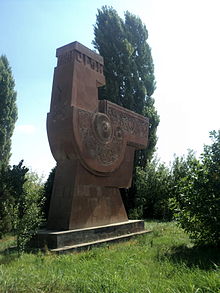 Կազմել է՝ համայնքի ղեկավար Վարուժան Բարսեղյանը  Հաստատվել է՝ համայնքի ավագանու  ..………….. -ի     թիվ…... որոշմամբ                 (նիստի ամսաթիվը)Վեդի 2019 թ.ԲովանդակությունՆերածություն	1.	Համայնքի տեսլականը և ոլորտային նպատակները	2.	Համայնքի 2019 թ. ծրագրերի ցանկը և տրամաբանական հենքերը (ըստ ոլորտների)	3	Համայնքային գույքի կառավարման 2019 թ. Ծրագիրը	4	Համայնքի ՏԱՊ-ի ֆինանսավորման պլանը	5.	Համայնքի ՏԱՊ-ի մոնիթորինգի և գնահատման պլանը	ՆերածությունՎեդի համայնքի 2019 թվականի տարեկան աշխատանքային պլանի (ՏԱՊ-ի) մշակման հիմնական նպատակն է՝ ապահովել համայնքի ավագանու կողմից հաստատված համայնքի հնգամյա զարգացման ծրագրով (ՀՀԶԾ-ով) սահմանված համայնքի տեսլականի, ռազմավարության, ոլորտային նպատակների և ծրագրերի իրագործումը:ՏԱՊ – ի մշակման մեթոդական հիմք է հանդիսացել Գերմանիայի միջազգային համագործակցության ընկերության (ԳՄԸՀ) ֆինանսավորմամբ «Համայնքների ֆինանսիստների միավորում» ՀԿ-ի փորձագետների կողմից 2017 թվականին պատրաստված «Համայնքի տարեկան աշխատանքային պլանի մշակման» մեթոդական ուղեցույցը:ՏԱՊ-ի 1-ին բաժնում ներկայացված են` համայնքի տեսլականը, համայնքի կայուն զարգացման ցուցանիշները (Աղյուսակ 1), ոլորտային նպատակները (Աղյուսակ 2):ՏԱՊ-ի 2-րդ բաժնում բերված է համայնքի 2019 թվականի համապատասխան ֆինանսական միջոցներով ապահովված ծրագրերը (Աղյուսակ 3) և այդ ծրագրերի տրամաբանական հենքերը՝ ըստ համայնքի ղեկավարի լիազորությունների ոլորտների (Աղյուսակ 5), ինչպես նաև այն ծրագրերը, որոնք դեռևս ապահովված չեն համապատասխան ֆինանսական միջոցներով (Աղյուսակ 4):ՏԱՊ-ի 3-րդ բաժնում ներկայացված է` համայնքի սեփականություն հանդիսացող գույքի կառավարման 2019 թվականի ծրագիրը (Աղյուսակ 6):ՏԱՊ-ի 4-րդ բաժնում բերված է ՏԱՊ-ի ֆինանսավորման պլանը՝ ըստ համայնքի ղեկավարի լիազորությունների ոլորտների (Աղյուսակ 7):ՏԱՊ-ի 5-րդ բաժնում ներկայացված է` տեղեկատվություն ՏԱՊ-ում ներառված յուրաքանչյուր ոլորտային ծրագրի իրականացման արդյունքային ցուցանիշների մոնիթորինգի և գնահատման վերաբերյալ: Համայնքի տեսլականը և ոլորտային նպատակներըՀամայնքի տեսլականը՝ Վեդին քաղաքային համայնք է, որն ունի բնակչության համար բավարար կենսապայմաններ և բնակչությունը գոհ է ՏԻՄ-երի կողմից մատուցվող հանրային ծառայությունների որակից:	Ստորև ներկայացված են համայնքի կայուն զարգացման ցուցանիշները: Ցուցանիշի ելակետային արժեքը՝ համապատասխան ցուցանիշի 2018 թվականի նոյեմբերի 1- ի դրությամբ ֆիքսված արժեքին  2018 թվականի նոյեմբեր-դեկտեմբեր ամիսներին կանխատեսվող ցուցանիշի ավելացումն է, հաշվի առնելով համայնքում առկա զարգացումները և միտումները, ինչպես նաև նախորդ տարիների փորձը: Ցուցանիշի թիրախային արժեքը՝ համապատասխան ցուցանիշի պլանավորվող արժեքն է, այսինքն՝ այն արժեքը, որին կհասնի համայնքը 2019 թվականին ՏԱՊ-ը հաջողությամբ իրականացնելու դեպքում:  ՏԱՊ-ում ոլորտների և ծրագրերի ազդեցության վերջնական արդյունքի որոշ որակական ցուցանիշների  գնահատման համար կիրառվել է 10 բալանոց սանդղակ՝ 1- շատ վատ, 2 – վատ, 3 – բավականին վատ, 4 – ավելի շատ վատ, քան լավ, 5 – միջին՝ ոչ լավ. ոչ վատ, 6 - ավելի շատ լավ, քան վատ, 7 – բավականին լավ, 8 – լավ, 9 – շատ լավ, 10 – կատարյալ:Աղյուսակ 1. Համայնքի կայուն զարգացման ցուցանիշներըԱղյուսակ 2. Համայնքի ոլորտային նպատակներըՀամայնքի 2019 թ. ծրագրերի ցանկը և տրամաբանական հենքերը (ըստ ոլորտների)Ստորև ներկայացված են ՏԱՊ-ի այն ծրագրերը, որոնք ապահովված են համապատասխան ֆինանսական միջոցներով: Աղյուսակ 3. ՏԱՊ-ի ծրագրերը, որոնք ապահովված են համապատասխան ֆինանսական միջոցներով 
Աղյուսակ 4. ՏԱՊ-ի ծրագրերը, որոնք ապահովված չեն համապատասխան ֆինանսական միջոցներով Ստորև ներկայացված են ՏԱՊ-ով նախատեսված ծրագրերի տրամաբանական հենքերը՝ ըստ համայնքի ղեկավարի լիազորությունների ոլորտների: Աղյուսակ 5. ՏԱՊ-ով նախատեսված ծրագրերի տրամաբանական հենքերը՝ ըստ համայնքի ղեկավարի լիազորությունների ոլորտներիՀամայնքային գույքի կառավարման 2019 թ. ծրագիրըԱղյուսակ 6. Համայնքի գույքի կառավարման 2019թ. Ծրագիրը4.Համայնքի ՏԱՊ-ի ֆինանսավորման պլանըԱղյուսակ 7. ՏԱՊ-ի ֆինանսավորման պլանը՝ ըստ համայնքի ղեկավարի լիազորությունների ոլորտների5. Համայնքի ՏԱՊ-ի մոնիթորինգի և գնահատման պլանըՍտորև ներկայացվում է ՏԱՊ-ում ներառված յուրաքանչյուր ոլորտային ծրագրի իրականացման արդյունքային ցուցանիշների մոնիթորինգի և գնահատման վերաբերյալ տեղեկատվությունը։Աղյուսակ 8. Տեղեկատվություն համայնքի ՏԱՊ-ում ներառված ծրագրերի արդյունքային ցուցանիշների մոնիթորինգի և գնահատման վերաբերյալ ՑուցանիշԵլակետային արժեքԹիրախային արժեքՀամայնքի բյուջեի սեփական եկամուտների տեսակարար կշիռն ընդհանուր եկամուտների մեջ (%)35.6%37%Համայնքում հաշվառված բնակիչների ընդհանուր թիվը (մարդ)1341913470Համայնքում տվյալ տարվա ընթացքում ներդրումների ծավալը (հազ. դրամ) 10.00012.000Համայնքում գործող ՓՄՁ-ների քանակը և դրանցում աշխատատեղերի թիվը (հատ) 125/215128/230Ոլորտային նպատակՎերջնական արդյունքի՝Վերջնական արդյունքի՝Վերջնական արդյունքի՝Ոլորտային նպատակՑուցանիշԵլակետային արժեքԹիրախային արժեքՈլորտ 1. Ընդհանուր Ապահովել տեղական ինքնակառավարումը Վեդի  համայնքում:Ապահովել բնակչությանը համայնքային ծառայությունների մատուցմամբ:Համայնքի բնակիչների բավարարվածությունը (հարցումների հիման վրա) ՏԻՄ-երի և համայնքապետարանի աշխատակազմի գործունեությունից, մատուցված համայնքային ծառայություններից70%80% Ապահովել տեղական ինքնակառավարումը Վեդի  համայնքում:Ապահովել բնակչությանը համայնքային ծառայությունների մատուցմամբ:Սեփական եկամուտների տեսակարար կշիռը համայնքի բյուջեի ընդհանուր մուտքերի կազմում, %35.6%37% Ապահովել տեղական ինքնակառավարումը Վեդի  համայնքում:Ապահովել բնակչությանը համայնքային ծառայությունների մատուցմամբ:ՏԻՄ-երի գործունեության վերաբերյալ համայնքի բնակիչների իրազեկվածության մակարդակը (հարցումների հիման վրա), %40%50%Ոլորտ 2. Պաշտպանության կազմակերպումՆպաստել երկրի պաշտպանունակության մակարդակի բարձրացմանը:Համայնքում բնակվող զինապարտ քաղաքացիների գրանցամատյանի վարումը, այո/ոչայոայոՆպաստել երկրի պաշտպանունակության մակարդակի բարձրացմանը:Տարեկան զորավարժության կազմակերպման աշխատանքներայոայոՈլորտ 3.Արտակարգ իրավիճակներից բնակչության պաշտպանություն և քաղաքացիական պաշտպանության կազմակերպումԲարելավել համայնքի բնակչության քաղաքացիական պաշտպանության կազմակերպման ուժերի պատրաստվածության մակարդակը և  իրականացնել արտակարգ իրավիճակների կանխարգելման միջոցառումներ:Արտակարգ իրավիճակների ժամանակ համայնքի բնակչության քաղաքացիական պաշտպանության կազմակերպման ուժերի պատրաստվածության մակարդակըավելի շատ վատ, քան լավ    միջին՝ ոչ լավ, ոչ վատ    Բարելավել համայնքի բնակչության քաղաքացիական պաշտպանության կազմակերպման ուժերի պատրաստվածության մակարդակը և  իրականացնել արտակարգ իրավիճակների կանխարգելման միջոցառումներ:Տարերային աղետների հնարավոր վտանգների նվազեցման ու հետևանքների վերացման ոլորտում համայնքի բնակիչների գիտելիքների, ունակությունների և հմտությունների ավելացում (հարցումների հիման վրա), % -ով01Ապահովել կարկտակայանի բնականոն աշխատանքը11Ոլորտ 4. Քաղաքաշինություն և կոմունալ տնտեսություն Ապահովել համայնքային ենթակառուցվածքների պահպանումն ու նոր ենթակառուցվածքների ստեղծումը:Կանաչապատում (հարցումների հիման վրա)բավականին վատ   Ավելի շուտ լավ    Ապահովել համայնքային ենթակառուցվածքների պահպանումն ու նոր ենթակառուցվածքների ստեղծումը:Կանաչապատվող տարածքների տեսակարար կշիռը համայնքի ընդհանուր տարածքի մեջ %20%30%Ապահովել համայնքային ենթակառուցվածքների պահպանումն ու նոր ենթակառուցվածքների ստեղծումը:Աղբահանություն հասրարակական վայրերում / աղբամանների տեղադրում հասարակական վայրերում/Ավելի շուտ լավԼավԱպահովել համայնքային ենթակառուցվածքների պահպանումն ու նոր ենթակառուցվածքների ստեղծումը:Հասարակական վայրերում տեղադրված աղբանների տեսակարար կշիռը ընդհանուր հանրային տարածքներում %30%30%Ապահովել համայնքային ենթակառուցվածքների պահպանումն ու նոր ենթակառուցվածքների ստեղծումը:ԱղբահանությունԱվելի շուտ լավԼավԱպահովել համայնքային ենթակառուցվածքների պահպանումն ու նոր ենթակառուցվածքների ստեղծումը:Աղբահանվող տարածքների տեսակարար կշիռը ընդհանուրի մեջ%100%100%Ապահովել համայնքային ենթակառուցվածքների պահպանումն ու նոր ենթակառուցվածքների ստեղծումը:Բազմաբնակարան շենքերի սպասրկում /դռներ, պատուհաններ, տանիք/ԼավՇատ լավԱպահովել համայնքային ենթակառուցվածքների պահպանումն ու նոր ենթակառուցվածքների ստեղծումը:Բազմաբնակարան շենքերի նորոգված  դռների և պատուհանների, տանիքի տեսակարար կշիռը ընդհանուրի մեջ30%32%Ապահովել համայնքային ենթակառուցվածքների պահպանումն ու նոր ենթակառուցվածքների ստեղծումը:Բնակիչների բավարարվածությունը համայնքում գիշերային լուսավորվածությունից (հարցումների հիման վրա)ԼավՇատ լավԱպահովել համայնքային ենթակառուցվածքների պահպանումն ու նոր ենթակառուցվածքների ստեղծումը:Գիշերային լուսավորված փողոցների թվի տեսակարար կշիռն ընդհանուրի մեջ, %91%95%Ոլորտ 5. ՀողօգտագործումԲարձրացնել համայնքի սեփականություն հանդիսացող գյուղատնտեսական նշանակության հողերի օգտագործման արդյունավետությունը: Համայնքի սեփականություն հանդիսացող վարձակալության տրված հողերի տեսակարար կշիռն ընդհանուրի կազմում, %67%67%Բարձրացնել համայնքի սեփականություն հանդիսացող գյուղատնտեսական նշանակության հողերի օգտագործման արդյունավետությունը: Համայնքի սեփականություն հանդիսացող օտարված հողակտորների քանակը118Ոլորտ 6. ՏրանսպորտԲարելավել ներհամայնքային ճանապարհների վիճակը։Ընթացիկ նորոգված ներհամայնքային ճանապարհների երկարությունը, կմ16.817.5Բարելավել ներհամայնքային ճանապարհների վիճակը։Ճանապարհների նորոգում. Կմ0.750.75Բարելավել ներհամայնքային ճանապարհների վիճակը։Համայնքային ենթակայության ճանապարհների սպասարկման, շահագործման և պահպանման ծառայությունների որակից բնակչության բավարարվածության աստիճանը (հարցումների հիման վրա)ավելի շատ վատ, քան լավմիջին՝ ոչ լավ, ոչ վատ    Ոլորտ 7. Առևտուր և ծառայություններՍտեղծել պայմաններ որակյալ առևտուր կազմակերպելու համարԱռևտուր իրականացնելու համար թույլտվություններ տրամադրել համակարգի միջոցով լավՇատ լավՈլորտ 8. ԿրթությունԱպահովել համայնքի բնակչությանը նախադպրոցական կրթության և արտադպրոցական դաստիարակության որակյալ ծառայությունների մատուցումըԱնհրաժեշտ շենքային պայմաններով ապահովված մանկապարտեզների տեսակարար կշիռը ընդհանուրի մեջ, %8590Ապահովել համայնքի բնակչությանը նախադպրոցական կրթության և արտադպրոցական դաստիարակության որակյալ ծառայությունների մատուցումըՏարվա ընթացքում մատուցված նախադպրոցական կրթության ծառայության արժեքը մեկ երեխայի հաշվով, հազ.դրամ173.000180.000Ապահովել համայնքի բնակչությանը նախադպրոցական կրթության և արտադպրոցական դաստիարակության որակյալ ծառայությունների մատուցումըՄատուցված արտադպրոցական դաստիարակության ծառայության հասանելիությունը համայնքի բնակիչներին, % 7080Ապահովել համայնքի բնակչությանը նախադպրոցական կրթության և արտադպրոցական դաստիարակության որակյալ ծառայությունների մատուցումըԲնակիչների բավարարվածությունը մատուցվող արտադպրոցական դաստիարակության ծառայություններից (հարցումների հիման վրա), %7080Անհարժեշտ շենքային պայմաններով ապահովված արտադպրոցական դաստիարակության խմբակների տեսակար կշիռը դրանց ընդհանուր թվի մեջ, %8590Ոլորտ 9. Մշակույթ և երիտասարդության հետ տարվող աշխատանքներԿազմակերպել համայնքի մշակութային կյանքը, խթանել մշակութային միջոցառումներին երիտասարդների ակտիվ մասնակցությունը:Բնակիչների բավարարվածությունը մատուցված մշակութային ծառայություններիցբավականին լավ   ավելի շատ լավ   Կազմակերպել համայնքի մշակութային կյանքը, խթանել մշակութային միջոցառումներին երիտասարդների ակտիվ մասնակցությունը:Համայնքային գրադարանի առկայություն, այո/ոչայոԱյոԿազմակերպել համայնքի մշակութային կյանքը, խթանել մշակութային միջոցառումներին երիտասարդների ակտիվ մասնակցությունը:Տարվա ընթացքում գրադարանի ծառայություններից օգտված բնակիչների թվի տեսակարար կշիռը բնակիչների ընդհանուր թվի մեջ, %30%33%Ոլորտ 10. ԱռողջապահությունԱջակցել համայնքում գործող առողջապահության հարցերով զբաղվող հիմնարկներինՀամայնքում բնակիչներին տրվող առողջապահության որակի բարձրացումլավլավՈլորտ 11. Ֆիզիկական կուլտուրա և սպորտՆպաստել  համայնքում ֆիզիկական կուլտուրայի և սպորտի զարգացմանը:Մատուցված մարզական ծառայությունների մասին բնակիչների կարծիքըլավ բավականին լավ   Նպաստել  համայնքում ֆիզիկական կուլտուրայի և սպորտի զարգացմանը:Վերանորոգված մարզական կառույցների թիվը01Ոլորտ 12. Սոցիալական պաշտպանությունԲարելավել սոցիալապես անապահով ընտանիքների  սոցիալական վիճակը:Սոցիալական ծրագրի առկայությունը, այո/ոչոչոչԲարելավել սոցիալապես անապահով ընտանիքների  սոցիալական վիճակը:Սոցիալական ծրագրի շահառուների բավարարվածությունը իրականացվող ծրագրիցբավականին լավավելի շատ վատ, քան լավ    Բարելավել սոցիալապես անապահով ընտանիքների  սոցիալական վիճակը:Սոցիալապես անապահով ընտանքիներին դրամական միանվագ աջակցությունլավլավԲարելավել սոցիալապես անապահով ընտանիքների  սոցիալական վիճակը:Սոցիալապես անապահով ընտանիքների ուսանողների վարձավճարների ֆինանսավորումլավլավԲարելավել սոցիալապես անապահով ընտանիքների  սոցիալական վիճակը:Թաղման ծախսերի մասնակի փոխհատուցումլավլավԲարելավել սոցիալապես անապահով ընտանիքների  սոցիալական վիճակը:Սոցիալապես անապահով ընտանիքների անդամների բուժօգնության տրամադրումլավլավԲարելավել սոցիալապես անապահով ընտանիքների  սոցիալական վիճակը:Նորաստեղծ ընտանիքներին նվերների տրամադրումլավլավԲարելավել սոցիալապես անապահով ընտանիքների  սոցիալական վիճակը:Նորածին ունեցող ընտանիքներին նվերների տրամադրումլավլավՈլորտ 13. ԳյուղատնտեսությունՆպաստել համայնքում գյուղատնտեսության զարգացմանը:Գյուղ. տեխնիկայով և գործիքներով համայնքի ապահովվածությունըչունիչունիՆպաստել համայնքում գյուղատնտեսության զարգացմանը:Պարարտանյութերի բաժանման գործընթացի կազմկերպումլավլավՆպաստել համայնքում գյուղատնտեսության զարգացմանը:Ուսումնասիրում և տալիս է արտոնություն գյուղ. նշանակության հողի կարգի հետ կապվածլավլավՆպաստել համայնքում գյուղատնտեսության զարգացմանը:Հաշվառում և իրականացնում է հողերի հարկերի գանձման աշխատանքներլավլավՆպաստել համայնքում գյուղատնտեսության զարգացմանը:Բերքահավաքի կազմակերպմանը աջակցությունլավլավՈլորտ 14. Անասնաբուժություն և բուսասանիտարիաՆպաստել համայնքում անասնապահության զարգացմանըԿատարվում է հաշվառում և տրամադրվում է բուժ. օգնությունլավլավՈլորտ 15. Շրջակա միջավայրի պահպանությունԱպահովել համայնքի բոլոր բնակավայրերում բնակչությանը աղբահանության և սանիտարական մաքրման  ծառայությունների մատուցումը և շրջակա միջավայրի մաքրությունը:  Համայնքի բնակիչների բավարարվածությունը մատուցված  աղբահանության և սանիտարական մաքրման ծառայություններից (հարցումների հիման վրա)Ավելի շուտ բավարարբավարար  Ոլորտ 16. ԶբոսաշրջությունԽթանել համայնքում զբոսաշրջության զարգացումը:Համայնք այցելած զբոսաշրջիկների թվի աճը նախորդ տարվա համեմատ, %1%1.2%Ոլորտ 17. Տեղական ինքնակառավարմանը բնակիչների մասնակցություն--Հանրային լսումներ, միջոցառումներՀամայնքի բնակիչների համար հանրային լսումների կազմակերպում812Հ/հԾրագրի անվանումըԾրագրի արժեքը (հազ. դրամ)Ոլորտ 1. ԸնդհանուրՈլորտ 1. ԸնդհանուրՈլորտ 1. Ընդհանուր1.Համայնքի աշխատակազմի պահպանում60075.12.Ընդհանուր բնույթի համայնքային այլ ծառայությունների մատուցման բարելավում6954.13.Համայնքի սեփականություն հանդիսացող գույքի կառավարում և տեղակատվական ծառայությունների մատուցում4.Տրանսպորտային և վարչական սարքավորումների ձեռք բերում                                                                     1961.2ԸնդամենըԸնդամենը68990.4Ոլորտ 2.Պաշտպանության կազմակերպումՈլորտ 2.Պաշտպանության կազմակերպումՈլորտ 2.Պաշտպանության կազմակերպում1.Քաղաքացիական պաշտպանության կառավարմանն աջակցություն-ԸնդամենըԸնդամենը-Ոլորտ 4.Քաղաքաշինություն և կոմունալ տնտեսությունՈլորտ 4.Քաղաքաշինություն և կոմունալ տնտեսությունՈլորտ 4.Քաղաքաշինություն և կոմունալ տնտեսություն1.Համայնքի լուսավորության ցանցի սպասարկում, Համայնքի կանաչապատման ոռոգման համակարգի պահպանում11.000.02.Համայնքի բազմաբնակարան շենքերի սպասարկում, տանիքների, մուտքերի դռների և լուսամուտների վերանորոգում2200.03.Ֆուտբոլադաշտի ցանկապատում1612.0ԸնդամենըԸնդամենը53.373.9Ոլորտ 6.  ՏրանսպորտՈլորտ 6.  ՏրանսպորտՈլորտ 6.  Տրանսպորտ1.Փողոցների,  ճանապարհների ընթացիկ նորոգում2.510.02.Փողոցների և մայթերի կապիտալ վերանորոգում և դրանց նախագծերի պատվիրում11.100.0Ընդամենը Ընդամենը Ոլորտ 8.ԿրթությունՈլորտ 8.ԿրթությունՈլորտ 8.Կրթություն1.Համայնքում նախադպրոցական կրթության կազմակերպում86.630.02.Համայնքում արտադպրոցական կրթության կազմակերպում70.200.0ԸնդամենըԸնդամենըՈլորտ 9.Մշակույթ և երիտասարդության հետ տարվող աշխատանքներՈլորտ 9.Մշակույթ և երիտասարդության հետ տարվող աշխատանքներՈլորտ 9.Մշակույթ և երիտասարդության հետ տարվող աշխատանքներ1.Համայնքի մշակութային միջավայրի բարելավում, որակյալ ծառայությունների մատուցում32.200.0ԸնդամենըԸնդամենըՈլորտ 12.Սոցիալական պաշտպանությունՈլորտ 12.Սոցիալական պաշտպանությունՈլորտ 12.Սոցիալական պաշտպանություն1.Համայնքի սոցիալապես անապահով բնակիչներին, կազմակերպություններին աջակցություն9.760.0ԸնդամենըԸնդամենըՈլորտ 15.Շրջակա միջավայրի պահպանությունՈլորտ 15.Շրջակա միջավայրի պահպանությունՈլորտ 15.Շրջակա միջավայրի պահպանություն1.Համայնքում կոմունալ ծառայությունների մատուցում20.992.02.Աղբահանության և սանիտարական մաքրման տեխնիկայի ձեռքբերում450.0ԸնդամենըԸնդամենըԸնդհանուրըԸնդհանուրըՀ/հԾրագրի անվանումըԾրագրի արժեքը (հազ. դրամ)Ոլորտ 1.Քաղաքաշինություն և կոմունալ տնտեսությունՈլորտ 1.Քաղաքաշինություն և կոմունալ տնտեսությունՈլորտ 1.Քաղաքաշինություն և կոմունալ տնտեսություն1.Կանաչապատման ոռոգման համակարգի կառուցում4.100.0ԸնդամենըԸնդամենըԸնդհանուրըԸնդհանուրըԱմփոփ նկարագիրԱրդյունքային ցուցանիշներՏեղեկատվության աղբյուրներՊատասխանատուԺամկետՌիսկերՈլորտ 1. Ընդհանուր Ոլորտ 1. Ընդհանուր Ոլորտ 1. Ընդհանուր Ոլորտ 1. Ընդհանուր Ոլորտ 1. Ընդհանուր Ոլորտ 1. Ընդհանուր Ոլորտ 1. Ընդհանուր Ոլորտային նպատակԱպահովել ՏԻՄ-երի կողմից համայնքի բնակչությանը համայնքային որակյալ և մատչելի ծառայությունների մատուցումը:Ոլորտի ազդեցության (վերջնական արդյունքի) ցուցանիշ.1.ՏԻՄ-երի կողմից մատուցվող համայնքային ծառայությունների հասանելիությունը համայնքի բնակիչներին (հարցումների հիման վրա) - 100 %2. Սեփական եկամուտների տեսակարար կշիռը համայնքի բյուջեի ընդհանուր մուտքերի կազմում - 39 %3,ՏԻՄ-երի գործունեության վերաբերյալ համայնքի բնակիչների իրազեկվածության մակարդակը (հարցումների հիման վրա) - 50 %Ոլորտի ազդեցության (վերջնական արդյունքի) ցուցանիշ.1.ՏԻՄ-երի կողմից մատուցվող համայնքային ծառայությունների հասանելիությունը համայնքի բնակիչներին (հարցումների հիման վրա) - 100 %2. Սեփական եկամուտների տեսակարար կշիռը համայնքի բյուջեի ընդհանուր մուտքերի կազմում - 39 %3,ՏԻՄ-երի գործունեության վերաբերյալ համայնքի բնակիչների իրազեկվածության մակարդակը (հարցումների հիման վրա) - 50 %Ոլորտի ազդեցության (վերջնական արդյունքի) ցուցանիշ.1.ՏԻՄ-երի կողմից մատուցվող համայնքային ծառայությունների հասանելիությունը համայնքի բնակիչներին (հարցումների հիման վրա) - 100 %2. Սեփական եկամուտների տեսակարար կշիռը համայնքի բյուջեի ընդհանուր մուտքերի կազմում - 39 %3,ՏԻՄ-երի գործունեության վերաբերյալ համայնքի բնակիչների իրազեկվածության մակարդակը (հարցումների հիման վրա) - 50 %Ոլորտի ազդեցության (վերջնական արդյունքի) ցուցանիշ.1.ՏԻՄ-երի կողմից մատուցվող համայնքային ծառայությունների հասանելիությունը համայնքի բնակիչներին (հարցումների հիման վրա) - 100 %2. Սեփական եկամուտների տեսակարար կշիռը համայնքի բյուջեի ընդհանուր մուտքերի կազմում - 39 %3,ՏԻՄ-երի գործունեության վերաբերյալ համայնքի բնակիչների իրազեկվածության մակարդակը (հարցումների հիման վրա) - 50 %Ոլորտի ազդեցության (վերջնական արդյունքի) ցուցանիշ.1.ՏԻՄ-երի կողմից մատուցվող համայնքային ծառայությունների հասանելիությունը համայնքի բնակիչներին (հարցումների հիման վրա) - 100 %2. Սեփական եկամուտների տեսակարար կշիռը համայնքի բյուջեի ընդհանուր մուտքերի կազմում - 39 %3,ՏԻՄ-երի գործունեության վերաբերյալ համայնքի բնակիչների իրազեկվածության մակարդակը (հարցումների հիման վրա) - 50 %Ծրագիր 1. Համայնքի աշխատակազմի պահպանումԾրագիր 1. Համայնքի աշխատակազմի պահպանումԾրագիր 1. Համայնքի աշխատակազմի պահպանումԾրագիր 1. Համայնքի աշխատակազմի պահպանումԾրագիր 1. Համայնքի աշխատակազմի պահպանումԾրագիր 1. Համայնքի աշխատակազմի պահպանումԾրագիր 1. Համայնքի աշխատակազմի պահպանումԾրագրի նպատակԱպահովել ՏԻՄ-երի, աշխատակազմի արդյունավետ գործունեությունը, թափանցիկ  կառավարումը և բնակչությանը    ծառայությունների մատուցումը:Ծրագրի ազդեցության (վերջնական արդյունքի) ցուցանիշ. 1. ՏԻՄ-երը, աշխատակազմը, բնականոն գործել են,բարելավվել էբնակչությանը մատուցված  հանրային ծառայությունների մատչելիությունը և որակը (հարցումների հիման վրա) - բավականին լավ     2.Համայնքի բյուջեի սեփական եկամուտների տեսակարար կշիռը համայնքի բյուջեի ընդհանուր մուտքերի կազմում - 39,0%Ծրագրի գնահատման համակարգՄԳ կիսամյակային և տարեկան հաշվետվություններՀամայնքի ղեկավար, աշխատակազմի քարտուղար2019թ. հունվար– 2019թ. դեկտեմբերՀամապատասխան ֆինանսական ռեսուրսների անբավարարությունՄիջանկյալ արդյունքներ.Ապահովվել ՏԻՄ-երի, աշխատակազմի բնականոն և արդյունավետ գործունեությունը, թափանցիկ  կառավարումը և բնակչությանը ծառայությունների մատուցումը, աճել է համայնքի բյուջեի սեփական եկամուտների տեսակարար կշիռը համայնքի բյուջեի ընդհանուր մուտքերի կազմում:Միջանկյալ արդյունքներ.Ապահովվել ՏԻՄ-երի, աշխատակազմի բնականոն և արդյունավետ գործունեությունը, թափանցիկ  կառավարումը և բնակչությանը ծառայությունների մատուցումը, աճել է համայնքի բյուջեի սեփական եկամուտների տեսակարար կշիռը համայնքի բյուջեի ընդհանուր մուտքերի կազմում:Ելքային ցուցանիշներ (քանակ, որակ, ժամկետ)1, Համայնքապետարանի աշխատակազմի աշխատողների թիվը - 352. 1. ՏԻՄ-երի գործունեության վերաբերյալ բնակիչների իրազեկվածության մակարդակը - բավականին լավ     3,Համայնքապետարանի աշխատակազմում բարձրագույն կրթություն ունեցող աշխատողների թվի տեսակարար կշիռը ընդհանուրի մեջ,  70%4,Համայնքապետարանի աշխատակազմի աշխատանքային օրերի թիվը տարվա ընթացքում, 250 օրԵլքային ցուցանիշներ (քանակ, որակ, ժամկետ)1, Համայնքապետարանի աշխատակազմի աշխատողների թիվը - 352. 1. ՏԻՄ-երի գործունեության վերաբերյալ բնակիչների իրազեկվածության մակարդակը - բավականին լավ     3,Համայնքապետարանի աշխատակազմում բարձրագույն կրթություն ունեցող աշխատողների թվի տեսակարար կշիռը ընդհանուրի մեջ,  70%4,Համայնքապետարանի աշխատակազմի աշխատանքային օրերի թիվը տարվա ընթացքում, 250 օրՏեղեկատվական աղբյուրներԱշխատակազմ,  ՄԳ կիսամյակային, տարեկան հաշվետվություններ,քաղաքացիական հասարակության կազմակերպություններ և խմբեր, բնակիչներՏեղեկատվական աղբյուրներԱշխատակազմ,  ՄԳ կիսամյակային, տարեկան հաշվետվություններ,քաղաքացիական հասարակության կազմակերպություններ և խմբեր, բնակիչներՄիջոցառումներ (գործողություններ) 1.ՏԻՄ-երի, համայնքապետարանի աշխատակազմի արդյունավետ և թափանցիկ գործունեության ապահովում2. Աշխատակազմի  կողմից տեղական ինքնակառավարման մարմինների համար օրենքով և իրավական այլ ակտերով  սահմանված  լիազորությունների և  քաղաքացիական իրավահարաբերությունների  իրականացում  Միջոցառումներ (գործողություններ) 1.ՏԻՄ-երի, համայնքապետարանի աշխատակազմի արդյունավետ և թափանցիկ գործունեության ապահովում2. Աշխատակազմի  կողմից տեղական ինքնակառավարման մարմինների համար օրենքով և իրավական այլ ակտերով  սահմանված  լիազորությունների և  քաղաքացիական իրավահարաբերությունների  իրականացում  Մուտքային ցուցանիշներ (ներդրված ռեսուրսներ) 1,Համայնքի տարեկան բյուջեով նախատեսված պահպանման ծախսեր  60.075.1 դրամ2.Համայնքապետարանի վարչական շենք և գույքֆինանսավորման աղբյուրը՝ համայնքի բյուջեի միջոցներՄուտքային ցուցանիշներ (ներդրված ռեսուրսներ) 1,Համայնքի տարեկան բյուջեով նախատեսված պահպանման ծախսեր  60.075.1 դրամ2.Համայնքապետարանի վարչական շենք և գույքֆինանսավորման աղբյուրը՝ համայնքի բյուջեի միջոցներՄուտքային ցուցանիշներ (ներդրված ռեսուրսներ) 1,Համայնքի տարեկան բյուջեով նախատեսված պահպանման ծախսեր  60.075.1 դրամ2.Համայնքապետարանի վարչական շենք և գույքֆինանսավորման աղբյուրը՝ համայնքի բյուջեի միջոցներՄուտքային ցուցանիշներ (ներդրված ռեսուրսներ) 1,Համայնքի տարեկան բյուջեով նախատեսված պահպանման ծախսեր  60.075.1 դրամ2.Համայնքապետարանի վարչական շենք և գույքֆինանսավորման աղբյուրը՝ համայնքի բյուջեի միջոցներԾրագիր 2. Ընդհանուր բնույթի համայնքային այլ ծառայությունների բարելավումԾրագիր 2. Ընդհանուր բնույթի համայնքային այլ ծառայությունների բարելավումԾրագիր 2. Ընդհանուր բնույթի համայնքային այլ ծառայությունների բարելավումԾրագիր 2. Ընդհանուր բնույթի համայնքային այլ ծառայությունների բարելավումԾրագիր 2. Ընդհանուր բնույթի համայնքային այլ ծառայությունների բարելավումԾրագիր 2. Ընդհանուր բնույթի համայնքային այլ ծառայությունների բարելավումԾրագրի նպատակԱպահովել համայնքային ծառայությունների արդյունավետ, թափանցիկ կառավարումը, ենթակառուցվածքների գործունեության պահպանումը և ՔԿԱԳ-ի արդյունավետ աշխատանքը:Ծրագրի ազդեցության (վերջնական արդյունքի) ցուցանիշ. Ապահովվել է համայնքային ծառայությունների արդյունավետ, թափանցիկ կառավարումը, ենթակառուցվածքների գործունեության պահպանումը և ՔԿԱԳ-ի արդյունավետ աշխատանքը (հարցումների հիման վրա) - բավականին լավ     Ծրագրի գնահատման համակարգՄԳ կիսամյակային և տարեկան հաշվետվություններ, համայնքապետարանի աշխատակազմԱշխատակազմի քարտուղար, ՔԿԱԳ բաժնի պետ, ֆինանսական բաժնի պետ, 2019թ. հունվար– 2019թ. դեկտեմբերՄիջանկյալ արդյունքներ .1.Բարելավվել է բնակչությանը մատուցվող հանրային ծառայությունների որակը և մատչելիությունը:2.Արագացել է Վեդի համայնքի կողմից քաղաքացիական կացության ակտեր գրանցելու, կրկնակի վկայականներ տալու, փոփոխություններ և լրացոմներ կատարելու և վկայականներ տրամադրելու գործընթացը:Միջանկյալ արդյունքներ .1.Բարելավվել է բնակչությանը մատուցվող հանրային ծառայությունների որակը և մատչելիությունը:2.Արագացել է Վեդի համայնքի կողմից քաղաքացիական կացության ակտեր գրանցելու, կրկնակի վկայականներ տալու, փոփոխություններ և լրացոմներ կատարելու և վկայականներ տրամադրելու գործընթացը:Ելքային ցուցանիշներ (քանակ, որակ, ժամկետ) 1,Տարվա ընթացքում ՔԿԱԳ-ի կողմից սպասարկված հաճախորդների թիվը, 3287 մարդ2, ՔԿԱԳ-ի գործունեության վերաբերյալ բնակիչների բողոք-դիմումների նվազում, 0 %3, ՔԿԱԳ-ի աշխատանքային օրերի թիվը տարվա ընթացքում, 250 օր4,Համայնքում կիրառվող համակարգչային ծրագրերի թարմացման հաճախականությունը, 6 ամիսը մեկ անգամԵլքային ցուցանիշներ (քանակ, որակ, ժամկետ) 1,Տարվա ընթացքում ՔԿԱԳ-ի կողմից սպասարկված հաճախորդների թիվը, 3287 մարդ2, ՔԿԱԳ-ի գործունեության վերաբերյալ բնակիչների բողոք-դիմումների նվազում, 0 %3, ՔԿԱԳ-ի աշխատանքային օրերի թիվը տարվա ընթացքում, 250 օր4,Համայնքում կիրառվող համակարգչային ծրագրերի թարմացման հաճախականությունը, 6 ամիսը մեկ անգամՏեղեկատվական աղբյուրներԱշխատակազմ,  ՄԳ կիսամյակային, տարեկան հաշվետվություններ,քաղաքացիական հասարակության կազմակերպություններ և խմբեր, բնակիչներՏեղեկատվական աղբյուրներԱշխատակազմ,  ՄԳ կիսամյակային, տարեկան հաշվետվություններ,քաղաքացիական հասարակության կազմակերպություններ և խմբեր, բնակիչներՄիջոցառումներ (գործողություններ) 1,Քաղաքացիական կացության ակտերի պետական գրանցումներ2.Համակարգչային ծառայությունների ձեռք բերումՄիջոցառումներ (գործողություններ) 1,Քաղաքացիական կացության ակտերի պետական գրանցումներ2.Համակարգչային ծառայությունների ձեռք բերումՄուտքային ցուցանիշներ (ներդրված ռեսուրսներ)1.Համայնքի տարեկան բյուջեով և պետ.բյուջեով նախատեսված ծախսեր՝  5.363.0 դրամ2. Գույքային հարկերի հաշվառման ծրագրային ավտոմատացված համակարգի և ՀԿՏՀ ծրագրի առկայություն, առկա է3, Համայնքի պաշտոնական համացանցային կայք, առկա է4, Համայնքի աշխատակազմում օգտագործվող համակարգիչների թիվը - 35 ֆինանսավորման աղբյուրը՝ համայնքի բյուջեի միջոցներ, պետ.բյուջեՄուտքային ցուցանիշներ (ներդրված ռեսուրսներ)1.Համայնքի տարեկան բյուջեով և պետ.բյուջեով նախատեսված ծախսեր՝  5.363.0 դրամ2. Գույքային հարկերի հաշվառման ծրագրային ավտոմատացված համակարգի և ՀԿՏՀ ծրագրի առկայություն, առկա է3, Համայնքի պաշտոնական համացանցային կայք, առկա է4, Համայնքի աշխատակազմում օգտագործվող համակարգիչների թիվը - 35 ֆինանսավորման աղբյուրը՝ համայնքի բյուջեի միջոցներ, պետ.բյուջեՄուտքային ցուցանիշներ (ներդրված ռեսուրսներ)1.Համայնքի տարեկան բյուջեով և պետ.բյուջեով նախատեսված ծախսեր՝  5.363.0 դրամ2. Գույքային հարկերի հաշվառման ծրագրային ավտոմատացված համակարգի և ՀԿՏՀ ծրագրի առկայություն, առկա է3, Համայնքի պաշտոնական համացանցային կայք, առկա է4, Համայնքի աշխատակազմում օգտագործվող համակարգիչների թիվը - 35 ֆինանսավորման աղբյուրը՝ համայնքի բյուջեի միջոցներ, պետ.բյուջեՄուտքային ցուցանիշներ (ներդրված ռեսուրսներ)1.Համայնքի տարեկան բյուջեով և պետ.բյուջեով նախատեսված ծախսեր՝  5.363.0 դրամ2. Գույքային հարկերի հաշվառման ծրագրային ավտոմատացված համակարգի և ՀԿՏՀ ծրագրի առկայություն, առկա է3, Համայնքի պաշտոնական համացանցային կայք, առկա է4, Համայնքի աշխատակազմում օգտագործվող համակարգիչների թիվը - 35 ֆինանսավորման աղբյուրը՝ համայնքի բյուջեի միջոցներ, պետ.բյուջեԾրագիր 3. Համայնքի սեփականություն հանդիսացող գույքի կառավարում և տեղեկատվական ծառայությունների մատուցումԾրագիր 3. Համայնքի սեփականություն հանդիսացող գույքի կառավարում և տեղեկատվական ծառայությունների մատուցումԾրագիր 3. Համայնքի սեփականություն հանդիսացող գույքի կառավարում և տեղեկատվական ծառայությունների մատուցումԾրագիր 3. Համայնքի սեփականություն հանդիսացող գույքի կառավարում և տեղեկատվական ծառայությունների մատուցումԾրագիր 3. Համայնքի սեփականություն հանդիսացող գույքի կառավարում և տեղեկատվական ծառայությունների մատուցումԾրագիր 3. Համայնքի սեփականություն հանդիսացող գույքի կառավարում և տեղեկատվական ծառայությունների մատուցումԾրագրի նպատակՈւնենալ համայնքի սեփականություն հանդիսացող գույքի կառավարման և տեղեկատվական ծառայությունների մատուցման համակարգ:Ծրագրի ազդեցության (վերջնական արդյունքի) ցուցանիշ. Համայնքի գույքի կառավարման և տեղեկատվական ծառայությունների մատուցման համակարգի առկայությունը – առկա էԾրագրի գնահատման համակարգՄԳ կիսամյակային և տարեկան հաշվետվություններ, համայնքապետարանի աշխատակազմ, ՏԶՎԿ ՀԿԱշխատակազմի քարտուղար, ընդհանուր բաժնի պետ, սպասարկման բաժնի պետ, ֆինանսական բաժնի պետ2019թ. հունվար– 2019թ. դեկտեմբերՀամապատասխան մարդկային, նյութական և ֆինանսական ռեսուրսների անբավարարությունՄիջանկյալ արդյունքներ. 1.Արագացել է համայնքային գույքի գնահատման և գրանցման գործընթացը: 2.Բարելավվել է քաղաքացիների սպասարկման որակն ու արագությունը:Միջանկյալ արդյունքներ. 1.Արագացել է համայնքային գույքի գնահատման և գրանցման գործընթացը: 2.Բարելավվել է քաղաքացիների սպասարկման որակն ու արագությունը:Ելքային ցուցանիշներ (քանակ, որակ, ժամկետ)1, Անշարժ գույքի գրանցումների քանակը – 122,Համայնքի սեփականություն համարվող անշարժ գույքի կառավարման, չափագրման, պետական գրանցման աշխատանաքների թափանցիկության և հրապարակայնության մակարդակի բարձրացումը (հարցումների հիման վրա) - 50 % - ով3, Հողի հարկի և գույքահարկի բազայում առկա անճշտությունների նվազեցում- 60 %4.Ծրագրի իրականացման ժամկետը -1 տարի 5.Համայնքապետարանի հետ համագործակցող կազմակերպությունների քանակը - 3Ելքային ցուցանիշներ (քանակ, որակ, ժամկետ)1, Անշարժ գույքի գրանցումների քանակը – 122,Համայնքի սեփականություն համարվող անշարժ գույքի կառավարման, չափագրման, պետական գրանցման աշխատանաքների թափանցիկության և հրապարակայնության մակարդակի բարձրացումը (հարցումների հիման վրա) - 50 % - ով3, Հողի հարկի և գույքահարկի բազայում առկա անճշտությունների նվազեցում- 60 %4.Ծրագրի իրականացման ժամկետը -1 տարի 5.Համայնքապետարանի հետ համագործակցող կազմակերպությունների քանակը - 3Տեղեկատվական աղբյուրներԱշխատակազմ, ՏԶՎԿ ՀԿ, ՄԳ կիսամյակային և տարեկան հաշվետվություններ, քաղաքացիական հասարակության կազմակերպություններ և խմբեր, բնակիչներՏեղեկատվական աղբյուրներԱշխատակազմ, ՏԶՎԿ ՀԿ, ՄԳ կիսամյակային և տարեկան հաշվետվություններ, քաղաքացիական հասարակության կազմակերպություններ և խմբեր, բնակիչներՄիջոցառումներ (գործողություններ) 1,Համայնքային գույքի գնահատման, պետական գրանցման, վկայականների ձեռք բերման աշխատանքներ:2.Տեղեկատվական ծառայությունների ձեռք բերում:3. Համայնքի հետ համագործակցող հասարական կազմակերպություններին` դրամաշնորհների տրամադրում:Միջոցառումներ (գործողություններ) 1,Համայնքային գույքի գնահատման, պետական գրանցման, վկայականների ձեռք բերման աշխատանքներ:2.Տեղեկատվական ծառայությունների ձեռք բերում:3. Համայնքի հետ համագործակցող հասարական կազմակերպություններին` դրամաշնորհների տրամադրում:Մուտքային ցուցանիշներ (ներդրված ռեսուրսներ)1.Համայնքի բյուջեով նախատեսված ծախսեր՝ 1.000.0 դրամ2.Աշխատակազմի վարչական, ֆինանսական, տեղեկատվական, հեռահաղորդակցության և այլ համակարգեր –առկա է3. Աշխատակազմի կառավարման համակարգեր – առկա է4. Աշխատակազմում չափագրում իրականացնող աշխատակիցներ - 25. Համայնքի պաշտոնական համացանցային կայք – առկա էֆինանսավորման աղբյուրը՝ համայնքի բյուջեի միջոցներՄուտքային ցուցանիշներ (ներդրված ռեսուրսներ)1.Համայնքի բյուջեով նախատեսված ծախսեր՝ 1.000.0 դրամ2.Աշխատակազմի վարչական, ֆինանսական, տեղեկատվական, հեռահաղորդակցության և այլ համակարգեր –առկա է3. Աշխատակազմի կառավարման համակարգեր – առկա է4. Աշխատակազմում չափագրում իրականացնող աշխատակիցներ - 25. Համայնքի պաշտոնական համացանցային կայք – առկա էֆինանսավորման աղբյուրը՝ համայնքի բյուջեի միջոցներՄուտքային ցուցանիշներ (ներդրված ռեսուրսներ)1.Համայնքի բյուջեով նախատեսված ծախսեր՝ 1.000.0 դրամ2.Աշխատակազմի վարչական, ֆինանսական, տեղեկատվական, հեռահաղորդակցության և այլ համակարգեր –առկա է3. Աշխատակազմի կառավարման համակարգեր – առկա է4. Աշխատակազմում չափագրում իրականացնող աշխատակիցներ - 25. Համայնքի պաշտոնական համացանցային կայք – առկա էֆինանսավորման աղբյուրը՝ համայնքի բյուջեի միջոցներՄուտքային ցուցանիշներ (ներդրված ռեսուրսներ)1.Համայնքի բյուջեով նախատեսված ծախսեր՝ 1.000.0 դրամ2.Աշխատակազմի վարչական, ֆինանսական, տեղեկատվական, հեռահաղորդակցության և այլ համակարգեր –առկա է3. Աշխատակազմի կառավարման համակարգեր – առկա է4. Աշխատակազմում չափագրում իրականացնող աշխատակիցներ - 25. Համայնքի պաշտոնական համացանցային կայք – առկա էֆինանսավորման աղբյուրը՝ համայնքի բյուջեի միջոցներԾրագիր 4. Տրանսպորտային և վարչական սարքավորումների ձեռք բերումԾրագիր 4. Տրանսպորտային և վարչական սարքավորումների ձեռք բերումԾրագիր 4. Տրանսպորտային և վարչական սարքավորումների ձեռք բերումԾրագիր 4. Տրանսպորտային և վարչական սարքավորումների ձեռք բերումԾրագիր 4. Տրանսպորտային և վարչական սարքավորումների ձեռք բերումԾրագիր 4. Տրանսպորտային և վարչական սարքավորումների ձեռք բերումԾրագրի նպատակՀամայնքի աշխատակազմին ապահովել արդի պահանջներին համապատասխան սարքավորումներով:Ծրագրի ազդեցության (վերջնական արդյունքի) ցուցանիշ. Աշխատակազմը ապահովվել է անհրաժեշտ սարքավորումներով – առկա էԾրագրի գնահատման համակարգՄԳ կիսամյակային և տարեկան հաշվետվություններՀամայնքի ղեկավար, ֆինանսական բաժնի պետ2019թ. հունվար– 2019թ. դեկտեմբերՀամապատասխան մարդկային, նյութական և ֆինանսական ռեսուրսների անբավարարությունՄիջանկյալ արդյունքներԱշխատակազմն ապահովվել է անհրաժեշտ սարքվորումներով և տրանսպորտային միջոցներով:Միջանկյալ արդյունքներԱշխատակազմն ապահովվել է անհրաժեշտ սարքվորումներով և տրանսպորտային միջոցներով:Ելքային ցուցանիշներ (քանակ, որակ, ժամկետ) 1.Ձեռք բերված համակարգիչների քանակը - 42. Ծառայողական մեքենաների համար ձեռք բերված անվադողերի քանակը – 83. Աշխատակազմի աշխատողների կարծիքը սարքավորումներով ապահովվածության մասին – լավ4. Ծրագրի իրականացման ժամկետը - 1տարիԵլքային ցուցանիշներ (քանակ, որակ, ժամկետ) 1.Ձեռք բերված համակարգիչների քանակը - 42. Ծառայողական մեքենաների համար ձեռք բերված անվադողերի քանակը – 83. Աշխատակազմի աշխատողների կարծիքը սարքավորումներով ապահովվածության մասին – լավ4. Ծրագրի իրականացման ժամկետը - 1տարիՏեղեկատվական աղբյուրներԱշխատակազմ,  ՄԳ կիսամյակային, տարեկան հաշվետվություններՏեղեկատվական աղբյուրներԱշխատակազմ,  ՄԳ կիսամյակային, տարեկան հաշվետվություններՄիջոցառումներ(գործողություններ) 1,Տրանսպորտային սարքավորումների ձեռք բերում2. Համակարգչային տեխնիկայի և վարչական սարքավորումների ձեռք բերումՄիջոցառումներ(գործողություններ) 1,Տրանսպորտային սարքավորումների ձեռք բերում2. Համակարգչային տեխնիկայի և վարչական սարքավորումների ձեռք բերումՄուտքային ցուցանիշներ (ներդրված ռեսուրսներ)1.Համայնքի բյուջեով նախատեսված ծախսեր՝ 2000,0 դրամֆինանսավորմանաղբյուրը՝համայնքի բյուջեի միջոցներՄուտքային ցուցանիշներ (ներդրված ռեսուրսներ)1.Համայնքի բյուջեով նախատեսված ծախսեր՝ 2000,0 դրամֆինանսավորմանաղբյուրը՝համայնքի բյուջեի միջոցներՄուտքային ցուցանիշներ (ներդրված ռեսուրսներ)1.Համայնքի բյուջեով նախատեսված ծախսեր՝ 2000,0 դրամֆինանսավորմանաղբյուրը՝համայնքի բյուջեի միջոցներՄուտքային ցուցանիշներ (ներդրված ռեսուրսներ)1.Համայնքի բյուջեով նախատեսված ծախսեր՝ 2000,0 դրամֆինանսավորմանաղբյուրը՝համայնքի բյուջեի միջոցներՈլորտ 2. Պաշտպանության կազմակերպումՈլորտ 2. Պաշտպանության կազմակերպումՈլորտ 2. Պաշտպանության կազմակերպումՈլորտ 2. Պաշտպանության կազմակերպումՈլորտ 2. Պաշտպանության կազմակերպումՈլորտ 2. Պաշտպանության կազմակերպումՈլորտ 2. Պաշտպանության կազմակերպումՈլորտային նպատակՆպաստել երկրի պաշտպանունակության մակարդակի բարձրացմանը:Ոլորտի ազդեցության (վերջնական արդյունքի) ցուցանիշ1.Համայնքում բնակվող զինապարտ քաղաքացիների գրանցամատյանի վարումը - այո2. Զորակոչիկների բավարավածությունը մատուցված ծառայություններից (հարցումների հիման վրա) - 100 %Ոլորտի ազդեցության (վերջնական արդյունքի) ցուցանիշ1.Համայնքում բնակվող զինապարտ քաղաքացիների գրանցամատյանի վարումը - այո2. Զորակոչիկների բավարավածությունը մատուցված ծառայություններից (հարցումների հիման վրա) - 100 %Ոլորտի ազդեցության (վերջնական արդյունքի) ցուցանիշ1.Համայնքում բնակվող զինապարտ քաղաքացիների գրանցամատյանի վարումը - այո2. Զորակոչիկների բավարավածությունը մատուցված ծառայություններից (հարցումների հիման վրա) - 100 %Ոլորտի ազդեցության (վերջնական արդյունքի) ցուցանիշ1.Համայնքում բնակվող զինապարտ քաղաքացիների գրանցամատյանի վարումը - այո2. Զորակոչիկների բավարավածությունը մատուցված ծառայություններից (հարցումների հիման վրա) - 100 %Ոլորտի ազդեցության (վերջնական արդյունքի) ցուցանիշ1.Համայնքում բնակվող զինապարտ քաղաքացիների գրանցամատյանի վարումը - այո2. Զորակոչիկների բավարավածությունը մատուցված ծառայություններից (հարցումների հիման վրա) - 100 %Ծրագիր 1. Քաղաքացիական պաշտպանության կառավարմանն աջակցությունԾրագիր 1. Քաղաքացիական պաշտպանության կառավարմանն աջակցությունԾրագիր 1. Քաղաքացիական պաշտպանության կառավարմանն աջակցությունԾրագիր 1. Քաղաքացիական պաշտպանության կառավարմանն աջակցությունԾրագիր 1. Քաղաքացիական պաշտպանության կառավարմանն աջակցությունԾրագիր 1. Քաղաքացիական պաշտպանության կառավարմանն աջակցությունԾրագիր 1. Քաղաքացիական պաշտպանության կառավարմանն աջակցությունԾրագրի նպատակՆպաստել երկրի պաշտպանունակության մակարդակի բարձրացմանը:Ծրագրի ազդեցության (վերջնական արդյունքի) ցուցանիշԶորակոչիկների ծնողների բավարարվածությունը համայնքի կողմից իրականացված աջակցության միջոցառումներից (հարցումների հիման վրա)  - շատ լավԾրագրի գնահատման համակարգՄԳ կիսամյակային, տարեկան հաշվետվություններԱշխատակազմի քարտուղարԸնդհանուր բաժնի պետ2019թ. հունվար– 2019թ. դեկտեմբերՈլորտ 4. Քաղաքաշինություն և կոմունալ տնտեսությունՈլորտ 4. Քաղաքաշինություն և կոմունալ տնտեսությունՈլորտ 4. Քաղաքաշինություն և կոմունալ տնտեսությունՈլորտ 4. Քաղաքաշինություն և կոմունալ տնտեսությունՈլորտ 4. Քաղաքաշինություն և կոմունալ տնտեսությունՈլորտ 4. Քաղաքաշինություն և կոմունալ տնտեսությունՈլորտ 4. Քաղաքաշինություն և կոմունալ տնտեսությունՈլորտային նպատակԻրականացնել համայնքի բազմաբնակարան շենքերի տանիքների, մուտքերի պատուհանների և դռների պահպանումը և նորոգումը, և փոխարինումը նորով:Ոլորտի ազդեցության (վերջնական արդյունքի) ցուցանիշ1,Նորոգված տանիքներ ունեցող բազմաբնակարան շենքերի տեսակարար կշիռն ընդհանուրի մեջ – 25%2.Նորոգված մուտքեր ունեցող բազմաբնակարան շենքերի տեսակարար կշիռն ընդհանուրի մեջ - 64 %4, Գիշերային լուսավորված փողոցների տեսակարար կշիռն ընդհանուրի մեջ - 93%5, Համայնքում էներգախնայող լամպերով լուսավորված տարածքների մակերեսի տեսակարար կշիռը լուսավորված տարածքների ընդհանուր մակերեսի մեջ - 15 %6,Համայնքի բնակիչների բավարարվածությունը մատուցված ծառայություններից (հարցումների հիման վրա) - 91 %Ոլորտի ազդեցության (վերջնական արդյունքի) ցուցանիշ1,Նորոգված տանիքներ ունեցող բազմաբնակարան շենքերի տեսակարար կշիռն ընդհանուրի մեջ – 25%2.Նորոգված մուտքեր ունեցող բազմաբնակարան շենքերի տեսակարար կշիռն ընդհանուրի մեջ - 64 %4, Գիշերային լուսավորված փողոցների տեսակարար կշիռն ընդհանուրի մեջ - 93%5, Համայնքում էներգախնայող լամպերով լուսավորված տարածքների մակերեսի տեսակարար կշիռը լուսավորված տարածքների ընդհանուր մակերեսի մեջ - 15 %6,Համայնքի բնակիչների բավարարվածությունը մատուցված ծառայություններից (հարցումների հիման վրա) - 91 %Ոլորտի ազդեցության (վերջնական արդյունքի) ցուցանիշ1,Նորոգված տանիքներ ունեցող բազմաբնակարան շենքերի տեսակարար կշիռն ընդհանուրի մեջ – 25%2.Նորոգված մուտքեր ունեցող բազմաբնակարան շենքերի տեսակարար կշիռն ընդհանուրի մեջ - 64 %4, Գիշերային լուսավորված փողոցների տեսակարար կշիռն ընդհանուրի մեջ - 93%5, Համայնքում էներգախնայող լամպերով լուսավորված տարածքների մակերեսի տեսակարար կշիռը լուսավորված տարածքների ընդհանուր մակերեսի մեջ - 15 %6,Համայնքի բնակիչների բավարարվածությունը մատուցված ծառայություններից (հարցումների հիման վրա) - 91 %Ոլորտի ազդեցության (վերջնական արդյունքի) ցուցանիշ1,Նորոգված տանիքներ ունեցող բազմաբնակարան շենքերի տեսակարար կշիռն ընդհանուրի մեջ – 25%2.Նորոգված մուտքեր ունեցող բազմաբնակարան շենքերի տեսակարար կշիռն ընդհանուրի մեջ - 64 %4, Գիշերային լուսավորված փողոցների տեսակարար կշիռն ընդհանուրի մեջ - 93%5, Համայնքում էներգախնայող լամպերով լուսավորված տարածքների մակերեսի տեսակարար կշիռը լուսավորված տարածքների ընդհանուր մակերեսի մեջ - 15 %6,Համայնքի բնակիչների բավարարվածությունը մատուցված ծառայություններից (հարցումների հիման վրա) - 91 %Ոլորտի ազդեցության (վերջնական արդյունքի) ցուցանիշ1,Նորոգված տանիքներ ունեցող բազմաբնակարան շենքերի տեսակարար կշիռն ընդհանուրի մեջ – 25%2.Նորոգված մուտքեր ունեցող բազմաբնակարան շենքերի տեսակարար կշիռն ընդհանուրի մեջ - 64 %4, Գիշերային լուսավորված փողոցների տեսակարար կշիռն ընդհանուրի մեջ - 93%5, Համայնքում էներգախնայող լամպերով լուսավորված տարածքների մակերեսի տեսակարար կշիռը լուսավորված տարածքների ընդհանուր մակերեսի մեջ - 15 %6,Համայնքի բնակիչների բավարարվածությունը մատուցված ծառայություններից (հարցումների հիման վրա) - 91 %Ծրագիր 1. Համայնքում լուսավորության ցանցի սպասարկումԾրագիր 1. Համայնքում լուսավորության ցանցի սպասարկումԾրագիր 1. Համայնքում լուսավորության ցանցի սպասարկումԾրագիր 1. Համայնքում լուսավորության ցանցի սպասարկումԾրագիր 1. Համայնքում լուսավորության ցանցի սպասարկումԾրագիր 1. Համայնքում լուսավորության ցանցի սպասարկումԾրագիր 1. Համայնքում լուսավորության ցանցի սպասարկումԾրագրի նպատակԱպահովել համայնքի արտաքին լուսավորության համակարգի պահպանումը,  սպասարկում և բարելավումը: Ծրագրի ազդեցության (վերջնական արդյունքի) ցուցանիշԲնակիչների բավարարվածությունը համայնքում գիշերային լուսավորվածությունից - լավԾրագրի գնահատման համակարգՄԳ կիսամյակային և տարեկան հաշվետվություններՀամայնքի ղեկավարի տեղակալ, ֆինանսական բաժնի պետ, Կոմունալ ծառայություն հիմնարկ 2019թ. հունվար– 2019թ. դեկտեմբերՀամապատասխան մարդկային, նյութական և ֆինանսական ռեսուրսների անբավարարությունՄիջանկյալ արդյունքներ. փողոցները դարձել են լուսավոր, գեղեցիկ և անվտանգ:Միջանկյալ արդյունքներ. փողոցները դարձել են լուսավոր, գեղեցիկ և անվտանգ:Ելքային ցուցանիշներ (քանակ, որակ, ժամկետ) 1,Գիշերային լուսավորության հենասյուների թիվը, 333 սյուն2,Գիշերային լուսավորորված փողոցների տեսակարար կշիռը ընդհանուրի մեջ. 91 %3,Գիշերային լուսավորվածության ժամերի թիվը օրվա կտրվածքով, միջինը 5 ժամ4. Ծրագրի իրականացման ժամկետը – 1 տարիԵլքային ցուցանիշներ (քանակ, որակ, ժամկետ) 1,Գիշերային լուսավորության հենասյուների թիվը, 333 սյուն2,Գիշերային լուսավորորված փողոցների տեսակարար կշիռը ընդհանուրի մեջ. 91 %3,Գիշերային լուսավորվածության ժամերի թիվը օրվա կտրվածքով, միջինը 5 ժամ4. Ծրագրի իրականացման ժամկետը – 1 տարիՏեղեկատվական աղբյուրներԱշխատակազմ,  ՄԳ կիսամյակային, տարեկան հաշվետվություններ,քաղաքացիական հասարակության կազմակերպություններ և խմբեր, բնակիչներՏեղեկատվական աղբյուրներԱշխատակազմ,  ՄԳ կիսամյակային, տարեկան հաշվետվություններ,քաղաքացիական հասարակության կազմակերպություններ և խմբեր, բնակիչներՄիջոցառումներ (գործողություններ) 1.համայնքում լուսավորության ցանցի սպասարկումՄիջոցառումներ (գործողություններ) 1.համայնքում լուսավորության ցանցի սպասարկումՄուտքային ցուցանիշներ (ներդրված ռեսուրսներ) 1.Համայնքի բյուջեով նախատեսված ծախսերը  դրամ, 2.Համայնքային տեխնիկա և գույք ֆինանսավորման աղբյուրը՝ համայնքի բյուջեի միջոցներՄուտքային ցուցանիշներ (ներդրված ռեսուրսներ) 1.Համայնքի բյուջեով նախատեսված ծախսերը  դրամ, 2.Համայնքային տեխնիկա և գույք ֆինանսավորման աղբյուրը՝ համայնքի բյուջեի միջոցներՄուտքային ցուցանիշներ (ներդրված ռեսուրսներ) 1.Համայնքի բյուջեով նախատեսված ծախսերը  դրամ, 2.Համայնքային տեխնիկա և գույք ֆինանսավորման աղբյուրը՝ համայնքի բյուջեի միջոցներՄուտքային ցուցանիշներ (ներդրված ռեսուրսներ) 1.Համայնքի բյուջեով նախատեսված ծախսերը  դրամ, 2.Համայնքային տեխնիկա և գույք ֆինանսավորման աղբյուրը՝ համայնքի բյուջեի միջոցներԾրագիր 2. Համայնքում բնակելի ֆոնդի արդյունավետ կառավարումԾրագիր 2. Համայնքում բնակելի ֆոնդի արդյունավետ կառավարումԾրագիր 2. Համայնքում բնակելի ֆոնդի արդյունավետ կառավարումԾրագիր 2. Համայնքում բնակելի ֆոնդի արդյունավետ կառավարումԾրագիր 2. Համայնքում բնակելի ֆոնդի արդյունավետ կառավարումԾրագիր 2. Համայնքում բնակելի ֆոնդի արդյունավետ կառավարումԾրագիր 2. Համայնքում բնակելի ֆոնդի արդյունավետ կառավարումԾրագրի նպատակ քաղաքի  բազմաբնակարան շենքերի բնակֆոնդի սպասարկումԾրագրի ազդեցության (վերջնական արդյունքի) ցուցանիշՆերդրվել է բազմաբնակարան բնակելի շենքերի պահպանման  և արդյունավետ կառավարման համակարգը – առկա էԾրագրի գնահատման համակարգՄԳ կիսամյակային, տարեկան հաշվետվություններ Համայնքի ղեկավարի տեղակալ, ֆինանսական բաժնի պետ, <<Կոմունալ ծառայություն>> ՀՈԱԿ-ի տնօրեն2019թ. հունվար– 2019թ. դեկտեմբերՀամապատասխան մարդկային, նյութական և ֆինանսական ռեսուրսների անբավարարությունՄիջանկյալ արդյունքներ Ապահովվել է բազմաբնակարան բնակելի շենքերի սպասարկումը և արդյունավետ կառավարումը:Միջանկյալ արդյունքներ Ապահովվել է բազմաբնակարան բնակելի շենքերի սպասարկումը և արդյունավետ կառավարումը:Ելքային ցուցանիշներ (քանակ, որակ, ժամկետ)1,Սպասարկված բազմաբնակարան շենքերի քանակը - 38 շենք2,Մատուցված ծառայությունների համապատասխանությունը օրենսդրական պահանջներին - այո3.Բազմաբնակարան շենքերի պարտադիր նորմերի կատարաման վճարի չափը քառակուսի մետրի համար - 5 դրամ4. Ծրագրի իրականացման ժամկետը – 1 տարիԵլքային ցուցանիշներ (քանակ, որակ, ժամկետ)1,Սպասարկված բազմաբնակարան շենքերի քանակը - 38 շենք2,Մատուցված ծառայությունների համապատասխանությունը օրենսդրական պահանջներին - այո3.Բազմաբնակարան շենքերի պարտադիր նորմերի կատարաման վճարի չափը քառակուսի մետրի համար - 5 դրամ4. Ծրագրի իրականացման ժամկետը – 1 տարիՏեղեկատվական աղբյուրներՀամայնքի ղեկավարի տեղակալ, ֆինանսական բաժնի պետ, սպասարկման բա-նի պետ,<<Կոմունալ ծառայություն>> տնօրեն քաղաքացիական հասարակություն, բնակիչներՏեղեկատվական աղբյուրներՀամայնքի ղեկավարի տեղակալ, ֆինանսական բաժնի պետ, սպասարկման բա-նի պետ,<<Կոմունալ ծառայություն>> տնօրեն քաղաքացիական հասարակություն, բնակիչներՄիջոցառումներ (գործողություններ) 1, <<Կոմունալ ծառայություն>> կողմից բնակարանային ֆոնդի սպասարկում:Միջոցառումներ (գործողություններ) 1, <<Կոմունալ ծառայություն>> կողմից բնակարանային ֆոնդի սպասարկում:Մուտքային ցուցանիշներ (ներդրված ռեսուրսներ) 1.Համայնքի բյուջեով նախատեսված ծախսեր՝  հազ. դրամ,2.<<Կոմունալ ծառայություն>> աշխատակիցներ - 12  3,Համայնքային տեխնիկա4. Նախագծա-նախահաշվային  փաստաթղթերի քանակը՝2ֆինանսավորման աղբյուրը՝ համայնքի բյուջեի միջոցներ                                             Մուտքային ցուցանիշներ (ներդրված ռեսուրսներ) 1.Համայնքի բյուջեով նախատեսված ծախսեր՝  հազ. դրամ,2.<<Կոմունալ ծառայություն>> աշխատակիցներ - 12  3,Համայնքային տեխնիկա4. Նախագծա-նախահաշվային  փաստաթղթերի քանակը՝2ֆինանսավորման աղբյուրը՝ համայնքի բյուջեի միջոցներ                                             Մուտքային ցուցանիշներ (ներդրված ռեսուրսներ) 1.Համայնքի բյուջեով նախատեսված ծախսեր՝  հազ. դրամ,2.<<Կոմունալ ծառայություն>> աշխատակիցներ - 12  3,Համայնքային տեխնիկա4. Նախագծա-նախահաշվային  փաստաթղթերի քանակը՝2ֆինանսավորման աղբյուրը՝ համայնքի բյուջեի միջոցներ                                             Մուտքային ցուցանիշներ (ներդրված ռեսուրսներ) 1.Համայնքի բյուջեով նախատեսված ծախսեր՝  հազ. դրամ,2.<<Կոմունալ ծառայություն>> աշխատակիցներ - 12  3,Համայնքային տեխնիկա4. Նախագծա-նախահաշվային  փաստաթղթերի քանակը՝2ֆինանսավորման աղբյուրը՝ համայնքի բյուջեի միջոցներ                                             Ծրագիր 3. Համայնքում կանաչապատման ոռոգման  պահպանումԾրագիր 3. Համայնքում կանաչապատման ոռոգման  պահպանումԾրագիր 3. Համայնքում կանաչապատման ոռոգման  պահպանումԾրագիր 3. Համայնքում կանաչապատման ոռոգման  պահպանումԾրագիր 3. Համայնքում կանաչապատման ոռոգման  պահպանումԾրագիր 3. Համայնքում կանաչապատման ոռոգման  պահպանումԾրագրի նպատակԱպահովել կանաչապատման ցանցի աշխատանքներըԾրագրի ազդեցության (վերջնական արդյունքի) ցուցանիշՄատուցված ծառայության որակից բնակիչների բավարարվածությունը - վատ     Ծրագրի գնահատման համակարգՄԳ կիսամյակային, տարեկան հաշվետվություններՀամայնքի ղեկավարի տեղակալ, <<Կոմունալ ծառայություն>>, ֆինանսական բաժնի պետ2019թ. հունվար– 2019թ. դեկտեմբերՀամապատասխան մարդկային, նյութական և ֆինանսական ռեսուրսների անբավարարությունՎերանորոգել կանաչապատման ոռոգման համակարգըՄատուցված ծառայության որակից բնակչության բավարարվածությունը - լավԾրագրի գնահատման համակարգՄԳ կիսամյակային, տարեկան հաշվետվություններՀամայնքի ղեկավարի տեղակալ, <<Կոմունալ ծառայություն>>, ֆինանսական բաժնի պետ2019թ. հունվար– 2019թ. դեկտեմբերՀամապատասխան մարդկային, նյութական և ֆինանսական ռեսուրսների անբավարարությունԾրագիր 4. Կապիտալ աշխատանքների իրականացումԾրագիր 4. Կապիտալ աշխատանքների իրականացումԾրագիր 4. Կապիտալ աշխատանքների իրականացումԾրագիր 4. Կապիտալ աշխատանքների իրականացումԾրագիր 4. Կապիտալ աշխատանքների իրականացումԾրագիր 4. Կապիտալ աշխատանքների իրականացումԾրագրի նպատակՈւնենալ բարեկարգ տանիքներով և շքամուտքերով բնակարանային ֆոնդ:Ծրագրի ազդեցության (վերջնական արդյունքի) ցուցանիշ1. բնակելի շենքերի շքամուտքերը հիմնանորոգվելու են - 6 2. բազմաբնակարան բնակելի շենքի տանիքը հիմնանորոգվելու է – 1 հատԾրագրի գնահատման համակարգՄԳ կիսամյակային, տարեկան հաշվետվություններՀամայնքի ղեկավարի տեղակալ, ֆինանսական բաժնի պետ, քաղաքաշինության  բաժնի պետ2019թ. հունվար– 2019թ. դեկտեմբերՀամապատասխան մարդկային, նյութական և ֆինանսական ռեսուրսների անբավարարությունՄիջանկյալ արդյունքներ 1. Վերանորոգվելու են 6 մուտք:2. Հիմնանորոգվել է 1 բազմաբնակարան բնակելի շենքի տանիքը:Միջանկյալ արդյունքներ 1. Վերանորոգվելու են 6 մուտք:2. Հիմնանորոգվել է 1 բազմաբնակարան բնակելի շենքի տանիքը:Ելքային ցուցանիշներ (քանակ, որակ, ժամկետ)1.Վերանորոգված շքամուտքերով շենքերի քանակը, 21 2. Վերանորոգված շքամուտքերի քանակը – 543. Վերանորոգված տանիքներ ունեցող բազմաբնակարան շենքերի  քանակը – 124.Բնակիչների բավարարվածությունը բնակարանային շինարարության ոլորտում մատուցված ծառայություններից - լավ   5.Ծրագրի իրականացման ժամկետը -1 տարիԵլքային ցուցանիշներ (քանակ, որակ, ժամկետ)1.Վերանորոգված շքամուտքերով շենքերի քանակը, 21 2. Վերանորոգված շքամուտքերի քանակը – 543. Վերանորոգված տանիքներ ունեցող բազմաբնակարան շենքերի  քանակը – 124.Բնակիչների բավարարվածությունը բնակարանային շինարարության ոլորտում մատուցված ծառայություններից - լավ   5.Ծրագրի իրականացման ժամկետը -1 տարիՏեղեկատվական աղբյուրներԾրագրի գնահատման համակարգ,աշխատակազմ, ՄԳ կիսամյակային, տարեկան հաշվետվություններ,քաղաքացիական հասարակություն, բնակիչներՏեղեկատվական աղբյուրներԾրագրի գնահատման համակարգ,աշխատակազմ, ՄԳ կիսամյակային, տարեկան հաշվետվություններ,քաղաքացիական հասարակություն, բնակիչներԾրագիր 4. Փողոցային լուսավորության Ծրագիր 4. Փողոցային լուսավորության Ծրագիր 4. Փողոցային լուսավորության Ծրագիր 4. Փողոցային լուսավորության Ծրագիր 4. Փողոցային լուսավորության Ծրագիր 4. Փողոցային լուսավորության Ծրագրի նպատակՈւնենալ փողոցային գեղեցիկ  լուսավորությամբ փողոցներ Ծրագրի ազդեցության (վերջնական արդյունքի) ցուցանիշԲնակիչների և բավարարվածությունը համայնքում լուսավորվածությունից – լավԾրագրի գնահատման համակարգՄԳ կիսամյակային, տարեկան հաշվետվություններՀամայնքի ղեկավար2019թ. հունվար– 2019թ. դեկտեմբերՀամապատասխան մարդկային, նյութական և ֆինանսական ռեսուրսների անբավարարությունՄիջանկյալ արդյունքներ Պատմամշակութային կոթողները և փողոցների մեծ մասը գեղեցիկ լուսավորված են:Միջանկյալ արդյունքներ Պատմամշակութային կոթողները և փողոցների մեծ մասը գեղեցիկ լուսավորված են:Ելքային ցուցանիշներ (քանակ, որակ, ժամկետ)1.Լուսավորվող պատմամշակութային կոթողների թիվը - 5  հատ2.Լուսավորվող փողոցների թիվը - 923.Գիշերային լուսավորության հենասյուների թիվը - 333 սյուն4.Գիշերային լուսավորված փողոցների տեսակարար կշիռը ընդհանուրի մեջ - 93 %5. Ծրագրի իրականացման ժամկետը -1 տարիԵլքային ցուցանիշներ (քանակ, որակ, ժամկետ)1.Լուսավորվող պատմամշակութային կոթողների թիվը - 5  հատ2.Լուսավորվող փողոցների թիվը - 923.Գիշերային լուսավորության հենասյուների թիվը - 333 սյուն4.Գիշերային լուսավորված փողոցների տեսակարար կշիռը ընդհանուրի մեջ - 93 %5. Ծրագրի իրականացման ժամկետը -1 տարիՏեղեկատվական աղբյուրներ ՄԳ կիսամյակային, տարեկան հաշվետվություններ քաղաքացիական հասարակություն, բնակիչներՏեղեկատվական աղբյուրներ ՄԳ կիսամյակային, տարեկան հաշվետվություններ քաղաքացիական հասարակություն, բնակիչներՄիջոցառումներ (գործողություններ) 1. համայնքներում փողոցային լուսավորության ցանցերի սպասարկում2. պատմաճարտարապետական օբյեկտների և հանրային տարածքների լուսավորություն 3.38 բազմաբնակարան շենքերի բակերի լուսավորությունՄիջոցառումներ (գործողություններ) 1. համայնքներում փողոցային լուսավորության ցանցերի սպասարկում2. պատմաճարտարապետական օբյեկտների և հանրային տարածքների լուսավորություն 3.38 բազմաբնակարան շենքերի բակերի լուսավորությունՄուտքային ցուցանիշներ (ներդրված ռեսուրսներ)1.Մշակված և հաստատված ծրագիր –առկա է2. Ծրագրի իրականացման հարցերով զբաղվող աշխատակազմի աշխատակիցներ - 5ֆինանսավորման աղբյուրը՝ համայնքային բյուջեՄուտքային ցուցանիշներ (ներդրված ռեսուրսներ)1.Մշակված և հաստատված ծրագիր –առկա է2. Ծրագրի իրականացման հարցերով զբաղվող աշխատակազմի աշխատակիցներ - 5ֆինանսավորման աղբյուրը՝ համայնքային բյուջեՄուտքային ցուցանիշներ (ներդրված ռեսուրսներ)1.Մշակված և հաստատված ծրագիր –առկա է2. Ծրագրի իրականացման հարցերով զբաղվող աշխատակազմի աշխատակիցներ - 5ֆինանսավորման աղբյուրը՝ համայնքային բյուջեՄուտքային ցուցանիշներ (ներդրված ռեսուրսներ)1.Մշակված և հաստատված ծրագիր –առկա է2. Ծրագրի իրականացման հարցերով զբաղվող աշխատակազմի աշխատակիցներ - 5ֆինանսավորման աղբյուրը՝ համայնքային բյուջեՈլորտ 6. Տրանսպորտ Ոլորտ 6. Տրանսպորտ Ոլորտ 6. Տրանսպորտ Ոլորտ 6. Տրանսպորտ Ոլորտ 6. Տրանսպորտ Ոլորտ 6. Տրանսպորտ Ոլորտ 6. Տրանսպորտ Ոլորտային նպատակԲարելավել ներհամայնքային ճանապարհների անցանելիության մակարդակը և ապահովել բնակիչների անվտանգ տեղաշարժը:Ոլորտի ազդեցության (վերջնական արդյունքի) ցուցանիշ1.Ընթացիկ նորոգված ներհամայնքային ճանապարհների և փողոցների տեսակարար կշիռն ընդհանուրի կազմում -  %2.Համայնքային ենթակայության ճանապարհներին և փողոցներում տեղադրված ճանապարհային նշանների թվի տեսակարար կշիռը անհրաժեշտ ճանապարհային նշանների մեջ - %Ոլորտի ազդեցության (վերջնական արդյունքի) ցուցանիշ1.Ընթացիկ նորոգված ներհամայնքային ճանապարհների և փողոցների տեսակարար կշիռն ընդհանուրի կազմում -  %2.Համայնքային ենթակայության ճանապարհներին և փողոցներում տեղադրված ճանապարհային նշանների թվի տեսակարար կշիռը անհրաժեշտ ճանապարհային նշանների մեջ - %Ոլորտի ազդեցության (վերջնական արդյունքի) ցուցանիշ1.Ընթացիկ նորոգված ներհամայնքային ճանապարհների և փողոցների տեսակարար կշիռն ընդհանուրի կազմում -  %2.Համայնքային ենթակայության ճանապարհներին և փողոցներում տեղադրված ճանապարհային նշանների թվի տեսակարար կշիռը անհրաժեշտ ճանապարհային նշանների մեջ - %Ոլորտի ազդեցության (վերջնական արդյունքի) ցուցանիշ1.Ընթացիկ նորոգված ներհամայնքային ճանապարհների և փողոցների տեսակարար կշիռն ընդհանուրի կազմում -  %2.Համայնքային ենթակայության ճանապարհներին և փողոցներում տեղադրված ճանապարհային նշանների թվի տեսակարար կշիռը անհրաժեշտ ճանապարհային նշանների մեջ - %Ոլորտի ազդեցության (վերջնական արդյունքի) ցուցանիշ1.Ընթացիկ նորոգված ներհամայնքային ճանապարհների և փողոցների տեսակարար կշիռն ընդհանուրի կազմում -  %2.Համայնքային ենթակայության ճանապարհներին և փողոցներում տեղադրված ճանապարհային նշանների թվի տեսակարար կշիռը անհրաժեշտ ճանապարհային նշանների մեջ - %Ծրագիր 1. Փողոցների, ճանապարհների ընթացիկ նորոգումԾրագիր 1. Փողոցների, ճանապարհների ընթացիկ նորոգումԾրագիր 1. Փողոցների, ճանապարհների ընթացիկ նորոգումԾրագիր 1. Փողոցների, ճանապարհների ընթացիկ նորոգումԾրագիր 1. Փողոցների, ճանապարհների ընթացիկ նորոգումԾրագիր 1. Փողոցների, ճանապարհների ընթացիկ նորոգումԾրագիր 1. Փողոցների, ճանապարհների ընթացիկ նորոգումԾրագրի նպատակԲարեկարգել փողոցները և  ճանապարհները:Ծրագրի ազդեցության (վերջնական արդյունքի) ցուցանիշԱպահովվել է բնակչությանը անցանելի փողոցներով և ճանապարհներով երթևեկելու ծառայության մատուցումը - 20 %-ովԾրագրի գնահատման համակարգՄԳ կիսամյակային, տարեկան հաշվետվություններՀամայնքի ղեկավար, քաղաքաշինության բաժնի պետ, <Կոմունալ ծառայություն> 2019թ. հունվար– 2019թ. դեկտեմբերՀամապատասխան մարդկային, նյութական և ֆինանսական ռեսուրսների անբավարարությունՄիջանկյալ արդյունքներ փողոցների լուսավորությունՄիջանկյալ արդյունքներ փողոցների լուսավորությունԵլքային ցուցանիշներ (քանակ, որակ, ժամկետ) 1.Նորոգված ճանապարհների երկարությունը – 16.5 կմ2.նորոգված ճանապարհների տեսակարար կշիռը ընդհանուրի մեջ -  26%3. Բնակիչների բավարարվածությունը վերանորոգված  ճանապարհների վիճակից -  բավականին լավ     4. Ծրագրի իրականացման ժամկետը – 1 տարիԵլքային ցուցանիշներ (քանակ, որակ, ժամկետ) 1.Նորոգված ճանապարհների երկարությունը – 16.5 կմ2.նորոգված ճանապարհների տեսակարար կշիռը ընդհանուրի մեջ -  26%3. Բնակիչների բավարարվածությունը վերանորոգված  ճանապարհների վիճակից -  բավականին լավ     4. Ծրագրի իրականացման ժամկետը – 1 տարիՏեղեկատվական աղբյուրներ ՄԳ կիսամյակային, տարեկան հաշվետվություններ,քաղաքացիական հասարակություն, բնակիչներՏեղեկատվական աղբյուրներ ՄԳ կիսամյակային, տարեկան հաշվետվություններ,քաղաքացիական հասարակություն, բնակիչներՄիջոցառումներ (գործողություններ) 1, Կազմել համայնքում վերանորոգման կարիք ունեցող փողոցների վերանորոգման նախագծա-նախահաշվային փաստաթղթերը:2.Վերահսկել փողոցների և ճանապարհների նորոգման աշխատանքները:3.Աշխատանքների կատարման ավարտական ակտերը կազմել, քննարկել և հաստատել:Միջոցառումներ (գործողություններ) 1, Կազմել համայնքում վերանորոգման կարիք ունեցող փողոցների վերանորոգման նախագծա-նախահաշվային փաստաթղթերը:2.Վերահսկել փողոցների և ճանապարհների նորոգման աշխատանքները:3.Աշխատանքների կատարման ավարտական ակտերը կազմել, քննարկել և հաստատել:Մուտքային ցուցանիշներ (ներդրված ռեսուրսներ) 1.Համանքի բյուջեով նախատեսված վերանորոգման ծախսեր -   հազ.դրամ2.Համայնքային տեխնիկա և գույքֆինանսավորման աղբյուրը՝ համայնքի բյուջեի միջոցներ                                             Մուտքային ցուցանիշներ (ներդրված ռեսուրսներ) 1.Համանքի բյուջեով նախատեսված վերանորոգման ծախսեր -   հազ.դրամ2.Համայնքային տեխնիկա և գույքֆինանսավորման աղբյուրը՝ համայնքի բյուջեի միջոցներ                                             Մուտքային ցուցանիշներ (ներդրված ռեսուրսներ) 1.Համանքի բյուջեով նախատեսված վերանորոգման ծախսեր -   հազ.դրամ2.Համայնքային տեխնիկա և գույքֆինանսավորման աղբյուրը՝ համայնքի բյուջեի միջոցներ                                             Մուտքային ցուցանիշներ (ներդրված ռեսուրսներ) 1.Համանքի բյուջեով նախատեսված վերանորոգման ծախսեր -   հազ.դրամ2.Համայնքային տեխնիկա և գույքֆինանսավորման աղբյուրը՝ համայնքի բյուջեի միջոցներ                                             Ծրագիր 2. Մայթերի սալիկապատման աշխատանքներԾրագիր 2. Մայթերի սալիկապատման աշխատանքներԾրագիր 2. Մայթերի սալիկապատման աշխատանքներԾրագիր 2. Մայթերի սալիկապատման աշխատանքներԾրագիր 2. Մայթերի սալիկապատման աշխատանքներԾրագիր 2. Մայթերի սալիկապատման աշխատանքներԾրագրի նպատակԲարեկարգել  քաղաքի  մայթերը, դրանք դարձնել անցանելի ու հարմարավետ հետիոտների երթևեկության համար:Ծրագրի ազդեցության (վերջնական արդյունքի) ցուցանիշ քաղաքի  մայթերը դարձնել անցանելի ու հարմարավետ հետիոտների երթևեկության համար - 50 %Ծրագրի գնահատման համակարգՄԳ կիսամյակային, տարեկան հաշվետվություններՀամայնքի ղեկավարի տեղակալ, քաղաքաշինության բաժնի պետ, <Կոմունալ Ծառայություն>ֆինանսական բաժնի պետ2019թ. հունվար– 2019թ. դեկտեմբերՀամապատասխան մարդկային, նյութական և ֆինանսական ռեսուրսների անբավարարությունՄիջանկյալ արդյունքներ 1. քաղաքի մայթերը դարձել բարեկարգ և հարմարավետ հետիոտնի երթևեկության համար տարվա բոլոր եղանակներին:Միջանկյալ արդյունքներ 1. քաղաքի մայթերը դարձել բարեկարգ և հարմարավետ հետիոտնի երթևեկության համար տարվա բոլոր եղանակներին:Ելքային ցուցանիշներ (քանակ, որակ, ժամկետ) 1.Ճանապարհային երթևեկության նշաններով նշագծված փողոցների թիվը – 52. Բարեկարգ և անցանելի մայթերի  տեսակարար կշիռն ընդհանուրի կազմում – 30 %6. Ծրագրի իրականացման ժամկետը - 1 տարիԵլքային ցուցանիշներ (քանակ, որակ, ժամկետ) 1.Ճանապարհային երթևեկության նշաններով նշագծված փողոցների թիվը – 52. Բարեկարգ և անցանելի մայթերի  տեսակարար կշիռն ընդհանուրի կազմում – 30 %6. Ծրագրի իրականացման ժամկետը - 1 տարիՏեղեկատվական աղբյուրներՄԳ կիսամյակային, տարեկան հաշվետվություններ,քաղաքացիական հասարակություն, բնակիչներ Տեղեկատվական աղբյուրներՄԳ կիսամյակային, տարեկան հաշվետվություններ,քաղաքացիական հասարակություն, բնակիչներ Միջոցառումներ (գործողություններ) 1.Աշխատանքների իրականացման նախագծա-նախահաշվային փաստաթղթերի պատվիրում:2, համայնքի մայթերի կապիտալ վերանորոգման աշխատանքների իրականացում:3. Աշխատանքների կատարման ավարտական ակտերը կազմում, քննարկում և հաստատում:Միջոցառումներ (գործողություններ) 1.Աշխատանքների իրականացման նախագծա-նախահաշվային փաստաթղթերի պատվիրում:2, համայնքի մայթերի կապիտալ վերանորոգման աշխատանքների իրականացում:3. Աշխատանքների կատարման ավարտական ակտերը կազմում, քննարկում և հաստատում:Մուտքային ցուցանիշներ (ներդրված ռեսուրսներ) 1.Համայնքի բյուջեով նախատեսված ծախսեր,  հազ. դրամ2. Նախագծա-նախահաշվային փաստաթղթեր –առկա են3. Ծրագրի իրականացման հարցերով զբաղվող աշխատակազմի աշխատակիցներ - 8ֆինանսավորման աղբյուրը՝ համայնքի բյուջեի միջոցներՄուտքային ցուցանիշներ (ներդրված ռեսուրսներ) 1.Համայնքի բյուջեով նախատեսված ծախսեր,  հազ. դրամ2. Նախագծա-նախահաշվային փաստաթղթեր –առկա են3. Ծրագրի իրականացման հարցերով զբաղվող աշխատակազմի աշխատակիցներ - 8ֆինանսավորման աղբյուրը՝ համայնքի բյուջեի միջոցներՄուտքային ցուցանիշներ (ներդրված ռեսուրսներ) 1.Համայնքի բյուջեով նախատեսված ծախսեր,  հազ. դրամ2. Նախագծա-նախահաշվային փաստաթղթեր –առկա են3. Ծրագրի իրականացման հարցերով զբաղվող աշխատակազմի աշխատակիցներ - 8ֆինանսավորման աղբյուրը՝ համայնքի բյուջեի միջոցներՄուտքային ցուցանիշներ (ներդրված ռեսուրսներ) 1.Համայնքի բյուջեով նախատեսված ծախսեր,  հազ. դրամ2. Նախագծա-նախահաշվային փաստաթղթեր –առկա են3. Ծրագրի իրականացման հարցերով զբաղվող աշխատակազմի աշխատակիցներ - 8ֆինանսավորման աղբյուրը՝ համայնքի բյուջեի միջոցներԾրագիր 3. Միջհամայնքային տրանսպորտային սպասարկման համար կանգառների տեղադրումԾրագիր 3. Միջհամայնքային տրանսպորտային սպասարկման համար կանգառների տեղադրումԾրագիր 3. Միջհամայնքային տրանսպորտային սպասարկման համար կանգառների տեղադրումԾրագիր 3. Միջհամայնքային տրանսպորտային սպասարկման համար կանգառների տեղադրումԾրագիր 3. Միջհամայնքային տրանսպորտային սպասարկման համար կանգառների տեղադրումԾրագիր 3. Միջհամայնքային տրանսպորտային սպասարկման համար կանգառների տեղադրումԾրագրի նպատակՏրասնպորտային որակյալ ծառայությունների մատուցում:Ծրագրի ազդեցության (վերջնական արդյունքի) ցուցանիշԿանգառների կառուցում, համայնքի բնակչությանը մատուցվում են որակյալ ծառայություններ - այոԾրագրի գնահատման համակարգՄԳ կիսամյակային, տարեկան հաշվետվություններՔաղաքաշինության բաժնի պետ,Ֆինանսական բաժնի պետ,<Կոմունալ ծառայություն> 2019թ. հունվար– 2019թ. դեկտեմբերՀամապատասխան մարդկային, նյութական և ֆինանսական ռեսուրսների անբավարարությունՄիջանկյալ արդյունքներ կանգառների կառուցումՄիջանկյալ արդյունքներ կանգառների կառուցումԵլքային ցուցանիշներ (քանակ, որակ, ժամկետ) 1.Կանգառների տաղավարների թիվը - 62. կանգառներում սանհանգույցի առկայությունը - 13. կանգառներում լուսավորության համակարգի առկայությունը, առկա է4. կանգառներում առևտրով զբաղվող բնակիչների թիվը - 40 մարդ5.Բնակիչների կարծիքը կանգառների ծառայության վերաբերյալ - վատ6.Յուրաքանչյուր կանգառում տեղադրված տեղեկատվական ցուցանակների թիվը - 1 հատ7.Ծրագրի իրականացման ժամկետը - 1 տարիԵլքային ցուցանիշներ (քանակ, որակ, ժամկետ) 1.Կանգառների տաղավարների թիվը - 62. կանգառներում սանհանգույցի առկայությունը - 13. կանգառներում լուսավորության համակարգի առկայությունը, առկա է4. կանգառներում առևտրով զբաղվող բնակիչների թիվը - 40 մարդ5.Բնակիչների կարծիքը կանգառների ծառայության վերաբերյալ - վատ6.Յուրաքանչյուր կանգառում տեղադրված տեղեկատվական ցուցանակների թիվը - 1 հատ7.Ծրագրի իրականացման ժամկետը - 1 տարիՏեղեկատվական աղբյուրներՄԳ կիսամյակային, տարեկան հաշվետվություններ քաղաքացիական հասարակություն, բնակիչներՏեղեկատվական աղբյուրներՄԳ կիսամյակային, տարեկան հաշվետվություններ քաղաքացիական հասարակություն, բնակիչներՄիջոցառումներ (գործողություններ) 1.Պատվիրել կանգառների կառուցման նախագծա-նախահաշվային փաստաթղթերը2. Կնքել պայմանագիր հաղթող շինարարական կազմակերպության  հետ և իրականացնել ծրագրով նախատեսված աշխատանքները4. Վերահսկել շինարարական աշխատանքների կատարման ընթացքըՄիջոցառումներ (գործողություններ) 1.Պատվիրել կանգառների կառուցման նախագծա-նախահաշվային փաստաթղթերը2. Կնքել պայմանագիր հաղթող շինարարական կազմակերպության  հետ և իրականացնել ծրագրով նախատեսված աշխատանքները4. Վերահսկել շինարարական աշխատանքների կատարման ընթացքըՄուտքային ցուցանիշներ (ներդրված ռեսուրսներ)1.Ծրագրի իրականացման հարցերով զբաղված աշխատակազմի աշխատողներ - 22.Համայնքային տեխնիկա և գույք3.Համայնքի կողմից հողատարածքի հատկացում4. Բյուջեում նախատեսվող ծախս- 300.0 դրամֆինանսավորման աղբյուրը՝ համայնքային բյուջեՄուտքային ցուցանիշներ (ներդրված ռեսուրսներ)1.Ծրագրի իրականացման հարցերով զբաղված աշխատակազմի աշխատողներ - 22.Համայնքային տեխնիկա և գույք3.Համայնքի կողմից հողատարածքի հատկացում4. Բյուջեում նախատեսվող ծախս- 300.0 դրամֆինանսավորման աղբյուրը՝ համայնքային բյուջեՄուտքային ցուցանիշներ (ներդրված ռեսուրսներ)1.Ծրագրի իրականացման հարցերով զբաղված աշխատակազմի աշխատողներ - 22.Համայնքային տեխնիկա և գույք3.Համայնքի կողմից հողատարածքի հատկացում4. Բյուջեում նախատեսվող ծախս- 300.0 դրամֆինանսավորման աղբյուրը՝ համայնքային բյուջեՄուտքային ցուցանիշներ (ներդրված ռեսուրսներ)1.Ծրագրի իրականացման հարցերով զբաղված աշխատակազմի աշխատողներ - 22.Համայնքային տեխնիկա և գույք3.Համայնքի կողմից հողատարածքի հատկացում4. Բյուջեում նախատեսվող ծախս- 300.0 դրամֆինանսավորման աղբյուրը՝ համայնքային բյուջեՈլորտ 7.Կրթություն Ոլորտ 7.Կրթություն Ոլորտ 7.Կրթություն Ոլորտ 7.Կրթություն Ոլորտ 7.Կրթություն Ոլորտ 7.Կրթություն Ոլորտ 7.Կրթություն Ոլորտային նպատակԱպահովել համայնքի բնակչությանը նախադպրոցական կրթության և արտադպրոցական դաստիարակության որակյալ ծառայությունների մատուցումը:Ոլորտի ազդեցության (վերջնական արդյունքի) ցուցանիշ1.Անհրաժեշտ շենքային պայմաններով ապահովված մանկապարտեզների տեսակարար կշիռը ընդհանուրի մեջ -  90%2. Տարվա ընթացքում մատուցված նախադպրոցական կրթության ծառայության արժեքը մեկ երեխայի հաշվով -  դրամ3,Մատուցված արտադպրոցական դաստիարակության ծառայության հասանելիությունը համայնքի բնակիչներին - 80 %4,Բնակիչների բավարարվածությունը մատուցված արտադպրոցական դաստիարակության ծառայություններից (հարցումների հիման վրա) - 80%5.Անհրաժեշտ շենքային պայմաններով ապահովված արտադպրոցական դաստիարակության խմբակների տեսակարար կշիռը դրանց ընդհանուր թվի մեջ - 90%Ոլորտի ազդեցության (վերջնական արդյունքի) ցուցանիշ1.Անհրաժեշտ շենքային պայմաններով ապահովված մանկապարտեզների տեսակարար կշիռը ընդհանուրի մեջ -  90%2. Տարվա ընթացքում մատուցված նախադպրոցական կրթության ծառայության արժեքը մեկ երեխայի հաշվով -  դրամ3,Մատուցված արտադպրոցական դաստիարակության ծառայության հասանելիությունը համայնքի բնակիչներին - 80 %4,Բնակիչների բավարարվածությունը մատուցված արտադպրոցական դաստիարակության ծառայություններից (հարցումների հիման վրա) - 80%5.Անհրաժեշտ շենքային պայմաններով ապահովված արտադպրոցական դաստիարակության խմբակների տեսակարար կշիռը դրանց ընդհանուր թվի մեջ - 90%Ոլորտի ազդեցության (վերջնական արդյունքի) ցուցանիշ1.Անհրաժեշտ շենքային պայմաններով ապահովված մանկապարտեզների տեսակարար կշիռը ընդհանուրի մեջ -  90%2. Տարվա ընթացքում մատուցված նախադպրոցական կրթության ծառայության արժեքը մեկ երեխայի հաշվով -  դրամ3,Մատուցված արտադպրոցական դաստիարակության ծառայության հասանելիությունը համայնքի բնակիչներին - 80 %4,Բնակիչների բավարարվածությունը մատուցված արտադպրոցական դաստիարակության ծառայություններից (հարցումների հիման վրա) - 80%5.Անհրաժեշտ շենքային պայմաններով ապահովված արտադպրոցական դաստիարակության խմբակների տեսակարար կշիռը դրանց ընդհանուր թվի մեջ - 90%Ոլորտի ազդեցության (վերջնական արդյունքի) ցուցանիշ1.Անհրաժեշտ շենքային պայմաններով ապահովված մանկապարտեզների տեսակարար կշիռը ընդհանուրի մեջ -  90%2. Տարվա ընթացքում մատուցված նախադպրոցական կրթության ծառայության արժեքը մեկ երեխայի հաշվով -  դրամ3,Մատուցված արտադպրոցական դաստիարակության ծառայության հասանելիությունը համայնքի բնակիչներին - 80 %4,Բնակիչների բավարարվածությունը մատուցված արտադպրոցական դաստիարակության ծառայություններից (հարցումների հիման վրա) - 80%5.Անհրաժեշտ շենքային պայմաններով ապահովված արտադպրոցական դաստիարակության խմբակների տեսակարար կշիռը դրանց ընդհանուր թվի մեջ - 90%Ոլորտի ազդեցության (վերջնական արդյունքի) ցուցանիշ1.Անհրաժեշտ շենքային պայմաններով ապահովված մանկապարտեզների տեսակարար կշիռը ընդհանուրի մեջ -  90%2. Տարվա ընթացքում մատուցված նախադպրոցական կրթության ծառայության արժեքը մեկ երեխայի հաշվով -  դրամ3,Մատուցված արտադպրոցական դաստիարակության ծառայության հասանելիությունը համայնքի բնակիչներին - 80 %4,Բնակիչների բավարարվածությունը մատուցված արտադպրոցական դաստիարակության ծառայություններից (հարցումների հիման վրա) - 80%5.Անհրաժեշտ շենքային պայմաններով ապահովված արտադպրոցական դաստիարակության խմբակների տեսակարար կշիռը դրանց ընդհանուր թվի մեջ - 90%Ծրագիր 1. Համայնքում նախադպրոցական կրթության կազմակերպումԾրագիր 1. Համայնքում նախադպրոցական կրթության կազմակերպումԾրագիր 1. Համայնքում նախադպրոցական կրթության կազմակերպումԾրագիր 1. Համայնքում նախադպրոցական կրթության կազմակերպումԾրագիր 1. Համայնքում նախադպրոցական կրթության կազմակերպումԾրագիր 1. Համայնքում նախադպրոցական կրթության կազմակերպումԾրագրի նպատակԱպահովել համայնքի բնակչությանը նախադպրոցական կրթության որակյալ ծառայությունների մատուցումը:Ծրագրի ազդեցության (վերջնական արդյունքի) ցուցանիշԱպահովվել է համայնքի բնակչությանը նախադպրոցական կրթության ծառայությունների մատուցումը և հասանելիությունը - բավականին լավ     Ծրագրի գնահատման համակարգՄԳ կիսամյակային, տարեկան հաշվետվություններՀամայնքի ղեկավար, ընդհանուր բաժին,համայնքի ՆՈՒՀ ՀՈԱԿ-ների տնօրեններ, 2019թ. հունվար– 2019թ. դեկտեմբերՀամապատասխան մարդկային, նյութական և ֆինանսական ռեսուրսների անբավարարությունՄիջանկյալ արդյունքներ Ապահովել 3 նախադպրոցական ուսումնական հաստատություն ՀՈԱԿ-ների բնականոն գործունեությունը:Միջանկյալ արդյունքներ Ապահովել 3 նախադպրոցական ուսումնական հաստատություն ՀՈԱԿ-ների բնականոն գործունեությունը:Ելքային ցուցանիշներ (քանակ, որակ, ժամկետ) 1.ՆՈՒՀ ՀՈԱԿ-ների խմբերի թիվը - 12  խումբ2.ՆՈՒՀ ՀՈԱԿ-ներ հաճախող երեխաների թիվը - 510 երեխա3.Ջեռուցման համակարգի ունեցող ՆՈՒՀ ՀՈԱԿ-ների թիվը – 2 4.Նախադպրոցական կրթության ծառայության մատուցման օրերի թիվը տարվա ընթացքում - 2 ՆՈՒՀ-երում 189 օր, 1 ՆՈՒՀ-ում` 231 օր5. Մատուցված ծառայության համապատասխանությունը օրենսդրական պահանջներին, սահմանված նորմատիվներին, կարգերին և չափորոշիչներին – ամբողջությամբԵլքային ցուցանիշներ (քանակ, որակ, ժամկետ) 1.ՆՈՒՀ ՀՈԱԿ-ների խմբերի թիվը - 12  խումբ2.ՆՈՒՀ ՀՈԱԿ-ներ հաճախող երեխաների թիվը - 510 երեխա3.Ջեռուցման համակարգի ունեցող ՆՈՒՀ ՀՈԱԿ-ների թիվը – 2 4.Նախադպրոցական կրթության ծառայության մատուցման օրերի թիվը տարվա ընթացքում - 2 ՆՈՒՀ-երում 189 օր, 1 ՆՈՒՀ-ում` 231 օր5. Մատուցված ծառայության համապատասխանությունը օրենսդրական պահանջներին, սահմանված նորմատիվներին, կարգերին և չափորոշիչներին – ամբողջությամբՏեղեկատվական աղբյուրներԸնդհանուր բաժին,  համայնքի ՆՈՒՀ ՀՈԱԿ-ների աշխատակազմեր ՄԳ կիսամյակային, տարեկան հաշվետվություններ,քաղաքացիական հասարակություն, բնակիչներ (ծնողներ)Տեղեկատվական աղբյուրներԸնդհանուր բաժին,  համայնքի ՆՈՒՀ ՀՈԱԿ-ների աշխատակազմեր ՄԳ կիսամյակային, տարեկան հաշվետվություններ,քաղաքացիական հասարակություն, բնակիչներ (ծնողներ)Միջոցառումներ (գործողություններ) 1, <<Վեդու թիվ 1 մանկապարտեզ>> ՀՈԱԿ-ի կողմից մատուցվող ծառայությունների ընթացիկ մակարդակի պահպանում2.<<Վեդու թիվ 2 մանկապարտեզ>> ՀՈԱԿ-ի կողմից մատուցվող ծառայությունների ընթացիկ մակարդակի պահպանում3. <<Վեդու թիվ 3 մանկապարտեզ>> ՀՈԱԿ-ի կողմից մատուցվող ծառայությունների ընթացիկ մակարդակի պահպանումՄիջոցառումներ (գործողություններ) 1, <<Վեդու թիվ 1 մանկապարտեզ>> ՀՈԱԿ-ի կողմից մատուցվող ծառայությունների ընթացիկ մակարդակի պահպանում2.<<Վեդու թիվ 2 մանկապարտեզ>> ՀՈԱԿ-ի կողմից մատուցվող ծառայությունների ընթացիկ մակարդակի պահպանում3. <<Վեդու թիվ 3 մանկապարտեզ>> ՀՈԱԿ-ի կողմից մատուցվող ծառայությունների ընթացիկ մակարդակի պահպանումՄիջոցառումներ (գործողություններ) 1, <<Վեդու թիվ 1 մանկապարտեզ>> ՀՈԱԿ-ի կողմից մատուցվող ծառայությունների ընթացիկ մակարդակի պահպանում2.<<Վեդու թիվ 2 մանկապարտեզ>> ՀՈԱԿ-ի կողմից մատուցվող ծառայությունների ընթացիկ մակարդակի պահպանում3. <<Վեդու թիվ 3 մանկապարտեզ>> ՀՈԱԿ-ի կողմից մատուցվող ծառայությունների ընթացիկ մակարդակի պահպանումՄուտքային ցուցանիշներ (ներդրված ռեսուրսներ) 1. ՆՈՒՀ ՀՈԱԿ-ների շենքեր և գույք2.Համայնքի բյուջեով նախատեսված ՆՈՒՀ ՀՈԱԿ-ների պահպանման ծախսեր  հազ. դրամֆինանսավորման աղբյուրը՝ համայնքի բյուջեի միջոցներՄուտքային ցուցանիշներ (ներդրված ռեսուրսներ) 1. ՆՈՒՀ ՀՈԱԿ-ների շենքեր և գույք2.Համայնքի բյուջեով նախատեսված ՆՈՒՀ ՀՈԱԿ-ների պահպանման ծախսեր  հազ. դրամֆինանսավորման աղբյուրը՝ համայնքի բյուջեի միջոցներՄուտքային ցուցանիշներ (ներդրված ռեսուրսներ) 1. ՆՈՒՀ ՀՈԱԿ-ների շենքեր և գույք2.Համայնքի բյուջեով նախատեսված ՆՈՒՀ ՀՈԱԿ-ների պահպանման ծախսեր  հազ. դրամֆինանսավորման աղբյուրը՝ համայնքի բյուջեի միջոցներԾրագիր 2.Համայնքում արտադպրոցական կրթության կազմակերպումԾրագիր 2.Համայնքում արտադպրոցական կրթության կազմակերպումԾրագիր 2.Համայնքում արտադպրոցական կրթության կազմակերպումԾրագիր 2.Համայնքում արտադպրոցական կրթության կազմակերպումԾրագիր 2.Համայնքում արտադպրոցական կրթության կազմակերպումԾրագիր 2.Համայնքում արտադպրոցական կրթության կազմակերպումԾրագիր 2.Համայնքում արտադպրոցական կրթության կազմակերպումԾրագրի նպատակԱպահովել համայնքի բնակչությանը  արտադպրոցական դաստիարակության ծառայության մատուցումը և հասանելիությունը:Ծրագրի ազդեցության (վերջնական արդյունքի) ցուցանիշ<<Վեդու գեղարվեստի դպրոց>>, <<Վեդու երաժշտական դպրոց>> ՀՈԱԿ-ների գործունեությամբ ապահովվել է համայնքի բնակչությանը մատուցվող  արտադպրոցական դաստիարակության ծառայությունների մատուցումը և հասանելիությունը - լավ   Ծրագրի գնահատման համակարգՄԳ կիսամյակային, տարեկան հաշվետվություններԸնդհանուր բաժին, համայնքի արտադպրոցական կազմակերպությունների տնօրեններ, վարչական ղեկավարներ2019թ. հունվար– 2019թ. դեկտեմբերՀամապատասխան մարդկային, նյութական և ֆինանսական ռեսուրսների անբավարարությունՄիջանկյալ արդյունքներ Ապահովվել է <<Գեղարվեստի դպրոց>>, << Երաժշտական դպրոց>>, ՀՈԱԿ-ների բնականոն գործունեությունը:Ելքային ցուցանիշներ (քանակ, որակ, ժամկետ) <<Գեղարվեստի դպրոց>>  ՀՈԱԿ հաճախող մեկ երեխայի համար գանձվող ամսական վճարի չափը, 5000/3000 դրամ<<Գեղարվեստի դպրոց>>  ՀՈԱԿ-ի կողմից ծառայության մատուցման ամիսների թիվը տարվա ընթացքում, 9 ամիս<<Գեղարվեստի դպրոց>> ՀՈԱԿ հաճախող երեխաների թիվը, 290 երեխա <<Երաժշտական դպրոց>> ՀՈԱԿ հաճախող երեխաների թիվը, 280 երեխա<<Երաժշտական դպրոց>> ՀՈԱԿ -ի կողմից ծառայության մատուցման ամիսների թիվը տարվա ընթացքում, 9 ամիս<<Երաժշտական դպրոց>> ՀՈԱԿ հաճախող մեկ երեխայի համար գանձվող ամսական վճարի չափը, 5000/3000 դրամ Ելքային ցուցանիշներ (քանակ, որակ, ժամկետ) <<Գեղարվեստի դպրոց>>  ՀՈԱԿ հաճախող մեկ երեխայի համար գանձվող ամսական վճարի չափը, 5000/3000 դրամ<<Գեղարվեստի դպրոց>>  ՀՈԱԿ-ի կողմից ծառայության մատուցման ամիսների թիվը տարվա ընթացքում, 9 ամիս<<Գեղարվեստի դպրոց>> ՀՈԱԿ հաճախող երեխաների թիվը, 290 երեխա <<Երաժշտական դպրոց>> ՀՈԱԿ հաճախող երեխաների թիվը, 280 երեխա<<Երաժշտական դպրոց>> ՀՈԱԿ -ի կողմից ծառայության մատուցման ամիսների թիվը տարվա ընթացքում, 9 ամիս<<Երաժշտական դպրոց>> ՀՈԱԿ հաճախող մեկ երեխայի համար գանձվող ամսական վճարի չափը, 5000/3000 դրամ Ելքային ցուցանիշներ (քանակ, որակ, ժամկետ) <<Գեղարվեստի դպրոց>>  ՀՈԱԿ հաճախող մեկ երեխայի համար գանձվող ամսական վճարի չափը, 5000/3000 դրամ<<Գեղարվեստի դպրոց>>  ՀՈԱԿ-ի կողմից ծառայության մատուցման ամիսների թիվը տարվա ընթացքում, 9 ամիս<<Գեղարվեստի դպրոց>> ՀՈԱԿ հաճախող երեխաների թիվը, 290 երեխա <<Երաժշտական դպրոց>> ՀՈԱԿ հաճախող երեխաների թիվը, 280 երեխա<<Երաժշտական դպրոց>> ՀՈԱԿ -ի կողմից ծառայության մատուցման ամիսների թիվը տարվա ընթացքում, 9 ամիս<<Երաժշտական դպրոց>> ՀՈԱԿ հաճախող մեկ երեխայի համար գանձվող ամսական վճարի չափը, 5000/3000 դրամ Տեղեկատվական աղբյուրներԸնդհանուր բաժին, համայնքի արտադպրոցական կազմակերպությունների աշխատակազմեր, ՄԳ կիսամյակային և տարեկան հաշվետվություններ, բնակիչներ (ծնողներ)Տեղեկատվական աղբյուրներԸնդհանուր բաժին, համայնքի արտադպրոցական կազմակերպությունների աշխատակազմեր, ՄԳ կիսամյակային և տարեկան հաշվետվություններ, բնակիչներ (ծնողներ)Միջոցառումներ (գործողություններ) 1, <<Գեղարվեստի դպրոց>>  ՀՈԱԿ-ի կողմից մատուցվող ծառայությունների ընթացիկ մակարդակի պահպանում2. <<Երաժշտական դպրոց>> ՀՈԱԿ-ի կողմից մատուցվող ծառայությունների ընթացիկ մակարդակի պահպանումՄիջոցառումներ (գործողություններ) 1, <<Գեղարվեստի դպրոց>>  ՀՈԱԿ-ի կողմից մատուցվող ծառայությունների ընթացիկ մակարդակի պահպանում2. <<Երաժշտական դպրոց>> ՀՈԱԿ-ի կողմից մատուցվող ծառայությունների ընթացիկ մակարդակի պահպանումՄուտքային ցուցանիշներ (ներդրված ռեսուրսներ) 1. <<Գեղարվեստի դպրոց>>, <<Երաժշտական դպրոց>> ՀՈԱԿ-ների աշխատակազմերի աշխատողներ - 2. <<Գեղարվեստի դպրոց>>, <<Երաժշտական դպրոց>> ՀՈԱԿ-ների շենքեր և գույք3.Համայնքի բյուջեով նախատեսված <<Գեղարվեստի դպրոց>>, <<Երաժշտական դպրոց>> ՀՈԱԿ-ների պահպանման ծախսեր   հազ. դրամՄուտքային ցուցանիշներ (ներդրված ռեսուրսներ) 1. <<Գեղարվեստի դպրոց>>, <<Երաժշտական դպրոց>> ՀՈԱԿ-ների աշխատակազմերի աշխատողներ - 2. <<Գեղարվեստի դպրոց>>, <<Երաժշտական դպրոց>> ՀՈԱԿ-ների շենքեր և գույք3.Համայնքի բյուջեով նախատեսված <<Գեղարվեստի դպրոց>>, <<Երաժշտական դպրոց>> ՀՈԱԿ-ների պահպանման ծախսեր   հազ. դրամՄուտքային ցուցանիշներ (ներդրված ռեսուրսներ) 1. <<Գեղարվեստի դպրոց>>, <<Երաժշտական դպրոց>> ՀՈԱԿ-ների աշխատակազմերի աշխատողներ - 2. <<Գեղարվեստի դպրոց>>, <<Երաժշտական դպրոց>> ՀՈԱԿ-ների շենքեր և գույք3.Համայնքի բյուջեով նախատեսված <<Գեղարվեստի դպրոց>>, <<Երաժշտական դպրոց>> ՀՈԱԿ-ների պահպանման ծախսեր   հազ. դրամՄուտքային ցուցանիշներ (ներդրված ռեսուրսներ) 1. <<Գեղարվեստի դպրոց>>, <<Երաժշտական դպրոց>> ՀՈԱԿ-ների աշխատակազմերի աշխատողներ - 2. <<Գեղարվեստի դպրոց>>, <<Երաժշտական դպրոց>> ՀՈԱԿ-ների շենքեր և գույք3.Համայնքի բյուջեով նախատեսված <<Գեղարվեստի դպրոց>>, <<Երաժշտական դպրոց>> ՀՈԱԿ-ների պահպանման ծախսեր   հազ. դրամԾրագիր 3.Համայնքային ենթակայության մանկապարտեզների համար գույքի ձեռք բերումԾրագիր 3.Համայնքային ենթակայության մանկապարտեզների համար գույքի ձեռք բերումԾրագիր 3.Համայնքային ենթակայության մանկապարտեզների համար գույքի ձեռք բերումԾրագիր 3.Համայնքային ենթակայության մանկապարտեզների համար գույքի ձեռք բերումԾրագիր 3.Համայնքային ենթակայության մանկապարտեզների համար գույքի ձեռք բերումԾրագիր 3.Համայնքային ենթակայության մանկապարտեզների համար գույքի ձեռք բերումԾրագրի նպատակՀամայնքային ենթակայության մանկապարտեզներում հարմարավետ պայմանների ստեղծում:Ծրագրի ազդեցության (վերջնական արդյունքի) ցուցանիշՀամայնքային ենթակայության մանկապարտեզները ապահովված են անհրաժեշտ գույքով – առկա էԾրագրի գնահատման համակարգՄԳ կիսամյակային, տարեկան հաշվետվություններԸնդհանուր բաժին, ֆինանսական բաժին, համայնքի ՆՈՒՀ ՀՈԱԿ-ների տնօրեններ2019թ. հունվար– 2019թ. դեկտեմբերՀամապատասխան մարդկային, նյութական և ֆինանսական ռեսուրսների անբավարարությունՄիջանկյալ արդյունքներ Բարելավվել են ՆՈՒՀ ՀՈԱԿ-ների նախադպրոցական կրթության ծառայությունների մատուցման պայմաններըՄիջանկյալ արդյունքներ Բարելավվել են ՆՈՒՀ ՀՈԱԿ-ների նախադպրոցական կրթության ծառայությունների մատուցման պայմաններըԵլքային ցուցանիշներ (քանակ, որակ, ժամկետ)1.Գույքի ձեռք բերում ՆՈՒՀ ՀՈԱԿ-ների քանակը - 32.ՆՈՒՀ ՀՈԱԿ-ների գույքով ապահովվածությունը - բավարար 3. Ծրագրի իրականացման ժամկետը - 1 տարիԵլքային ցուցանիշներ (քանակ, որակ, ժամկետ)1.Գույքի ձեռք բերում ՆՈՒՀ ՀՈԱԿ-ների քանակը - 32.ՆՈՒՀ ՀՈԱԿ-ների գույքով ապահովվածությունը - բավարար 3. Ծրագրի իրականացման ժամկետը - 1 տարիՏեղեկատվական աղբյուրներԸնդհանուր բաժին, համայնքի ՆՈՒՀ ՀՈԱԿ-ների աշխատակազմեր, ՄԳ կիսամյակային և տարեկան հաշվետվություններ, բնակիչներ (ծնողներ)Տեղեկատվական աղբյուրներԸնդհանուր բաժին, համայնքի ՆՈՒՀ ՀՈԱԿ-ների աշխատակազմեր, ՄԳ կիսամյակային և տարեկան հաշվետվություններ, բնակիչներ (ծնողներ)Միջոցառումներ (գործողություններ) 1.Համայնքային ենթակայության 3 մանկապարտեզների համար գույքի ձեռք բերումՄիջոցառումներ (գործողություններ) 1.Համայնքային ենթակայության 3 մանկապարտեզների համար գույքի ձեռք բերումՄուտքային ցուցանիշներ (ներդրված ռեսուրսներ) 1.Համայնքի բյուջեով նախատեսված ծախսերը, 150000 դրամ2.Աշխատակազմում ծրագրի իրականացման հարցերով զբաղվող մասնագետներ -33. ՆՈՒՀ ՀՈԱԿ-ների թիվը - 3ֆինանսավորման աղբյուրը՝ համայնքի բյուջեի միջոցներՄուտքային ցուցանիշներ (ներդրված ռեսուրսներ) 1.Համայնքի բյուջեով նախատեսված ծախսերը, 150000 դրամ2.Աշխատակազմում ծրագրի իրականացման հարցերով զբաղվող մասնագետներ -33. ՆՈՒՀ ՀՈԱԿ-ների թիվը - 3ֆինանսավորման աղբյուրը՝ համայնքի բյուջեի միջոցներՄուտքային ցուցանիշներ (ներդրված ռեսուրսներ) 1.Համայնքի բյուջեով նախատեսված ծախսերը, 150000 դրամ2.Աշխատակազմում ծրագրի իրականացման հարցերով զբաղվող մասնագետներ -33. ՆՈՒՀ ՀՈԱԿ-ների թիվը - 3ֆինանսավորման աղբյուրը՝ համայնքի բյուջեի միջոցներՄուտքային ցուցանիշներ (ներդրված ռեսուրսներ) 1.Համայնքի բյուջեով նախատեսված ծախսերը, 150000 դրամ2.Աշխատակազմում ծրագրի իրականացման հարցերով զբաղվող մասնագետներ -33. ՆՈՒՀ ՀՈԱԿ-ների թիվը - 3ֆինանսավորման աղբյուրը՝ համայնքի բյուջեի միջոցներԾրագիր 4.Համայնքային ենթակայության արտադպրոցական հիմնարկների համար գույքի ձեռք բերումԾրագիր 4.Համայնքային ենթակայության արտադպրոցական հիմնարկների համար գույքի ձեռք բերումԾրագիր 4.Համայնքային ենթակայության արտադպրոցական հիմնարկների համար գույքի ձեռք բերումԾրագիր 4.Համայնքային ենթակայության արտադպրոցական հիմնարկների համար գույքի ձեռք բերումԾրագիր 4.Համայնքային ենթակայության արտադպրոցական հիմնարկների համար գույքի ձեռք բերումԾրագիր 4.Համայնքային ենթակայության արտադպրոցական հիմնարկների համար գույքի ձեռք բերումԾրագրի նպատակՀամայնքային ենթակայության արտադպրոցական հիմնարկներում հարմարավետ պայմանների ստեղծումԾրագրի ազդեցության (վերջնական արդյունքի) ցուցանիշՀամայնքային արտադպրոցական հիմնարկները ապահովված են անհրաժեշտ գույքով – առկա էԾրագրի գնահատման համակարգՄԳ կիսամյակային, տարեկան հաշվետվություններՀամայնքի ղեկավար, աշխատակազմ, համայնքի արտադպրոցական կազմակերպությունների տնօրեններ, վարչական ղեկավարներ2019թ. հունվար– 2019թ. դեկտեմբերՀամապատասխան մարդկային, նյութական և ֆինանսական ռեսուրսների անբավարարությունՄիջանկյալ արդյունքներ Բարելավվել են արտադպրոցական  դաստիարակաության կազամակերպությունների արտադպրոցական դաստիարակության ծառայությունների մատուցման պայմաններըՄիջանկյալ արդյունքներ Բարելավվել են արտադպրոցական  դաստիարակաության կազամակերպությունների արտադպրոցական դաստիարակության ծառայությունների մատուցման պայմաններըԵլքային ցուցանիշներ (քանակ, որակ, ժամկետ) 1.Գույք ստացած արտադպրոցական դաստիարակության կազմակերպությունների թիվը - 32. Արտադպրոցական դաստիարակության ՀՈԱԿ-ների գույքով ապահովվածությունը - լավ 3. Ծրագրի իրականացման ժամկետը - 1 տարիԵլքային ցուցանիշներ (քանակ, որակ, ժամկետ) 1.Գույք ստացած արտադպրոցական դաստիարակության կազմակերպությունների թիվը - 32. Արտադպրոցական դաստիարակության ՀՈԱԿ-ների գույքով ապահովվածությունը - լավ 3. Ծրագրի իրականացման ժամկետը - 1 տարիՏեղեկատվական աղբյուրներԸնդհանուր բաժին, համայնքի արտադպրոցական կազմակերպությունների աշխատակազմեր, ՄԳ կիսամյակային և տարեկան հաշվետվություններ, բնակիչներ (ծնողներ)Տեղեկատվական աղբյուրներԸնդհանուր բաժին, համայնքի արտադպրոցական կազմակերպությունների աշխատակազմեր, ՄԳ կիսամյակային և տարեկան հաշվետվություններ, բնակիչներ (ծնողներ)Միջոցառումներ (գործողություններ) 1.Համայնքային ենթակայության 2 արտադպրոցական հիմնարկների համար գույքի ձեռք բերումՄիջոցառումներ (գործողություններ) 1.Համայնքային ենթակայության 2 արտադպրոցական հիմնարկների համար գույքի ձեռք բերումՄուտքային ցուցանիշներ (ներդրված ռեսուրսներ) 1.Արտադպրոցական կազմակերպությունների քանակը, 32. Համայնքի բյուջեով նախատեսված ծախսերը – 70.200.0 հազ. դրամ3.զբաղվող մասնագետներ -5ֆինանսավորման աղբյուրը՝ համայնքի բյուջեի միջոցներՄուտքային ցուցանիշներ (ներդրված ռեսուրսներ) 1.Արտադպրոցական կազմակերպությունների քանակը, 32. Համայնքի բյուջեով նախատեսված ծախսերը – 70.200.0 հազ. դրամ3.զբաղվող մասնագետներ -5ֆինանսավորման աղբյուրը՝ համայնքի բյուջեի միջոցներՄուտքային ցուցանիշներ (ներդրված ռեսուրսներ) 1.Արտադպրոցական կազմակերպությունների քանակը, 32. Համայնքի բյուջեով նախատեսված ծախսերը – 70.200.0 հազ. դրամ3.զբաղվող մասնագետներ -5ֆինանսավորման աղբյուրը՝ համայնքի բյուջեի միջոցներՄուտքային ցուցանիշներ (ներդրված ռեսուրսներ) 1.Արտադպրոցական կազմակերպությունների քանակը, 32. Համայնքի բյուջեով նախատեսված ծախսերը – 70.200.0 հազ. դրամ3.զբաղվող մասնագետներ -5ֆինանսավորման աղբյուրը՝ համայնքի բյուջեի միջոցներՈլորտ 5.Մշակույթ և երիտասարդության հետ տարվող աշխատանքներ Ոլորտ 5.Մշակույթ և երիտասարդության հետ տարվող աշխատանքներ Ոլորտ 5.Մշակույթ և երիտասարդության հետ տարվող աշխատանքներ Ոլորտ 5.Մշակույթ և երիտասարդության հետ տարվող աշխատանքներ Ոլորտ 5.Մշակույթ և երիտասարդության հետ տարվող աշխատանքներ Ոլորտ 5.Մշակույթ և երիտասարդության հետ տարվող աշխատանքներ Ոլորտ 5.Մշակույթ և երիտասարդության հետ տարվող աշխատանքներ Ոլորտային նպատակԿազմակերպել համայնքի մշակութային կյանքը և ապահովել որակյալ ծառայությունների մատուցումը:Ոլորտի ազդեցության (վերջնական արդյունքի) ցուցանիշ1.Համայնքային գրադարանի առկայություն - այո2.Տարվա ընթացքում գրադարանից օգտված բնակիչների թվի տեսակարար կշիռը բնակիչների ընդհանուր թվի մեջ - 45 %3.Տարվա ընթացքում միջոցառումներին մասնակցած բնակչության  տեսակարար կշիռը բնակիչների ընդհանուր թվի մեջ - 20 %4.Մատուցվող մշակութային ծառայությունների հասանելիությունը համայնքի բնակիչներին - 80 %Ոլորտի ազդեցության (վերջնական արդյունքի) ցուցանիշ1.Համայնքային գրադարանի առկայություն - այո2.Տարվա ընթացքում գրադարանից օգտված բնակիչների թվի տեսակարար կշիռը բնակիչների ընդհանուր թվի մեջ - 45 %3.Տարվա ընթացքում միջոցառումներին մասնակցած բնակչության  տեսակարար կշիռը բնակիչների ընդհանուր թվի մեջ - 20 %4.Մատուցվող մշակութային ծառայությունների հասանելիությունը համայնքի բնակիչներին - 80 %Ոլորտի ազդեցության (վերջնական արդյունքի) ցուցանիշ1.Համայնքային գրադարանի առկայություն - այո2.Տարվա ընթացքում գրադարանից օգտված բնակիչների թվի տեսակարար կշիռը բնակիչների ընդհանուր թվի մեջ - 45 %3.Տարվա ընթացքում միջոցառումներին մասնակցած բնակչության  տեսակարար կշիռը բնակիչների ընդհանուր թվի մեջ - 20 %4.Մատուցվող մշակութային ծառայությունների հասանելիությունը համայնքի բնակիչներին - 80 %Ոլորտի ազդեցության (վերջնական արդյունքի) ցուցանիշ1.Համայնքային գրադարանի առկայություն - այո2.Տարվա ընթացքում գրադարանից օգտված բնակիչների թվի տեսակարար կշիռը բնակիչների ընդհանուր թվի մեջ - 45 %3.Տարվա ընթացքում միջոցառումներին մասնակցած բնակչության  տեսակարար կշիռը բնակիչների ընդհանուր թվի մեջ - 20 %4.Մատուցվող մշակութային ծառայությունների հասանելիությունը համայնքի բնակիչներին - 80 %Ոլորտի ազդեցության (վերջնական արդյունքի) ցուցանիշ1.Համայնքային գրադարանի առկայություն - այո2.Տարվա ընթացքում գրադարանից օգտված բնակիչների թվի տեսակարար կշիռը բնակիչների ընդհանուր թվի մեջ - 45 %3.Տարվա ընթացքում միջոցառումներին մասնակցած բնակչության  տեսակարար կշիռը բնակիչների ընդհանուր թվի մեջ - 20 %4.Մատուցվող մշակութային ծառայությունների հասանելիությունը համայնքի բնակիչներին - 80 %Ծրագիր 1. Համայնքի մշակութային միջավայրի բարելավում, որակյալ ծառայությունների մատուցումԾրագիր 1. Համայնքի մշակութային միջավայրի բարելավում, որակյալ ծառայությունների մատուցումԾրագիր 1. Համայնքի մշակութային միջավայրի բարելավում, որակյալ ծառայությունների մատուցումԾրագիր 1. Համայնքի մշակութային միջավայրի բարելավում, որակյալ ծառայությունների մատուցումԾրագիր 1. Համայնքի մշակութային միջավայրի բարելավում, որակյալ ծառայությունների մատուցումԾրագիր 1. Համայնքի մշակութային միջավայրի բարելավում, որակյալ ծառայությունների մատուցումԾրագիր 1. Համայնքի մշակութային միջավայրի բարելավում, որակյալ ծառայությունների մատուցումԾրագրի նպատակԱպահովել համայնքի բնակչությանը մշակութային բնույթի ծառայությունների մատուցումը, երիտասարդության ազատ ժամանցի նպատակային կազմակերպումը:Ծրագրի ազդեցության (վերջնական արդյունքի) ցուցանիշՀամայնքի բնակիչներն ապահովված են մշակութային ծառայություններից մշտապես օգտվելու հնարավորությամբ, ակտիվ մասնակցություն ունեն համայնքի տոնական և հիշատակի օրերին նվիրված միջոցառումներին - այոԾրագրի գնահատման համակարգՄԳ կիսամյակային, տարեկան հաշվետվություններԸնդհանուր բաժին, համայնքի մշակութային կազմակերպություն2019թ. հունվար– 2019թ. դեկտեմբերՀամապատասխան մարդկային, նյութական և ֆինանսական ռեսուրսների անբավարարությունՄիջանկյալ արդյունքներ 1.Ապահովվել է համայնքային ենթակայության գրադարանի, մշակույթի տան բնականոն գործունեությունը2.Իրականացվել են տոնական միջոցառումների պատշաճ կազմակերպումՄիջանկյալ արդյունքներ 1.Ապահովվել է համայնքային ենթակայության գրադարանի, մշակույթի տան բնականոն գործունեությունը2.Իրականացվել են տոնական միջոցառումների պատշաճ կազմակերպումԵլքային ցուցանիշներ (քանակ, որակ, ժամկետ) 1.Մատուցված մշակութային ծառայությունների համապատասխանությունը օրենսդրական պահանջներին, սահմանված նորմերին, կարգերին և չափորոշիչներին - մասնակի2.Տարվա ընթացքում կազմակերպված մշակութային միջոցառումների թիվը - 111 3.Բնակիչների կարծիքը կազմակերպվող միջոցառումների վերաբերյալ - դրական4. Ծրագրի իրականացման ժամկետը 1տարիԵլքային ցուցանիշներ (քանակ, որակ, ժամկետ) 1.Մատուցված մշակութային ծառայությունների համապատասխանությունը օրենսդրական պահանջներին, սահմանված նորմերին, կարգերին և չափորոշիչներին - մասնակի2.Տարվա ընթացքում կազմակերպված մշակութային միջոցառումների թիվը - 111 3.Բնակիչների կարծիքը կազմակերպվող միջոցառումների վերաբերյալ - դրական4. Ծրագրի իրականացման ժամկետը 1տարիՏեղեկատվական աղբյուրներԸնդհանուր բաին, ֆինանսական բաժին, համայնքի մշակութային ՀՈԱԿ-ի աշխատակազ, ՄԳ կիսամյակային, տարեկան հաշվետվություններ բնակիչներՏեղեկատվական աղբյուրներԸնդհանուր բաին, ֆինանսական բաժին, համայնքի մշակութային ՀՈԱԿ-ի աշխատակազ, ՄԳ կիսամյակային, տարեկան հաշվետվություններ բնակիչներՄիջոցառումներ (գործողություններ) 1,<<Վեդու քաղաքային գրադարան >> ՀՈԱԿ-ի պահպանում2.<<Վեդու մշակույթի տուն> ՀՈԱԿ-ի պահպանում3.Համայնքում մշակութային միջոցառումների կազմակերպումՄիջոցառումներ (գործողություններ) 1,<<Վեդու քաղաքային գրադարան >> ՀՈԱԿ-ի պահպանում2.<<Վեդու մշակույթի տուն> ՀՈԱԿ-ի պահպանում3.Համայնքում մշակութային միջոցառումների կազմակերպումՄուտքային ցուցանիշներ (ներդրված ռեսուրսներ) 1. Համայնքի բյուջեով նախատեսված ծախսեր –  32.200.0հազ դրամ2.<<Վեդու քաղաքային  գրադարան>> ՀՈԱԿ-ի և <Վեդու  մշակույթի տուն >> ՀՈԱԿ-ի շենքեր և գույք3.Մշակութային ՀՈԱԿ-ի և <<Վեդու քաղաքային  գրադարան>> ՀՈԱԿ-ի աշխատակազմերի աշխատակիցներ - 23ֆինանսավորման աղբյուրը՝ համայնքի բյուջեի միջոցներ                                             Մուտքային ցուցանիշներ (ներդրված ռեսուրսներ) 1. Համայնքի բյուջեով նախատեսված ծախսեր –  32.200.0հազ դրամ2.<<Վեդու քաղաքային  գրադարան>> ՀՈԱԿ-ի և <Վեդու  մշակույթի տուն >> ՀՈԱԿ-ի շենքեր և գույք3.Մշակութային ՀՈԱԿ-ի և <<Վեդու քաղաքային  գրադարան>> ՀՈԱԿ-ի աշխատակազմերի աշխատակիցներ - 23ֆինանսավորման աղբյուրը՝ համայնքի բյուջեի միջոցներ                                             Մուտքային ցուցանիշներ (ներդրված ռեսուրսներ) 1. Համայնքի բյուջեով նախատեսված ծախսեր –  32.200.0հազ դրամ2.<<Վեդու քաղաքային  գրադարան>> ՀՈԱԿ-ի և <Վեդու  մշակույթի տուն >> ՀՈԱԿ-ի շենքեր և գույք3.Մշակութային ՀՈԱԿ-ի և <<Վեդու քաղաքային  գրադարան>> ՀՈԱԿ-ի աշխատակազմերի աշխատակիցներ - 23ֆինանսավորման աղբյուրը՝ համայնքի բյուջեի միջոցներ                                             Մուտքային ցուցանիշներ (ներդրված ռեսուրսներ) 1. Համայնքի բյուջեով նախատեսված ծախսեր –  32.200.0հազ դրամ2.<<Վեդու քաղաքային  գրադարան>> ՀՈԱԿ-ի և <Վեդու  մշակույթի տուն >> ՀՈԱԿ-ի շենքեր և գույք3.Մշակութային ՀՈԱԿ-ի և <<Վեդու քաղաքային  գրադարան>> ՀՈԱԿ-ի աշխատակազմերի աշխատակիցներ - 23ֆինանսավորման աղբյուրը՝ համայնքի բյուջեի միջոցներ                                             Ոլորտ 6.Սոցիալական պաշտպանություն Ոլորտ 6.Սոցիալական պաշտպանություն Ոլորտ 6.Սոցիալական պաշտպանություն Ոլորտ 6.Սոցիալական պաշտպանություն Ոլորտ 6.Սոցիալական պաշտպանություն Ոլորտ 6.Սոցիալական պաշտպանություն Ոլորտ 6.Սոցիալական պաշտպանություն Ոլորտային նպատակԲարելավել սոցիալապես անապահով ընտանիքների  սոցիալական վիճակըՈլորտի ազդեցության (վերջնական արդյունքի) ցուցանիշՍոցիալական ծրագրերից շահառուների բավարարվածությունը (հարցումների հիման վրա) - ավելի շատ լավ, քան վատ   Ոլորտի ազդեցության (վերջնական արդյունքի) ցուցանիշՍոցիալական ծրագրերից շահառուների բավարարվածությունը (հարցումների հիման վրա) - ավելի շատ լավ, քան վատ   Ոլորտի ազդեցության (վերջնական արդյունքի) ցուցանիշՍոցիալական ծրագրերից շահառուների բավարարվածությունը (հարցումների հիման վրա) - ավելի շատ լավ, քան վատ   Ոլորտի ազդեցության (վերջնական արդյունքի) ցուցանիշՍոցիալական ծրագրերից շահառուների բավարարվածությունը (հարցումների հիման վրա) - ավելի շատ լավ, քան վատ   Ոլորտի ազդեցության (վերջնական արդյունքի) ցուցանիշՍոցիալական ծրագրերից շահառուների բավարարվածությունը (հարցումների հիման վրա) - ավելի շատ լավ, քան վատ   Ծրագիր 1. Սոցիալապես անապահով համայնքի բնակիչներին աջակցությունԾրագիր 1. Սոցիալապես անապահով համայնքի բնակիչներին աջակցությունԾրագիր 1. Սոցիալապես անապահով համայնքի բնակիչներին աջակցությունԾրագիր 1. Սոցիալապես անապահով համայնքի բնակիչներին աջակցությունԾրագիր 1. Սոցիալապես անապահով համայնքի բնակիչներին աջակցությունԾրագիր 1. Սոցիալապես անապահով համայնքի բնակիչներին աջակցությունԾրագիր 1. Սոցիալապես անապահով համայնքի բնակիչներին աջակցությունԾրագրի նպատակԱջակցություն համայնքի սոցիալապես անապահով բնակիչներին, կազմակերպություններին, վետերաններին և նորածին երեխաների ընտանիքներին, նորաստեղծ ընտանիքներինԾրագրի ազդեցության (վերջնական արդյունքի) ցուցանիշԲարելավվել է սոցիալապես անապահով ընտանիքներին տրամադրվող սոցիալական աջակցության հասցեականությունը (հարցումների հիման վրա)- լավԾրագրի գնահատման համակարգՄԳ կիսամյակային, տարեկան հաշվետվություններԸնդհանուր բաժնի պետ, ֆինանսական բաժնի պետ2019թ. հունվար– 2019թ. դեկտեմբերՀամապատասխան մարդկային, նյութական և ֆինանսական ռեսուրսների անբավարարությունՄիջանկյալ արդյունքներ Բարձրացել է սոցիալապես անապահով ընտանիքներին տրամադրվող սոցիալական աջակցության հասցեականությունը:Միջանկյալ արդյունքներ Բարձրացել է սոցիալապես անապահով ընտանիքներին տրամադրվող սոցիալական աջակցության հասցեականությունը:Ելքային ցուցանիշներ (քանակ, որակ, ժամկետ)1.Նորածին երեխաներ ունեցած և աջակցություն ստացած ընտանիքների թիվը -  146 ընտանիք2. Թաղման ծախսերի համար աջակցություն – 13 ընտանիք 3. Սոցիալական աջակցություն ստացած սոցիալապես խոցելի ընտանիքների թիվը – 2314. Սոցիալական աջակցություն ստացած վետերանների թիվը - 2 5.  Նորաստեղծ ընտանիքներին աջակցություն – 37 ընտանիք/որից 27-ը նվեր է ստացել ՔԿԱԳ-ում ամուսնությունը գրանցելու ժամանակ, իսկ 10-ը <Տեառն ընդառաջ> միջոցառմանը մասնակցելու ժամանակ/5. Սոցալապես անապահով ընտանիքում ապրող ուսանող երեխաների ուսման վարձի աջակցություն-55 ընտանիք6. Առողջական խնդիրներ ունեցող անապահով ընտանիքի անդամներին տրամադրվող օգնություն- 14 ընտանիք7.Սոցիալական ծրագրերի շահառուների բավարարվածությունը ծրագրից (հարցումների հիման վրա) - բավականին լավ     8. Ծրագրի իրականացման ժամկետը - 1 տարիԵլքային ցուցանիշներ (քանակ, որակ, ժամկետ)1.Նորածին երեխաներ ունեցած և աջակցություն ստացած ընտանիքների թիվը -  146 ընտանիք2. Թաղման ծախսերի համար աջակցություն – 13 ընտանիք 3. Սոցիալական աջակցություն ստացած սոցիալապես խոցելի ընտանիքների թիվը – 2314. Սոցիալական աջակցություն ստացած վետերանների թիվը - 2 5.  Նորաստեղծ ընտանիքներին աջակցություն – 37 ընտանիք/որից 27-ը նվեր է ստացել ՔԿԱԳ-ում ամուսնությունը գրանցելու ժամանակ, իսկ 10-ը <Տեառն ընդառաջ> միջոցառմանը մասնակցելու ժամանակ/5. Սոցալապես անապահով ընտանիքում ապրող ուսանող երեխաների ուսման վարձի աջակցություն-55 ընտանիք6. Առողջական խնդիրներ ունեցող անապահով ընտանիքի անդամներին տրամադրվող օգնություն- 14 ընտանիք7.Սոցիալական ծրագրերի շահառուների բավարարվածությունը ծրագրից (հարցումների հիման վրա) - բավականին լավ     8. Ծրագրի իրականացման ժամկետը - 1 տարիՏեղեկատվական աղբյուրներՀամայնքի ղեկավար, համայնքի ղեկավարի օգնական, աշխատակազմի սոցիալական հարցերով զբաղվող մասնագետ, ՄԳ կիսամյակային, տարեկան հաշվետվություններ, շահառուներՏեղեկատվական աղբյուրներՀամայնքի ղեկավար, համայնքի ղեկավարի օգնական, աշխատակազմի սոցիալական հարցերով զբաղվող մասնագետ, ՄԳ կիսամյակային, տարեկան հաշվետվություններ, շահառուներՄիջոցառումներ (գործողություններ) 1.Նվեր նորածին երեխա ունեցող ընտանիքներին2.Դրամական օգնություն սոցիալապես անապահով անձանց3.Ամենամսյա դրամական օգնություն Հայրենական պատերազմի վետերանններին4.Դրամական օգնություն թաղման ծախսերի իրականացման համար5. Անապահով ընտանիքների երեխաների ուսման վարձերի մասնակի վճարում6. Նորաստեղծ ընտանիքներին նվերի տրամադրումՄիջոցառումներ (գործողություններ) 1.Նվեր նորածին երեխա ունեցող ընտանիքներին2.Դրամական օգնություն սոցիալապես անապահով անձանց3.Ամենամսյա դրամական օգնություն Հայրենական պատերազմի վետերանններին4.Դրամական օգնություն թաղման ծախսերի իրականացման համար5. Անապահով ընտանիքների երեխաների ուսման վարձերի մասնակի վճարում6. Նորաստեղծ ընտանիքներին նվերի տրամադրումՄուտքային ցուցանիշներ (ներդրված ռեսուրսներ) 1.Սոցիալական հարցերով  զբաղվող աշխատակիցների թիվը՝ - 42. Սոցիալական ծրագրի առկայությունը - այո3. Համայնքի բյուջեով նախատեսված սոցիալական աջակցության տրամադրման ծախսեր՝  հազ. դրամֆինանսավորման աղբյուրը ՝ համայնքի բյուջեի միջոցներՄուտքային ցուցանիշներ (ներդրված ռեսուրսներ) 1.Սոցիալական հարցերով  զբաղվող աշխատակիցների թիվը՝ - 42. Սոցիալական ծրագրի առկայությունը - այո3. Համայնքի բյուջեով նախատեսված սոցիալական աջակցության տրամադրման ծախսեր՝  հազ. դրամֆինանսավորման աղբյուրը ՝ համայնքի բյուջեի միջոցներՄուտքային ցուցանիշներ (ներդրված ռեսուրսներ) 1.Սոցիալական հարցերով  զբաղվող աշխատակիցների թիվը՝ - 42. Սոցիալական ծրագրի առկայությունը - այո3. Համայնքի բյուջեով նախատեսված սոցիալական աջակցության տրամադրման ծախսեր՝  հազ. դրամֆինանսավորման աղբյուրը ՝ համայնքի բյուջեի միջոցներՄուտքային ցուցանիշներ (ներդրված ռեսուրսներ) 1.Սոցիալական հարցերով  զբաղվող աշխատակիցների թիվը՝ - 42. Սոցիալական ծրագրի առկայությունը - այո3. Համայնքի բյուջեով նախատեսված սոցիալական աջակցության տրամադրման ծախսեր՝  հազ. դրամֆինանսավորման աղբյուրը ՝ համայնքի բյուջեի միջոցներՈլորտ 5.Շրջակա միջավայրի պահպանությունՈլորտ 5.Շրջակա միջավայրի պահպանությունՈլորտ 5.Շրջակա միջավայրի պահպանությունՈլորտ 5.Շրջակա միջավայրի պահպանությունՈլորտ 5.Շրջակա միջավայրի պահպանությունՈլորտ 5.Շրջակա միջավայրի պահպանությունՈլորտ 5.Շրջակա միջավայրի պահպանությունՈլորտային նպատակԱպահովել համայնքում բնակչությանը աղբահանության և սանիտարական մաքրման  որակյալ և մատչելի ծառայությունների մատուցումը և շրջակա միջավայրի մաքրությունը:  Ոլորտի ազդեցության (վերջնական արդյունքի) ցուցանիշ1. Սանիտարական մաքրման ենթարկված տարածքների մակերեսի տեսակարար կշիռը սանիտարական մաքրման ենթակա տարածքների ընդհանուր մակերեսի մեջ - 45 %2.Համայնքի բնակիչների բավարարվածությունը մատուցվող աղբահանության և սանիտարական մաքրման ծառայություններից (հարցումների հիման վրա) - 45 %3.Համայնքում հավաքված և աղբավայր տեղափոխված աղբի քանակի տեսակարար կշիռը համայնքում առաջացող աղբի ընդհանուր քանակի մեջ - 70 %Ոլորտի ազդեցության (վերջնական արդյունքի) ցուցանիշ1. Սանիտարական մաքրման ենթարկված տարածքների մակերեսի տեսակարար կշիռը սանիտարական մաքրման ենթակա տարածքների ընդհանուր մակերեսի մեջ - 45 %2.Համայնքի բնակիչների բավարարվածությունը մատուցվող աղբահանության և սանիտարական մաքրման ծառայություններից (հարցումների հիման վրա) - 45 %3.Համայնքում հավաքված և աղբավայր տեղափոխված աղբի քանակի տեսակարար կշիռը համայնքում առաջացող աղբի ընդհանուր քանակի մեջ - 70 %Ոլորտի ազդեցության (վերջնական արդյունքի) ցուցանիշ1. Սանիտարական մաքրման ենթարկված տարածքների մակերեսի տեսակարար կշիռը սանիտարական մաքրման ենթակա տարածքների ընդհանուր մակերեսի մեջ - 45 %2.Համայնքի բնակիչների բավարարվածությունը մատուցվող աղբահանության և սանիտարական մաքրման ծառայություններից (հարցումների հիման վրա) - 45 %3.Համայնքում հավաքված և աղբավայր տեղափոխված աղբի քանակի տեսակարար կշիռը համայնքում առաջացող աղբի ընդհանուր քանակի մեջ - 70 %Ոլորտի ազդեցության (վերջնական արդյունքի) ցուցանիշ1. Սանիտարական մաքրման ենթարկված տարածքների մակերեսի տեսակարար կշիռը սանիտարական մաքրման ենթակա տարածքների ընդհանուր մակերեսի մեջ - 45 %2.Համայնքի բնակիչների բավարարվածությունը մատուցվող աղբահանության և սանիտարական մաքրման ծառայություններից (հարցումների հիման վրա) - 45 %3.Համայնքում հավաքված և աղբավայր տեղափոխված աղբի քանակի տեսակարար կշիռը համայնքում առաջացող աղբի ընդհանուր քանակի մեջ - 70 %Ոլորտի ազդեցության (վերջնական արդյունքի) ցուցանիշ1. Սանիտարական մաքրման ենթարկված տարածքների մակերեսի տեսակարար կշիռը սանիտարական մաքրման ենթակա տարածքների ընդհանուր մակերեսի մեջ - 45 %2.Համայնքի բնակիչների բավարարվածությունը մատուցվող աղբահանության և սանիտարական մաքրման ծառայություններից (հարցումների հիման վրա) - 45 %3.Համայնքում հավաքված և աղբավայր տեղափոխված աղբի քանակի տեսակարար կշիռը համայնքում առաջացող աղբի ընդհանուր քանակի մեջ - 70 %Ծրագիր 1. Համայնքում կոմունալ ծառայությունների մատուցումԾրագիր 1. Համայնքում կոմունալ ծառայությունների մատուցումԾրագիր 1. Համայնքում կոմունալ ծառայությունների մատուցումԾրագիր 1. Համայնքում կոմունալ ծառայությունների մատուցումԾրագիր 1. Համայնքում կոմունալ ծառայությունների մատուցումԾրագիր 1. Համայնքում կոմունալ ծառայությունների մատուցումԾրագիր 1. Համայնքում կոմունալ ծառայությունների մատուցումԾրագրի նպատակԱպահովել  համայնքի բնակչությանը մատուցվող կոմունալ ծառայությունների մատուցման որակի բարձրացումը:Ծրագրի ազդեցության (վերջնական արդյունքի) ցուցանիշԱպահովվել է համայնքի բնակչությանը աղբահանության և սանիտարական մաքրման ծառայությունների մատուցումը համայնքի բոլոր բնակավայրերում - ամբողջությամբԾրագրի գնահատման համակարգՄԳ կիսամյակային, տարեկան հաշվետվություններՔաղաքաշինության բաժնի պետ, <<Կոմունալ ծառայություն>> ՀՈԱԿ-ի տնօրեն, <Մաքուր երկիր> ՍՊԸ2019թ. հունվար– 2019թ. դեկտեմբերՀամապատասխան մարդկային, նյութական և ֆինանսական ռեսուրսների անբավարարությունՄիջանկյալ արդյունքներ1.Կազմակերպվել համայնքի տարածքում աղբահանության և սանիտարական մաքրման ծառայությունների մատուցումը;2.Ապահովվել է շրջակա միջավայրի մաքրությունըՄիջանկյալ արդյունքներ1.Կազմակերպվել համայնքի տարածքում աղբահանության և սանիտարական մաքրման ծառայությունների մատուցումը;2.Ապահովվել է շրջակա միջավայրի մաքրությունըԵլքային ցուցանիշներ (քանակ, որակ, ժամկետ) 1. Աղբատար մեքենաների թիվը, 3 մեքենա2.Աղբահանության ծառայության մատուցման հաճախականությունը շաբաթվա կտրվածքով, 2 անգամ 3. Բնակիչների կարծիքը աղբահանության և սանիտարական մաքրման վերաբերյալ - բավարար4. Ծրագրի իրականացման ժամկետը - 1 տարիԵլքային ցուցանիշներ (քանակ, որակ, ժամկետ) 1. Աղբատար մեքենաների թիվը, 3 մեքենա2.Աղբահանության ծառայության մատուցման հաճախականությունը շաբաթվա կտրվածքով, 2 անգամ 3. Բնակիչների կարծիքը աղբահանության և սանիտարական մաքրման վերաբերյալ - բավարար4. Ծրագրի իրականացման ժամկետը - 1 տարիՏեղեկատվական աղբյուրներՔաղաքաշինության բաժնի պետ, <<Կոմունալ ծառայություն>> - ի տնօրեն, ՄԳ կիսամյակային և տարեկան հաշվետվություններ, քաղաքացիական հասարակություն, բնակիչներՏեղեկատվական աղբյուրներՔաղաքաշինության բաժնի պետ, <<Կոմունալ ծառայություն>> - ի տնօրեն, ՄԳ կիսամյակային և տարեկան հաշվետվություններ, քաղաքացիական հասարակություն, բնակիչներՄիջոցառումներ (գործողություններ) 1.համայնքում աղբահանության և սանիտարական մաքրման աշխատանքների կազմակերպումՄիջոցառումներ (գործողություններ) 1.համայնքում աղբահանության և սանիտարական մաքրման աշխատանքների կազմակերպումՄուտքային ցուցանիշներ (ներդրված ռեսուրսներ)1. <<Կոմունալ ծառայություն >>-ի հաստիքների թիվը – 34.52. <<Մաքուր երկիր>> ՍՊԸ-ի աշխատակիցներ - 83.Կոմունալ ծառայության  պահպանության համար բյուջեով նախատեսված ծախսեր 53.373.9 դրամ4. Աղբահանության համար սուբվենցիայի տրամադրում <Մաքուր երկիր> ՍՊԸ-ին համայնքի բյուջեի միջոցների հաշվին – 18.850.0 ՀՀ դրամֆինանսավորման աղբյուրը ՝ համայնքի բյուջեի միջոցներ Մուտքային ցուցանիշներ (ներդրված ռեսուրսներ)1. <<Կոմունալ ծառայություն >>-ի հաստիքների թիվը – 34.52. <<Մաքուր երկիր>> ՍՊԸ-ի աշխատակիցներ - 83.Կոմունալ ծառայության  պահպանության համար բյուջեով նախատեսված ծախսեր 53.373.9 դրամ4. Աղբահանության համար սուբվենցիայի տրամադրում <Մաքուր երկիր> ՍՊԸ-ին համայնքի բյուջեի միջոցների հաշվին – 18.850.0 ՀՀ դրամֆինանսավորման աղբյուրը ՝ համայնքի բյուջեի միջոցներ Մուտքային ցուցանիշներ (ներդրված ռեսուրսներ)1. <<Կոմունալ ծառայություն >>-ի հաստիքների թիվը – 34.52. <<Մաքուր երկիր>> ՍՊԸ-ի աշխատակիցներ - 83.Կոմունալ ծառայության  պահպանության համար բյուջեով նախատեսված ծախսեր 53.373.9 դրամ4. Աղբահանության համար սուբվենցիայի տրամադրում <Մաքուր երկիր> ՍՊԸ-ին համայնքի բյուջեի միջոցների հաշվին – 18.850.0 ՀՀ դրամֆինանսավորման աղբյուրը ՝ համայնքի բյուջեի միջոցներ Մուտքային ցուցանիշներ (ներդրված ռեսուրսներ)1. <<Կոմունալ ծառայություն >>-ի հաստիքների թիվը – 34.52. <<Մաքուր երկիր>> ՍՊԸ-ի աշխատակիցներ - 83.Կոմունալ ծառայության  պահպանության համար բյուջեով նախատեսված ծախսեր 53.373.9 դրամ4. Աղբահանության համար սուբվենցիայի տրամադրում <Մաքուր երկիր> ՍՊԸ-ին համայնքի բյուջեի միջոցների հաշվին – 18.850.0 ՀՀ դրամֆինանսավորման աղբյուրը ՝ համայնքի բյուջեի միջոցներ Հ/հԳույքի անվանումըՀասցեն կամ ծածկագիրըԶբաղեցրած տարածքը/ մակերեսը Վիճակի գնահատումըԳույքի կառավարման գործառույթըԱյլ բնութագրիչներ1Հողեր-468.1 հաՀամայնքային օգտագործման2Հողեր-1.65 հաԱնհատույց օգտ.3Հողեր-15.93 հաՎարձակալություն4Վարչական շենք 2 հարկանիք.Վեդի Թումանյան 6086-401978,25 քմԼավՀամայնքային օգտագործման5Վարչական շենք 2 հարկանիք.Վեդի Արարատյան 55 74-310,2063 հաԼավՎարձակալություն11Վեդի քաղաքի ջրահեռացման համակարգ (կոլեկտոր)ք. Վեդի23274,8 մետրլավ15Ներհամայնքային նշանակության ճանապարհներ 54.7բավարարՀամայնքային օգտագործման22Ֆուտբոլի դաշտ 085-0121,2 հաՀամայնքային օգտագործման24Փողոցային լուսավորության ցանց93 փողոցՀամայնքային օգտագործման26Կոյուղու ցանց38054,3 մետրՀամայնքային օգտագործման34Ծառայողական ավտոմեքենա ԳԱԶ 31-10  բավարարՀամայնքային օգտագործման37Ծառայողական ավտոմեքենա.- Toyota CamryԼավՀամայնքային օգտագործման49Թիվ 1 մանկապարտեզ ՀՈԱԿ-ի շենք և գույք03-004-0026-00251028.7բավարարՀամայնքային օգտագործման50Թիվ 2 մանկապարտեզ ՀՈԱԿ-ի շենք և գույք 03-004-0111-00032356,6բավարարՀամայնքային օգտագործման51Թիվ 3 մանկապարտեզ ՀՈԱԿ-ի շենք և գույք03-004-0028-00151871,45քմբավարարՀամայնքային օգտագործման57Մարզադպրոց ՀՈԱԿ-ի շենք և գույքՔ. Վեդի, Թումանյան 51220,0քմլավՀամայնքային օգտագործման58Երաժշտական դպրոց ՀՈԱԿ-ի շենք և գույք087-038358,90 քմանբավարարՀամայնքային օգտագործման59Գեղարվեստի դպրոց ՀՈԱԿ-ի շենք և գույք075-001-0081557,85քմԼավՀամայնքային օգտագործման60Գրադարան ՀՈԱԿ-ի գույք026-028-001406,95քմբավարարՀամայնքային օգտագործման62Մշակույթի տուն ՀՈԱԿ-ի շենք և գույքԹումանյան 41250,0քմլավՀամայնքային օգտագործմանՀ/հԾրագրի անվանումըԾրագրի արժեքը (հազ. դրամ)Ծրագրի ֆինանսավորման աղբյուրներըԾրագրի ֆինանսավորման աղբյուրներըԾրագրի ֆինանսավորման աղբյուրներըԾրագրի ֆինանսավորման աղբյուրներըԾրագրի ֆինանսավորման աղբյուրներըԾրագրի ֆինանսավորման աղբյուրներըՀ/հԾրագրի անվանումըԾրագրի արժեքը (հազ. դրամ)Համայնքի բյուջեՊետական բյուջեԴոնոր կազմակերպություններԴոնոր կազմակերպություններՀամայնք-ՔՀ-ՄՀ համագործակցությունԱյլ աղբյուրներՈլորտ 1. Ընդհանուր Ոլորտ 1. Ընդհանուր Ոլորտ 1. Ընդհանուր Ոլորտ 1. Ընդհանուր Ոլորտ 1. Ընդհանուր Ոլորտ 1. Ընդհանուր Ոլորտ 1. Ընդհանուր Ոլորտ 1. Ընդհանուր Ոլորտ 1. Ընդհանուր Ոլորտ 1. Ընդհանուր 1.Համայնքային ծառայությունների արդյունավետ, թափանցիկ կառավարում, ենթակառուցվածքների պահպանում61930.12.Տեղեկատվական ծրագրերի, տեղեկատվական տեխնոլոգիաների և այլ հանրային ծառայությունների ձեռք բերում7.380.23.Տեղական ինքնակառավարմանը բնակիչների մասնակցության մակարդակի բարձրացումՈլորտ 2. Պաշտպանության կազմակերպումՈլորտ 2. Պաշտպանության կազմակերպումՈլորտ 2. Պաշտպանության կազմակերպումՈլորտ 2. Պաշտպանության կազմակերպումՈլորտ 2. Պաշտպանության կազմակերպումՈլորտ 2. Պաշտպանության կազմակերպումՈլորտ 2. Պաշտպանության կազմակերպումՈլորտ 2. Պաշտպանության կազմակերպումՈլորտ 2. Պաշտպանության կազմակերպումՈլորտ 2. Պաշտպանության կազմակերպում1.2019 թվականին ոլորտում ծրագրեր և միջոցառումներ չեն նախատեսվել։-------Ոլորտ 3. Հասարակական կարգ, անվտանգություն և դատական գործունեությունՈլորտ 3. Հասարակական կարգ, անվտանգություն և դատական գործունեությունՈլորտ 3. Հասարակական կարգ, անվտանգություն և դատական գործունեությունՈլորտ 3. Հասարակական կարգ, անվտանգություն և դատական գործունեությունՈլորտ 3. Հասարակական կարգ, անվտանգություն և դատական գործունեությունՈլորտ 3. Հասարակական կարգ, անվտանգություն և դատական գործունեությունՈլորտ 3. Հասարակական կարգ, անվտանգություն և դատական գործունեությունՈլորտ 3. Հասարակական կարգ, անվտանգություն և դատական գործունեությունՈլորտ 3. Հասարակական կարգ, անվտանգություն և դատական գործունեությունՈլորտ 3. Հասարակական կարգ, անվտանգություն և դատական գործունեություն1.2019 թվականին ոլորտում ծրագրեր և միջոցառումներ չեն նախատեսվել։-------Ոլորտ 4. Տնտեսական հարաբերություններՈլորտ 4. Տնտեսական հարաբերություններՈլորտ 4. Տնտեսական հարաբերություններՈլորտ 4. Տնտեսական հարաբերություններՈլորտ 4. Տնտեսական հարաբերություններՈլորտ 4. Տնտեսական հարաբերություններՈլորտ 4. Տնտեսական հարաբերություններՈլորտ 4. Տնտեսական հարաբերություններՈլորտ 4. Տնտեսական հարաբերություններՈլորտ 4. Տնտեսական հարաբերություններ1.Համայնքի գերեզմանատան տարածքի կանաչ տարածքների պահպանում, ոռոգում4100.02.Հակակարկտային կայանների անխափան աշխատանքի ապահովում200.03.Համայնքի տարածքում գործող ցայտաղբյուրների ջրի վարձավճար100.04.Փողոցների գծանշում, ասֆալտապատում, հարթեցում, կոպճապատում, երթևեկության նշանների տեղադրում13.610.0Ոլորտ 5. Շրջակա միջավայրի պաշտպանությունՈլորտ 5. Շրջակա միջավայրի պաշտպանությունՈլորտ 5. Շրջակա միջավայրի պաշտպանությունՈլորտ 5. Շրջակա միջավայրի պաշտպանությունՈլորտ 5. Շրջակա միջավայրի պաշտպանությունՈլորտ 5. Շրջակա միջավայրի պաշտպանությունՈլորտ 5. Շրջակա միջավայրի պաշտպանությունՈլորտ 5. Շրջակա միջավայրի պաշտպանությունՈլորտ 5. Շրջակա միջավայրի պաշտպանությունՈլորտ 5. Շրջակա միջավայրի պաշտպանություն1.Համայնքի տարածքում աղբահանում, շրջակա միջավայրի պաշտպանություն21.442.0Ոլորտ 6. Բնակարանային շինարարություն և կոմունալ ծառայությունՈլորտ 6. Բնակարանային շինարարություն և կոմունալ ծառայությունՈլորտ 6. Բնակարանային շինարարություն և կոմունալ ծառայությունՈլորտ 6. Բնակարանային շինարարություն և կոմունալ ծառայությունՈլորտ 6. Բնակարանային շինարարություն և կոմունալ ծառայությունՈլորտ 6. Բնակարանային շինարարություն և կոմունալ ծառայությունՈլորտ 6. Բնակարանային շինարարություն և կոմունալ ծառայությունՈլորտ 6. Բնակարանային շինարարություն և կոմունալ ծառայությունՈլորտ 6. Բնակարանային շինարարություն և կոմունալ ծառայությունՈլորտ 6. Բնակարանային շինարարություն և կոմունալ ծառայություն1.Իրականացնել ներհամայնքային փողոցների փողոցների լուսավորության ցանցի սպասրկման, մայթերի պահպանման և սանիտարական մաքրման, կոպճապատման, կանաչ գոտիների պահպանման աշխատանքներ54.835.0Ոլորտ 7. ԱռողջապահությունՈլորտ 7. ԱռողջապահությունՈլորտ 7. ԱռողջապահությունՈլորտ 7. ԱռողջապահությունՈլորտ 7. ԱռողջապահությունՈլորտ 7. ԱռողջապահությունՈլորտ 7. ԱռողջապահությունՈլորտ 7. ԱռողջապահությունՈլորտ 7. ԱռողջապահությունՈլորտ 7. Առողջապահություն1.Աջակցություն համայնքի առաջնային բուժօգնության ծառայությանը-----Ոլորտ 8. ԿրթությունՈլորտ 8. ԿրթությունՈլորտ 8. ԿրթությունՈլորտ 8. ԿրթությունՈլորտ 8. ԿրթությունՈլորտ 8. ԿրթությունՈլորտ 8. ԿրթությունՈլորտ 8. ԿրթությունՈլորտ 8. ԿրթությունՈլորտ 8. Կրթություն1.Համայնքի բնակչությանը նախադպրոցական կրթության և դաստիարակության ոլորտում որակյալ ծառայությունների մատուցում86.630.0-----2.Համայնքի բնակչությանը արտադպրոցական կրթության և դաստիարակության ոլորտում որակյալ ծառայությունների մատուցում70.200.03.Համայնքի կրթական այլ հաստատություններին, ուսանողներին և սովորողներին աջակցությունՈլորտ 9. Մշակույթ և երիտասարդության հետ տարվող աշխատանքներՈլորտ 9. Մշակույթ և երիտասարդության հետ տարվող աշխատանքներՈլորտ 9. Մշակույթ և երիտասարդության հետ տարվող աշխատանքներՈլորտ 9. Մշակույթ և երիտասարդության հետ տարվող աշխատանքներՈլորտ 9. Մշակույթ և երիտասարդության հետ տարվող աշխատանքներՈլորտ 9. Մշակույթ և երիտասարդության հետ տարվող աշխատանքներՈլորտ 9. Մշակույթ և երիտասարդության հետ տարվող աշխատանքներՈլորտ 9. Մշակույթ և երիտասարդության հետ տարվող աշխատանքներՈլորտ 9. Մշակույթ և երիտասարդության հետ տարվող աշխատանքներՈլորտ 9. Մշակույթ և երիտասարդության հետ տարվող աշխատանքներ1.Համայնքի գրադարանի և մշակույթի տան պահպանում, համաքաղաքային միջոցառումների կազմակերպում20.500.02.Համայնքի բնակիչների համար որակյալ մշակութային ծառայություններից օգտվելու հնարավորությունների ստեղծում  11.700.0Ոլորտ 10. Սոցիալական պաշտպանությունՈլորտ 10. Սոցիալական պաշտպանությունՈլորտ 10. Սոցիալական պաշտպանությունՈլորտ 10. Սոցիալական պաշտպանությունՈլորտ 10. Սոցիալական պաշտպանությունՈլորտ 10. Սոցիալական պաշտպանությունՈլորտ 10. Սոցիալական պաշտպանությունՈլորտ 10. Սոցիալական պաշտպանությունՈլորտ 10. Սոցիալական պաշտպանությունՈլորտ 10. Սոցիալական պաշտպանություն1.Սոցիալական ծառայությունների մատուցում և դրամական օգնությունների տրամադրում9.760.0Ոլորտ 11.Հիմնական բաժիններին չդասվող պահուստային ֆոնդերՈլորտ 11.Հիմնական բաժիններին չդասվող պահուստային ֆոնդերՈլորտ 11.Հիմնական բաժիններին չդասվող պահուստային ֆոնդերՈլորտ 11.Հիմնական բաժիններին չդասվող պահուստային ֆոնդերՈլորտ 11.Հիմնական բաժիններին չդասվող պահուստային ֆոնդերՈլորտ 11.Հիմնական բաժիններին չդասվող պահուստային ֆոնդերՈլորտ 11.Հիմնական բաժիններին չդասվող պահուստային ֆոնդերՈլորտ 11.Հիմնական բաժիններին չդասվող պահուստային ֆոնդերՈլորտ 11.Հիմնական բաժիններին չդասվող պահուստային ֆոնդերՈլորտ 11.Հիմնական բաժիններին չդասվող պահուստային ֆոնդեր1.Պահուստային ֆոնդ19.000.0ԸնդամենըԸնդամենըԸնդհանուրըԸնդհանուրը381.988.3Ոլորտ 1. Ընդհանուր բնույթի հանրային ծառայություններՈլորտ 1. Ընդհանուր բնույթի հանրային ծառայություններՈլորտ 1. Ընդհանուր բնույթի հանրային ծառայություններՈլորտ 1. Ընդհանուր բնույթի հանրային ծառայություններՈլորտ 1. Ընդհանուր բնույթի հանրային ծառայություններՈլորտ 1. Ընդհանուր բնույթի հանրային ծառայություններՈլորտ 1. Ընդհանուր բնույթի հանրային ծառայություններԾրագիր. 1. Համայնքային ծառայությունների արդյունավետ, թափանցիկ կառավարում, ենթակառուցվածքների պահպանումԾրագիր. 1. Համայնքային ծառայությունների արդյունավետ, թափանցիկ կառավարում, ենթակառուցվածքների պահպանումԾրագիր. 1. Համայնքային ծառայությունների արդյունավետ, թափանցիկ կառավարում, ենթակառուցվածքների պահպանումԾրագիր. 1. Համայնքային ծառայությունների արդյունավետ, թափանցիկ կառավարում, ենթակառուցվածքների պահպանումԾրագիր. 1. Համայնքային ծառայությունների արդյունավետ, թափանցիկ կառավարում, ենթակառուցվածքների պահպանումԾրագիր. 1. Համայնքային ծառայությունների արդյունավետ, թափանցիկ կառավարում, ենթակառուցվածքների պահպանումԾրագիր. 1. Համայնքային ծառայությունների արդյունավետ, թափանցիկ կառավարում, ենթակառուցվածքների պահպանումԱրդյունքային ցուցանիշներըԱրդյունքային ցուցանիշները2019 թ., 1-ին կիսամյակ/տարեկան2019 թ., 1-ին կիսամյակ/տարեկան2019 թ., 1-ին կիսամյակ/տարեկան2019 թ., 1-ին կիսամյակ/տարեկանՏեսակըԱնվանումըԹիրախ. արժեքըՓաստ. արժեքըՇեղումըՄեկնաբանությունՄուտքայինՀամայնքապետարանի վարչական շենք և գույքԸստ գույքագրման ցուցակիԵլքային (քանակական)Համայնքապետարանի աշխատակազմի աշխատողների թիվը35Ելքային (որակական)Համայնքի աշխատակազմում բարձրագույն կրթություն ունեցող աշխատողների թվի տեսակարար կշիռը ընդհանուրի մեջ, %24Ելքային (ժամկետայնության)Համայնքապետարանի աշխատակազմի աշխատանքային օրերի թիվը տարվա ընթացքում250Վերջնական արդյունքիՏԻՄ-երը, աշխատակազմը, բնականոն գործել են,բարելավվել էբնակչությանը մատուցված  հանրային ծառայությունների մատչելիությունը և որակը (հարցումների հիման վրա)բավականին լավՎերջնական արդյունքիՀամայնքի բյուջեի սեփական եկամուտների տեսակարար կշիռը համայնքի բյուջեի ընդհանուր մուտքերի կազմում,  %39Ծախսեր, հազ. դրամֆինանսավորման աղբյուրը՝ համայնքի բյուջեի միջոցներ60075.1Ոլորտ 1. Ընդհանուր բնույթի հանրային ծառայություններՈլորտ 1. Ընդհանուր բնույթի հանրային ծառայություններՈլորտ 1. Ընդհանուր բնույթի հանրային ծառայություններՈլորտ 1. Ընդհանուր բնույթի հանրային ծառայություններՈլորտ 1. Ընդհանուր բնույթի հանրային ծառայություններՈլորտ 1. Ընդհանուր բնույթի հանրային ծառայություններՈլորտ 1. Ընդհանուր բնույթի հանրային ծառայություններՈլորտ 1. Ընդհանուր բնույթի հանրային ծառայություններՈլորտ 1. Ընդհանուր բնույթի հանրային ծառայություններԾրագիր 2. Տեղեկատվական ծրագրերի, տեղեկատվական տեխնոլոգիաների և այլ հանրային ծառայությունների ձեռք բերումԾրագիր 2. Տեղեկատվական ծրագրերի, տեղեկատվական տեխնոլոգիաների և այլ հանրային ծառայությունների ձեռք բերումԾրագիր 2. Տեղեկատվական ծրագրերի, տեղեկատվական տեխնոլոգիաների և այլ հանրային ծառայությունների ձեռք բերումԾրագիր 2. Տեղեկատվական ծրագրերի, տեղեկատվական տեխնոլոգիաների և այլ հանրային ծառայությունների ձեռք բերումԾրագիր 2. Տեղեկատվական ծրագրերի, տեղեկատվական տեխնոլոգիաների և այլ հանրային ծառայությունների ձեռք բերումԾրագիր 2. Տեղեկատվական ծրագրերի, տեղեկատվական տեխնոլոգիաների և այլ հանրային ծառայությունների ձեռք բերումԾրագիր 2. Տեղեկատվական ծրագրերի, տեղեկատվական տեխնոլոգիաների և այլ հանրային ծառայությունների ձեռք բերումԾրագիր 2. Տեղեկատվական ծրագրերի, տեղեկատվական տեխնոլոգիաների և այլ հանրային ծառայությունների ձեռք բերումԾրագիր 2. Տեղեկատվական ծրագրերի, տեղեկատվական տեխնոլոգիաների և այլ հանրային ծառայությունների ձեռք բերումԱրդյունքային ցուցանիշներըԱրդյունքային ցուցանիշները2019 թ., 1-ին կիսամյակ/տարեկան2019 թ., 1-ին կիսամյակ/տարեկան2019 թ., 1-ին կիսամյակ/տարեկան2019 թ., 1-ին կիսամյակ/տարեկան2019 թ., 1-ին կիսամյակ/տարեկան2019 թ., 1-ին կիսամյակ/տարեկանՏեսակըԱնվանումըԹիրախ. արժեքըՓաստ. արժեքըՓաստ. արժեքըՇեղումըՇեղումըՄեկնաբանությունՄուտքայինԳույքային հարկերի հաշվառման ծրագրային ավտոմատացված համակարգի և ՀԿՏՀ ծրագրի առկայությունառկա էառկա էՄուտքայինՀամայնքի պաշտոնական համացանցային կայքառկա էառկա էՄուտքայինՀամայնքի աշխատակազմում օգտագործվող համակարգիչների թիվը2020Ելքային (քանակական)Տարվա ընթացքում ՔԿԱԳ-ի կողմից սպասարկված հաճախորդների թիվը32873287Ելքային (որակական)ՔԿԱԳ-ի գործունեության վերաբերյալ բնակիչների բողոք-դիմումների նվազում, %00Ելքային (ժամկետայնության)ՔԿԱԳ-ի աշխատանքային օրերի թիվը տարվա ընթացքում250250Ելքային (ժամկետայնության)Համայնքում կիրառվող համակարգչային ծրագրերի թարմացման հաճախականությունըտարին մեկ անգամտարին մեկ անգամԵլքային (ժամկետայնության)Ծրագրի իրականացման ժամկետը,  տարի11Վերջնական արդյունքիԱպահովվել է համայնքային ծառայությունների արդյունավետ, թափանցիկ կառավարումը, ենթակառուցվածքների գործունեության պահպանումը և ՔԿԱԳ-ի արդյունավետ աշխատանքը (հարցումների հիման վրա)լավլավԾախսեր, հազ. դրամֆինանսավորման աղբյուրը՝ համայնքի բյուջեի միջոցներ5357,35357,3Ոլորտ 1. Ընդհանուր բնույթի հանրային ծառայություններՈլորտ 1. Ընդհանուր բնույթի հանրային ծառայություններՈլորտ 1. Ընդհանուր բնույթի հանրային ծառայություններՈլորտ 1. Ընդհանուր բնույթի հանրային ծառայություններՈլորտ 1. Ընդհանուր բնույթի հանրային ծառայություններՈլորտ 1. Ընդհանուր բնույթի հանրային ծառայություններԾրագիր 4. Տեղական ինքնակառավարմանը բնակիչների մասնակցության մակարդակի բարձրացում Ծրագիր 4. Տեղական ինքնակառավարմանը բնակիչների մասնակցության մակարդակի բարձրացում Ծրագիր 4. Տեղական ինքնակառավարմանը բնակիչների մասնակցության մակարդակի բարձրացում Ծրագիր 4. Տեղական ինքնակառավարմանը բնակիչների մասնակցության մակարդակի բարձրացում Ծրագիր 4. Տեղական ինքնակառավարմանը բնակիչների մասնակցության մակարդակի բարձրացում Ծրագիր 4. Տեղական ինքնակառավարմանը բնակիչների մասնակցության մակարդակի բարձրացում Արդյունքային ցուցանիշներըԱրդյունքային ցուցանիշները2019 թ., 1-ին կիսամյակ/տարեկան2019 թ., 1-ին կիսամյակ/տարեկան2019 թ., 1-ին կիսամյակ/տարեկան2019 թ., 1-ին կիսամյակ/տարեկանՏեսակըԱնվանումըԹիրախ. արժեքըՓաստ. արժեքըՇեղումըՄեկնաբանությունՄուտքայինիրականացմամբ զբաղվող աշխատակազմի աշխատակիցներ2Ելքային (քանակական)Ձեռք բերված UPS-ների քանակը10Ելքային (քանակական)Ծառայողական մեքենաների համար ձեռք բերված անվադողերի քանակը8Ելքային (որակական)Աշխատակազմի աշխատողների կարծիքը սարքավորումներով ապահովվածության մասինբավարարԵլքային (ժամկետայնության)Ծրագրի իրականացման ժամկետը, տարի1Վերջնական արդյունքիԱշխատակազմը ապահովվել է անհրաժեշտ սարքավորումներով է4Ծախսեր, հազ. դրամֆինանսավորման աղբյուրը՝ համայնքի բյուջեի միջոցներ1000.0Ոլորտ 2. Պաշտպանության կազմակերպումՈլորտ 2. Պաշտպանության կազմակերպումՈլորտ 2. Պաշտպանության կազմակերպումՈլորտ 2. Պաշտպանության կազմակերպումՈլորտ 2. Պաշտպանության կազմակերպումՈլորտ 2. Պաշտպանության կազմակերպումՈլորտ 2. Պաշտպանության կազմակերպումԾրագիր 1. Համայնքի սեփականություն հանդիսացող գույքի կառավարում և տեղեկատվական ծառայությունների մատուցումԾրագիր 1. Համայնքի սեփականություն հանդիսացող գույքի կառավարում և տեղեկատվական ծառայությունների մատուցումԾրագիր 1. Համայնքի սեփականություն հանդիսացող գույքի կառավարում և տեղեկատվական ծառայությունների մատուցումԾրագիր 1. Համայնքի սեփականություն հանդիսացող գույքի կառավարում և տեղեկատվական ծառայությունների մատուցումԾրագիր 1. Համայնքի սեփականություն հանդիսացող գույքի կառավարում և տեղեկատվական ծառայությունների մատուցումԾրագիր 1. Համայնքի սեփականություն հանդիսացող գույքի կառավարում և տեղեկատվական ծառայությունների մատուցումԾրագիր 1. Համայնքի սեփականություն հանդիսացող գույքի կառավարում և տեղեկատվական ծառայությունների մատուցումԱրդյունքային ցուցանիշներըԱրդյունքային ցուցանիշները2019 թ., 1-ին կիսամյակ/տարեկան2019 թ., 1-ին կիսամյակ/տարեկան2019 թ., 1-ին կիսամյակ/տարեկան2019 թ., 1-ին կիսամյակ/տարեկանՏեսակըԱնվանումըԹիրախ. արժեքըՓաստ. արժեքըՇեղումըՄեկնաբանությունՄուտքայինԱշխատակազմում զորակոչի հարցերով զբաղվող աշխատակիցների թիվը2Ելքային (ժամկետայնության)Ծրագրի իրականացման ժամկետը, տարի1Ծախսեր, հազ. դրամֆինանսավորման աղբյուրը՝ համայնքի բյուջեի միջոցներ-Ոլորտ 4. Տնտեսական հարաբերություններՈլորտ 4. Տնտեսական հարաբերություններՈլորտ 4. Տնտեսական հարաբերություններՈլորտ 4. Տնտեսական հարաբերություններՈլորտ 4. Տնտեսական հարաբերություններՈլորտ 4. Տնտեսական հարաբերություններԾրագիր 1. Համայնքում գերեզմանատան տարածքի կանաչ տարածքների պահպանումԾրագիր 1. Համայնքում գերեզմանատան տարածքի կանաչ տարածքների պահպանումԾրագիր 1. Համայնքում գերեզմանատան տարածքի կանաչ տարածքների պահպանումԾրագիր 1. Համայնքում գերեզմանատան տարածքի կանաչ տարածքների պահպանումԾրագիր 1. Համայնքում գերեզմանատան տարածքի կանաչ տարածքների պահպանումԾրագիր 1. Համայնքում գերեզմանատան տարածքի կանաչ տարածքների պահպանումԱրդյունքային ցուցանիշներըԱրդյունքային ցուցանիշները2019 թ., 1-ին կիսամյակ/տարեկան2019 թ., 1-ին կիսամյակ/տարեկան2019 թ., 1-ին կիսամյակ/տարեկան2019 թ., 1-ին կիսամյակ/տարեկանՏեսակըԱնվանումըԹիրախ. արժեքըՓաստ. արժեքըՇեղումըՄեկնաբանությունՄուտքայինՀամայնքային տեխնիկա և գույքԸստ գույքագրման ցուցակիԵլքային (քանակական)Համայնքի գերեզմանատան տարածքի կանաչապատում200 քմԾրագրի իրականացման ժամկետը, տարի1Վերջնական արդյունքիԲնակիչների բավարարվածությունը համայնքում գերեզմանատան տարածքի կանաչ տարածքների պահպանումիցլավԾախսեր, հազ. դրամֆինանսավորման աղբյուրը՝ համայնքի բյուջեի միջոցներ70.0Ոլորտ 4. Տնտեսական հարաբերություններՈլորտ 4. Տնտեսական հարաբերություններՈլորտ 4. Տնտեսական հարաբերություններՈլորտ 4. Տնտեսական հարաբերություններՈլորտ 4. Տնտեսական հարաբերություններՈլորտ 4. Տնտեսական հարաբերություններԾրագիր 2. Հակակարկտային կայանների անխափան աշխատանքի ապահովումԾրագիր 2. Հակակարկտային կայանների անխափան աշխատանքի ապահովումԾրագիր 2. Հակակարկտային կայանների անխափան աշխատանքի ապահովումԾրագիր 2. Հակակարկտային կայանների անխափան աշխատանքի ապահովումԾրագիր 2. Հակակարկտային կայանների անխափան աշխատանքի ապահովումԾրագիր 2. Հակակարկտային կայանների անխափան աշխատանքի ապահովումԱրդյունքային ցուցանիշներըԱրդյունքային ցուցանիշները2019 թ., 1-ին կիսամյակ/տարեկան2019 թ., 1-ին կիսամյակ/տարեկան2019 թ., 1-ին կիսամյակ/տարեկան2019 թ., 1-ին կիսամյակ/տարեկանՏեսակըԱնվանումըԹիրախ. արժեքըՓաստ. արժեքըՇեղումըՄեկնաբանությունՄուտքայինՀամայնքային տեխնիկա և գույքԸստ գույքագրման ցուցակիԵլքային (քանակական)Հակակարկտային կայանների թիվը2Ելքային (ժամկետայնության)Ծրագրի իրականացման ժամկետը, տարի1Վերջնական արդյունքիԲնակիչների բավարարվածությունըլավԾախսեր, հազ. դրամֆինանսավորման աղբյուրը՝ համայնքի բյուջեի միջոցներ200.0Ոլորտ 4. Տնտեսական հարաբերություններՈլորտ 4. Տնտեսական հարաբերություններՈլորտ 4. Տնտեսական հարաբերություններՈլորտ 4. Տնտեսական հարաբերություններՈլորտ 4. Տնտեսական հարաբերություններՈլորտ 4. Տնտեսական հարաբերություններԾրագիր 3. Համայնքում տարածքում գտնվող ցայտաղբյուրների անխափան աշխատանքԾրագիր 3. Համայնքում տարածքում գտնվող ցայտաղբյուրների անխափան աշխատանքԾրագիր 3. Համայնքում տարածքում գտնվող ցայտաղբյուրների անխափան աշխատանքԾրագիր 3. Համայնքում տարածքում գտնվող ցայտաղբյուրների անխափան աշխատանքԾրագիր 3. Համայնքում տարածքում գտնվող ցայտաղբյուրների անխափան աշխատանքԾրագիր 3. Համայնքում տարածքում գտնվող ցայտաղբյուրների անխափան աշխատանքԱրդյունքային ցուցանիշներըԱրդյունքային ցուցանիշները2019 թ., 1-ին կիսամյակ/տարեկան2019 թ., 1-ին կիսամյակ/տարեկան2019 թ., 1-ին կիսամյակ/տարեկան2019 թ., 1-ին կիսամյակ/տարեկանՏեսակըԱնվանումըԹիրախ. արժեքըՓաստ. արժեքըՇեղումըՄեկնաբանությունՄուտքայինՑայտաղբյուրներԸստ գույքագրման ցուցակիԵլքային (քանակական)Ցայտաղբյուրների անխափան աշխատանք10Ելքային (որակական)Ցայտաղբյուրների անխափան աշխատանք10Ելքային (ժամկետայնության)Ծրագրի իրականացման ժամկետը, տարի1Վերջնական արդյունքիԲնակիչների բավարարվածությունը համայնքում ցայտաղբյուրների բնականոն աշխատանքներիցլավԾախսեր, հազ. դրամֆինանսավորման աղբյուրը՝ համայնքի բյուջեի միջոցներ400.0Ոլորտ 4. Տնտեսական հարաբերություններՈլորտ 4. Տնտեսական հարաբերություններՈլորտ 4. Տնտեսական հարաբերություններՈլորտ 4. Տնտեսական հարաբերություններՈլորտ 4. Տնտեսական հարաբերություններՈլորտ 4. Տնտեսական հարաբերություններԾրագիր 4. Անխափան երթևեկության ապահովումԾրագիր 4. Անխափան երթևեկության ապահովումԾրագիր 4. Անխափան երթևեկության ապահովումԾրագիր 4. Անխափան երթևեկության ապահովումԾրագիր 4. Անխափան երթևեկության ապահովումԾրագիր 4. Անխափան երթևեկության ապահովումԱրդյունքային ցուցանիշներըԱրդյունքային ցուցանիշները2019 թ., 1-ին կիսամյակ/տարեկան2019 թ., 1-ին կիսամյակ/տարեկան2019 թ., 1-ին կիսամյակ/տարեկան2019 թ., 1-ին կիսամյակ/տարեկանՏեսակըԱնվանումըԹիրախ. արժեքըՓաստ. արժեքըՇեղումըՄեկնաբանությունՄուտքայինՓողոցների գծանշում, երթևեկության նշանների տեղադրումԸստ գույքագրման ցուցակիԵլքային (քանակական)Երթևեկության անխափան ապահովում25Ելքային (որակական)Երթևեկության անխափան ապահովում25Ելքային (ժամկետայնության)Ծրագրի իրականացման ժամկետը, տարի1Վերջնական արդյունքիԲնակիչների բավարարվածությունը համայնքում ցայտաղբյուրների բնականոն աշխատանքներիցԼավԾախսեր, հազ. դրամֆինանսավորման աղբյուրը՝ համայնքի բյուջեի միջոցներ1120.0Ոլորտ 5.Շրջակա միջավայրի պահպանությունՈլորտ 5.Շրջակա միջավայրի պահպանությունՈլորտ 5.Շրջակա միջավայրի պահպանությունՈլորտ 5.Շրջակա միջավայրի պահպանությունՈլորտ 5.Շրջակա միջավայրի պահպանությունՈլորտ 5.Շրջակա միջավայրի պահպանությունԾրագիր 1. Աղբահանության և սանիտարական մաքրման տեխնիկայի ձեռքբերումԾրագիր 1. Աղբահանության և սանիտարական մաքրման տեխնիկայի ձեռքբերումԾրագիր 1. Աղբահանության և սանիտարական մաքրման տեխնիկայի ձեռքբերումԾրագիր 1. Աղբահանության և սանիտարական մաքրման տեխնիկայի ձեռքբերումԾրագիր 1. Աղբահանության և սանիտարական մաքրման տեխնիկայի ձեռքբերումԾրագիր 1. Աղբահանության և սանիտարական մաքրման տեխնիկայի ձեռքբերումԱրդյունքային ցուցանիշներըԱրդյունքային ցուցանիշները2019 թ., 1-ին կիսամյակ/տարեկան2019 թ., 1-ին կիսամյակ/տարեկան2019 թ., 1-ին կիսամյակ/տարեկան2019 թ., 1-ին կիսամյակ/տարեկանՏեսակըԱնվանումըԹիրախ. արժեքըՓաստ. արժեքըՇեղումըՄեկնաբանությունՄուտքայինՄշակված և հաստատված ծրագիր առկա էՄուտքայինԾրագրի իրականացման հարցերով աշխատակազմի ֆինանսական (այդ թվում՝ գույքի) կառավարման հարցերով զբաղվող աշխատողների թիվը5Ելքային (քանակական)Մեկ տարվա ընթացքում աղբակետ տեղափոխած աղբի քանակըԵլքային (քանակական)Ելքային (որակական).<<Մաքուր երկիր>>-ի տեխնիկայի սարքավորումներով ապահովվածության մակարդակը,  %  60%Ելքային (ժամկետայնության)Ծրագրի իրականացման ժամկետը, տարի1Վերջնական արդյունքիՎեդի համայնքի ողջ տարածքում իրականացվում են աղբահանության ծառայություններայոԾախսեր, հազ. դրամֆինանսավորման աղբյուրը՝ ՀՏԶՀ18850.0Ոլորտ  6. Բնակարանային շինարարություն և կոմունալ ծառայություն  դրամՈլորտ  6. Բնակարանային շինարարություն և կոմունալ ծառայություն  դրամՈլորտ  6. Բնակարանային շինարարություն և կոմունալ ծառայություն  դրամՈլորտ  6. Բնակարանային շինարարություն և կոմունալ ծառայություն  դրամՈլորտ  6. Բնակարանային շինարարություն և կոմունալ ծառայություն  դրամՈլորտ  6. Բնակարանային շինարարություն և կոմունալ ծառայություն  դրամՈլորտ  6. Բնակարանային շինարարություն և կոմունալ ծառայություն  դրամԾրագիր 1. Փողոցային լուսավորության Ծրագիր 1. Փողոցային լուսավորության Ծրագիր 1. Փողոցային լուսավորության Ծրագիր 1. Փողոցային լուսավորության Ծրագիր 1. Փողոցային լուսավորության Ծրագիր 1. Փողոցային լուսավորության Ծրագիր 1. Փողոցային լուսավորության Արդյունքային ցուցանիշներըԱրդյունքային ցուցանիշները2018 թ., 1-ին կիսամյակ/տարեկան2018 թ., 1-ին կիսամյակ/տարեկան2018 թ., 1-ին կիսամյակ/տարեկան2018 թ., 1-ին կիսամյակ/տարեկանՏեսակըԱնվանումըԹիրախ. արժեքըՓաստ. արժեքըՇեղումըՄեկնաբանությունՄուտքայինՄշակված և հաստատված ծրագիր առկա էՄուտքայինԾրագրի իրականացման հարցերով զբաղվող աշխատակազմի աշխատակիցներ3ՄուտքայինՀամայնքային տեխնիկաԸստ գույքագրման ցուցակիԵլքային (քանակական)Լուսավորվող բազմաբնակարն շենքերի թիվը 38Ելքային (քանակական)Լուսավորվող փողոցների թիվը93Ելքային (քանակական)Գիշերային լուսավորության հենասյուների թիվը333Ելքային (որակական)Գիշերային լուսավորորված փողոցների տեսակարար կշիռը ընդհանուրի մեջ, % 94Ելքային (ժամկետայնության)Ծրագրի իրականացման ժամկետը, տարի1Վերջնական արդյունքիԲնակիչների բավարարվածությունը  գիշերային լուսավորվածությունիցլավՈլորտ  6. Բնակարանային շինարարություն և կոմունալ ծառայություն  դրամՈլորտ  6. Բնակարանային շինարարություն և կոմունալ ծառայություն  դրամՈլորտ  6. Բնակարանային շինարարություն և կոմունալ ծառայություն  դրամՈլորտ  6. Բնակարանային շինարարություն և կոմունալ ծառայություն  դրամՈլորտ  6. Բնակարանային շինարարություն և կոմունալ ծառայություն  դրամՈլորտ  6. Բնակարանային շինարարություն և կոմունալ ծառայություն  դրամԾրագիր 2. Համայնքում բնակելի ֆոնդի արդյունավետ կառավարումԾրագիր 2. Համայնքում բնակելի ֆոնդի արդյունավետ կառավարումԾրագիր 2. Համայնքում բնակելի ֆոնդի արդյունավետ կառավարումԾրագիր 2. Համայնքում բնակելի ֆոնդի արդյունավետ կառավարումԾրագիր 2. Համայնքում բնակելի ֆոնդի արդյունավետ կառավարումԾրագիր 2. Համայնքում բնակելի ֆոնդի արդյունավետ կառավարումԱրդյունքային ցուցանիշներըԱրդյունքային ցուցանիշները2019 թ., 1-ին կիսամյակ/տարեկան2019 թ., 1-ին կիսամյակ/տարեկան2019 թ., 1-ին կիսամյակ/տարեկան2019 թ., 1-ին կիսամյակ/տարեկանՏեսակըԱնվանումըԹիրախ. արժեքըՓաստ. արժեքըՇեղումըՄեկնաբանությունՄուտքային<<կոմունալ ծառայություն>>  աշխատակիցներ35ՄուտքայինՀամայնքային տեխնիկաԸստ գույքագրման ցուցակիՄուտքայինՆախագծա-նախահաշվային  փաստաթղթերի քանակը2Ելքային (քանակական)Սպասարկված բազմաբնակարան շենքերի քանակը38Ելքային (քանակական)Բազմաբնակարան շենքերի պարտադիր նորմերի կատարաման վճարի չափը քառակուսի մետրի համար, դրամ5Ելքային (որակական)Մատուցված ծառայությունների համապատասխանությունը օրենսդրական պահանջներինայոԵլքային (ժամկետայնության)Ծրագրի իրականացման ժամկետը, տարի1Վերջնական արդյունքիՆերդրվել է բազմաբնակարան բնակելի շենքերի պահպանման  և արդյունավետ կառավարման համակարգը  առկա էՈլորտ 6. Բնակարանային շինարարություն և կոմունալ ծառայություն  դրամ Ոլորտ 6. Բնակարանային շինարարություն և կոմունալ ծառայություն  դրամ Ոլորտ 6. Բնակարանային շինարարություն և կոմունալ ծառայություն  դրամ Ոլորտ 6. Բնակարանային շինարարություն և կոմունալ ծառայություն  դրամ Ոլորտ 6. Բնակարանային շինարարություն և կոմունալ ծառայություն  դրամ Ոլորտ 6. Բնակարանային շինարարություն և կոմունալ ծառայություն  դրամ Ծրագիր 3. Բազմաբնակարան շենքերի սպասարկումԾրագիր 3. Բազմաբնակարան շենքերի սպասարկումԾրագիր 3. Բազմաբնակարան շենքերի սպասարկումԾրագիր 3. Բազմաբնակարան շենքերի սպասարկումԾրագիր 3. Բազմաբնակարան շենքերի սպասարկումԾրագիր 3. Բազմաբնակարան շենքերի սպասարկումԱրդյունքային ցուցանիշներըԱրդյունքային ցուցանիշները2019 թ., 1-ին կիսամյակ/տարեկան2019 թ., 1-ին կիսամյակ/տարեկան2019 թ., 1-ին կիսամյակ/տարեկան2019 թ., 1-ին կիսամյակ/տարեկանՏեսակըԱնվանումըԹիրախ. արժեքըՓաստ. արժեքըՇեղումըՄեկնաբանությունՄուտքայինՀամայնքային տեխնիկա և գույքԸստ գույքագրման ցուցակիՄուտքայինՆախագծա-նախահաշվային փաստաթղթերի քանակը10Ելքային (քանակական)Վերանորոգված շքամուտքերով շենքերի քանակը21Ելքային (քանակական)Վերանորոգված շքամուտքերի քանակը54Ելքային (քանակական)Վերանորոգված տանիքներ ունեցող բազմաբնակարան շենքերի  քանակը15Ելքային (որակական)Բնակիչների բավարարվածությունը բնակարանային շինարարության ոլորտում մատուցված ծառայություններիցԼավԵլքային (ժամկետայնության)Ծրագրի իրականացման ժամկետը, տարի1Վերջնական արդյունքիՓոխել 2 բազմաբնակարան շենքի 6 մուտք6Վերջնական արդյունքիՎերանորոգել 1 բազմաբնակարան շենքի տանիք1Ոլորտ 6. Բնակարանային շինարարություն և կոմունալ ծառայություն  դրամՈլորտ 6. Բնակարանային շինարարություն և կոմունալ ծառայություն  դրամՈլորտ 6. Բնակարանային շինարարություն և կոմունալ ծառայություն  դրամՈլորտ 6. Բնակարանային շինարարություն և կոմունալ ծառայություն  դրամՈլորտ 6. Բնակարանային շինարարություն և կոմունալ ծառայություն  դրամՈլորտ 6. Բնակարանային շինարարություն և կոմունալ ծառայություն  դրամԾրագիր 4. Փողոցների,  ճանապարհների ընթացիկ նորոգումԾրագիր 4. Փողոցների,  ճանապարհների ընթացիկ նորոգումԾրագիր 4. Փողոցների,  ճանապարհների ընթացիկ նորոգումԾրագիր 4. Փողոցների,  ճանապարհների ընթացիկ նորոգումԾրագիր 4. Փողոցների,  ճանապարհների ընթացիկ նորոգումԾրագիր 4. Փողոցների,  ճանապարհների ընթացիկ նորոգումԱրդյունքային ցուցանիշներըԱրդյունքային ցուցանիշները2019 թ., 1-ին կիսամյակ/տարեկան2019 թ., 1-ին կիսամյակ/տարեկան2019 թ., 1-ին կիսամյակ/տարեկան2019 թ., 1-ին կիսամյակ/տարեկանՏեսակըԱնվանումըԹիրախ. արժեքըՓաստ. արժեքըՇեղումըՄեկնաբանությունՄուտքայինԾրագրի իրականացման հարցերով զբաղվող աշխատակազմի աշխատակիցներ5ՄուտքայինՀամայնքային տեխնիկա և գույքԸստ գույքագրման ցուցակիԵլքային (քանակական)Նորոգված ճանապարհների երկարությունը, կմ15Ելքային (որակական)Ընթացիկ նորոգված  ճանապարհների տեսակարար կշիռը, ընդհանուրի մեջ. %30Ելքային (որակական)Բնակիչների բավարարվածությունը վերանորոգված  ճանապարհների անցանելիության վիճակից   բավականին լավ     Ելքային (ժամկետայնության)Ծրագրի իրականացման ժամկետը, տարի1Վերջնական արդյունքիԱպահովվել է  բնակչությանը անցանելի փողոցներով և ճանապարհներով երթևեկելու ծառայության մատուցումը, %100Ոլորտ 6. Բնակարանային շինարարություն և կոմունալ ծառայություն  դրամՈլորտ 6. Բնակարանային շինարարություն և կոմունալ ծառայություն  դրամՈլորտ 6. Բնակարանային շինարարություն և կոմունալ ծառայություն  դրամՈլորտ 6. Բնակարանային շինարարություն և կոմունալ ծառայություն  դրամՈլորտ 6. Բնակարանային շինարարություն և կոմունալ ծառայություն  դրամՈլորտ 6. Բնակարանային շինարարություն և կոմունալ ծառայություն  դրամԾրագիր 5. Մայթերի սալիկապատումԾրագիր 5. Մայթերի սալիկապատումԾրագիր 5. Մայթերի սալիկապատումԾրագիր 5. Մայթերի սալիկապատումԾրագիր 5. Մայթերի սալիկապատումԾրագիր 5. Մայթերի սալիկապատումԱրդյունքային ցուցանիշներըԱրդյունքային ցուցանիշները2019 թ., 1-ին կիսամյակ/տարեկան2019 թ., 1-ին կիսամյակ/տարեկան2019 թ., 1-ին կիսամյակ/տարեկան2019 թ., 1-ին կիսամյակ/տարեկանՏեսակըԱնվանումըԹիրախ. արժեքըՓաստ. արժեքըՇեղումըՄեկնաբանությունՄուտքայինԾրագրի իրականացման հարցերով զբաղվող աշխատակազմի աշխատակիցներ1ՄուտքայինՆախագծա-նախահաշվային փաստաթղթերառկա էՈլորտ 6. Բնակարանային շինարարություն և կոմունալ ծառայություն     դրամՈլորտ 6. Բնակարանային շինարարություն և կոմունալ ծառայություն     դրամՈլորտ 6. Բնակարանային շինարարություն և կոմունալ ծառայություն     դրամՈլորտ 6. Բնակարանային շինարարություն և կոմունալ ծառայություն     դրամՈլորտ 6. Բնակարանային շինարարություն և կոմունալ ծառայություն     դրամՈլորտ 6. Բնակարանային շինարարություն և կոմունալ ծառայություն     դրամԾրագիր 6. Միջ.համայնքային տրանսպորտային սպասարկման համար կանգառների տեղադրումԾրագիր 6. Միջ.համայնքային տրանսպորտային սպասարկման համար կանգառների տեղադրումԾրագիր 6. Միջ.համայնքային տրանսպորտային սպասարկման համար կանգառների տեղադրումԾրագիր 6. Միջ.համայնքային տրանսպորտային սպասարկման համար կանգառների տեղադրումԾրագիր 6. Միջ.համայնքային տրանսպորտային սպասարկման համար կանգառների տեղադրումԾրագիր 6. Միջ.համայնքային տրանսպորտային սպասարկման համար կանգառների տեղադրումԱրդյունքային ցուցանիշներըԱրդյունքային ցուցանիշները2019 թ., 1-ին կիսամյակ/տարեկան2019 թ., 1-ին կիսամյակ/տարեկան2019 թ., 1-ին կիսամյակ/տարեկան2019 թ., 1-ին կիսամյակ/տարեկանՏեսակըԱնվանումըԹիրախ. արժեքըՓաստ. արժեքըՇեղումըՄեկնաբանությունՄուտքայինԾրագրի իրականացման հարցերով զբաղված աշխատակազմի աշխատողներ3ՄուտքայինՀամայնքային տեխնիկա և գույքԸստ գույքագրման ցուցակիԵլքային (քանակական)կանգառների թիվը10Ելքային (որակական)Բնակիչների կարծիքը կանգառների ծառայության վերաբերյալդրականԵլքային (ժամկետայնության)Ծրագրի իրականացման ժամկետը, տարի1Վերջնական արդյունքիկանգառները կառուցվել են, համայնքի բնակչությանը մատուցվում են որակյալ ծառայություններայոՈլորտ 7. ԱռողջապահությունՈլորտ 7. ԱռողջապահությունՈլորտ 7. ԱռողջապահությունՈլորտ 7. ԱռողջապահությունՈլորտ 7. ԱռողջապահությունՈլորտ 7. ԱռողջապահությունԾրագիր 1. Աջակցություն համայնքի առաջնային բուժօգնության ծառայությանըԾրագիր 1. Աջակցություն համայնքի առաջնային բուժօգնության ծառայությանըԾրագիր 1. Աջակցություն համայնքի առաջնային բուժօգնության ծառայությանըԾրագիր 1. Աջակցություն համայնքի առաջնային բուժօգնության ծառայությանըԾրագիր 1. Աջակցություն համայնքի առաջնային բուժօգնության ծառայությանըԾրագիր 1. Աջակցություն համայնքի առաջնային բուժօգնության ծառայությանըԱրդյունքային ցուցանիշներըԱրդյունքային ցուցանիշները2019 թ., 1-ին կիսամյակ/տարեկան2019 թ., 1-ին կիսամյակ/տարեկան2019 թ., 1-ին կիսամյակ/տարեկան2019 թ., 1-ին կիսամյակ/տարեկանՏեսակըԱնվանումըԹիրախ. արժեքըՓաստ. արժեքըՇեղումըՄեկնաբանությունՎերջնական արդյունքիԱջակցություն համայնքի առաջնային բուժօգնության ծառայությանըայոԾախսեր, հազ. դրամֆինանսավորման աղբյուրը՝ ՀՏԶՀՈլորտ 8.Մշակույթ և երիտասարդության հետ տարվող աշխատանքներ Ոլորտ 8.Մշակույթ և երիտասարդության հետ տարվող աշխատանքներ Ոլորտ 8.Մշակույթ և երիտասարդության հետ տարվող աշխատանքներ Ոլորտ 8.Մշակույթ և երիտասարդության հետ տարվող աշխատանքներ Ոլորտ 8.Մշակույթ և երիտասարդության հետ տարվող աշխատանքներ Ոլորտ 8.Մշակույթ և երիտասարդության հետ տարվող աշխատանքներ Ծրագիր 1. Համայնքի բնակիչների համար որակյալ մշակութային ծառայություններից օգտվելու հնարավորությունների ստեղծումԾրագիր 1. Համայնքի բնակիչների համար որակյալ մշակութային ծառայություններից օգտվելու հնարավորությունների ստեղծումԾրագիր 1. Համայնքի բնակիչների համար որակյալ մշակութային ծառայություններից օգտվելու հնարավորությունների ստեղծումԾրագիր 1. Համայնքի բնակիչների համար որակյալ մշակութային ծառայություններից օգտվելու հնարավորությունների ստեղծումԾրագիր 1. Համայնքի բնակիչների համար որակյալ մշակութային ծառայություններից օգտվելու հնարավորությունների ստեղծումԾրագիր 1. Համայնքի բնակիչների համար որակյալ մշակութային ծառայություններից օգտվելու հնարավորությունների ստեղծումԱրդյունքային ցուցանիշներըԱրդյունքային ցուցանիշները2019 թ., 1-ին կիսամյակ/տարեկան2019 թ., 1-ին կիսամյակ/տարեկան2019 թ., 1-ին կիսամյակ/տարեկան2019 թ., 1-ին կիսամյակ/տարեկանՏեսակըԱնվանումըԹիրախ. արժեքըՓաստ. արժեքըՇեղումըՄեկնաբանությունՄուտքային.<<Վեդու գրադարան>> ՀՈԱԿ-ի, << Վեդու մշակույթի տուն >> աշխատակազմերի աշխատակիցներ24Մուտքային.<<Վեդու գրադարան>> ՀՈԱԿ-ի, << Վեդու մշակույթի տուն >> ՀՈԱԿ-ի շենքեր և գույքԸստ գույքագրման ցուցակիԵլքային (քանակական)Տարվա ընթացքում կազմակերպված միջոցառումների քանակը88Ելքային (քանակական)Տարվա ընթացքում կազմակերպված հանդիպումների քանակը15Ելքային (որակական)Մատուցված մշակութային ծառայությունների համապատասխանությունը օրենսդրական պահանջներին, սահմանված նորմերին, կարգերին և չափորոշիչներին  մասնակիԵլքային (որակական)Բնակիչների կարծիքը կազմակերպվող միջոցառումների վերաբերյալդրականԵլքային (ժամկետայնության)Ծրագրի իրականացման ժամկետը, տարի1Վերջնական արդյունքիՀամայնքի բնակիչներն ապահովված են մշակութային ծառայություններից մշտապես օգտվելու հնարավորությամբ, ակտիվ մասնակցություն ունեն համայնքի տոնական և հիշատակի օրերին նվիրված միջոցառումներինայոԾախսեր, հազ. դրամֆինանսավորման աղբյուրը՝ համայնքի բյուջեի միջոցներ32,200.0Ոլորտ 8.Մշակույթ և երիտասարդության հետ տարվող աշխատանքներ Ոլորտ 8.Մշակույթ և երիտասարդության հետ տարվող աշխատանքներ Ոլորտ 8.Մշակույթ և երիտասարդության հետ տարվող աշխատանքներ Ոլորտ 8.Մշակույթ և երիտասարդության հետ տարվող աշխատանքներ Ոլորտ 8.Մշակույթ և երիտասարդության հետ տարվող աշխատանքներ Ոլորտ 8.Մշակույթ և երիտասարդության հետ տարվող աշխատանքներ Ծրագիր 2. Համայնքի բնակիչների համար որակյալ մշակութային ծառայություններից օգտվելու հնարավորությունների ստեղծումԾրագիր 2. Համայնքի բնակիչների համար որակյալ մշակութային ծառայություններից օգտվելու հնարավորությունների ստեղծումԾրագիր 2. Համայնքի բնակիչների համար որակյալ մշակութային ծառայություններից օգտվելու հնարավորությունների ստեղծումԾրագիր 2. Համայնքի բնակիչների համար որակյալ մշակութային ծառայություններից օգտվելու հնարավորությունների ստեղծումԾրագիր 2. Համայնքի բնակիչների համար որակյալ մշակութային ծառայություններից օգտվելու հնարավորությունների ստեղծումԾրագիր 2. Համայնքի բնակիչների համար որակյալ մշակութային ծառայություններից օգտվելու հնարավորությունների ստեղծումԱրդյունքային ցուցանիշներըԱրդյունքային ցուցանիշները2019 թ., 1-ին կիսամյակ/տարեկան2019 թ., 1-ին կիսամյակ/տարեկան2019 թ., 1-ին կիսամյակ/տարեկան2019 թ., 1-ին կիսամյակ/տարեկանՏեսակըԱնվանումըԹիրախ. արժեքըՓաստ. արժեքըՇեղումըՄեկնաբանությունՄուտքային.<<Վեդու գրադարան>> ՀՈԱԿ-ի, << Վեդու մշակույթի տուն >> աշխատակազմերի աշխատակիցներ24Մուտքային.<<Վեդու գրադարան>> ՀՈԱԿ-ի, << Վեդու մշակույթի տուն >> ՀՈԱԿ-ի շենքեր և գույքԸստ գույքագրման ցուցակիԵլքային (քանակական)Տարվա ընթացքում հանրապետական միջոցառումներին մասնակցելու հնարավորություն21Ելքային (քանակական)Տարվա ընթացքում կազմակերպված հանրապետական միջոցառումներին մասնակցելու հնարավորություն21Ելքային (որակական)Մատուցված մշակութային ծառայությունների համապատասխանությունը օրենսդրական պահանջներին, սահմանված նորմերին, կարգերին և չափորոշիչներին  մասնակիԵլքային (որակական)Բնակիչների կարծիքը կազմակերպվող միջոցառումների վերաբերյալդրականԵլքային (ժամկետայնության)Ծրագրի իրականացման ժամկետը, տարի1Վերջնական արդյունքիՀամայնքի բնակիչներն ապահովված են մշակութային ծառայություններից մշտապես օգտվելու հնարավորությամբ, ակտիվ մասնակցություն ունեն համայնքի տոնական և հիշատակի օրերին նվիրված միջոցառումներինայոԾախսեր, հազ. դրամֆինանսավորման աղբյուրը՝ համայնքի բյուջեի միջոցներՈլորտ 9. ԿրթությունՈլորտ 9. ԿրթությունՈլորտ 9. ԿրթությունՈլորտ 9. ԿրթությունՈլորտ 9. ԿրթությունՈլորտ 9. ԿրթությունԾրագիր 1. Համայնքում նախադպրոցական կրթության կազմակերպումԾրագիր 1. Համայնքում նախադպրոցական կրթության կազմակերպումԾրագիր 1. Համայնքում նախադպրոցական կրթության կազմակերպումԾրագիր 1. Համայնքում նախադպրոցական կրթության կազմակերպումԾրագիր 1. Համայնքում նախադպրոցական կրթության կազմակերպումԾրագիր 1. Համայնքում նախադպրոցական կրթության կազմակերպումԱրդյունքային ցուցանիշներըԱրդյունքային ցուցանիշները2019 թ., 1-ին կիսամյակ/տարեկան2019 թ., 1-ին կիսամյակ/տարեկան2019 թ., 1-ին կիսամյակ/տարեկան2019 թ., 1-ին կիսամյակ/տարեկանՏեսակըԱնվանումըԹիրախ. արժեքըՓաստ. արժեքըՇեղումըՄեկնաբանությունՄուտքայինՆՈՒՀ ՀՈԱԿ-ների շենքեր և գույքԸստ գույքագրման ցուցակիԵլքային (քանակական)ՆՈՒՀ ՀՈԱԿ-ների խմբերի թիվը13Ելքային (քանակական)ՆՈՒՀ ՀՈԱԿ-ներ հաճախող երեխաների թիվը550Ելքային (քանակական)Ջեռուցման համակարգի ունեցող ՆՈՒՀ ՀՈԱԿ-ների թիվը2Ելքային (որակական)Մատուցված ծառայության համապատասխանությունը օրենսդրական պահանջներին, սահմանված նորմատիվներին, կարգերին և չափորոշիչներին  ամբողջությամբԵլքային (ժամկետայնության)Նախադպրոցական կրթության ծառայության մատուցման օրերի թիվը տարվա ընթացքում, օր 1  ՆՈՒՀ-երում2 ՆՈՒՀ-ում`249198Վերջնական արդյունքիԱպահովվել է համայնքի բնակչությանը նախադպրոցական կրթության ծառայությունների մատուցումը և հասանելիությունը բավականին լավԾախսեր, հազ. դրամֆինանսավորման աղբյուրը՝ համայնքի բյուջեի միջոցներ86,630.0Ոլորտ 9. ԿրթությունՈլորտ 9. ԿրթությունՈլորտ 9. ԿրթությունՈլորտ 9. ԿրթությունՈլորտ 9. ԿրթությունՈլորտ 9. ԿրթությունԾրագիր 2. Համայնքում արտադպրոցական կրթության կազմակերպումԾրագիր 2. Համայնքում արտադպրոցական կրթության կազմակերպումԾրագիր 2. Համայնքում արտադպրոցական կրթության կազմակերպումԾրագիր 2. Համայնքում արտադպրոցական կրթության կազմակերպումԾրագիր 2. Համայնքում արտադպրոցական կրթության կազմակերպումԾրագիր 2. Համայնքում արտադպրոցական կրթության կազմակերպումԱրդյունքային ցուցանիշներըԱրդյունքային ցուցանիշները2019 թ., 1-ին կիսամյակ/տարեկան2019 թ., 1-ին կիսամյակ/տարեկան2019 թ., 1-ին կիսամյակ/տարեկան2019 թ., 1-ին կիսամյակ/տարեկանՏեսակըԱնվանումըԹիրախ. արժեքըՓաստ. արժեքըՇեղումըՄեկնաբանությունՄուտքայինՀՈԱԿ-ների աշխատակազմեր70ՄուտքայինՀՈԱԿ-ների շենքեր և գույքԸստ գույքագրման ցուցակիԵլքային (քանակական)<<Գեղարվեստի դպրոց>>  ՀՈԱԿ հաճախող երեխաների թիվը298Ելքային (քանակական)<<Վեդու երաժշտական դպրոց>> ՀՈԱԿ հաճախող երեխաների թիվը290Ելքային (քանակական)<<Վեդու մարզադպրոց>> ՀՈԱԿ հաճախող մարզիկների թիվը152Ելքային (որակական)Համայնքում երաժշտական դպրոց հաճախող երեխաների թվի տեսակարար կշիռը դպրոցահասակ երեխաների թվի մեջ, %18%Ելքային (որակական)Համայնքում գեղարվեստի դպրոց հաճախող երեխաների թվի տեսակարար կշիռը դպրոցահասակ երեխաների թվի մեջ, %18 %Ելքային (որակական)<<Վեդու մարզադպրոց>> ՀՈԱԿ հաճախող երեխաների թվի տեսակարար կշիռը դպրոցահասակ երեխաների թվի մեջ, %9%Ելքային (ժամկետայնության)<<Վեդու Գեղարվեստի դպրոց>> <Վեդու Երաժշտական դպրոց>  <Վեդու Մարզադպրոց> ՀՈԱԿ-ի կողմից ծառայության մատուցման ամիսների թիվը տարվա ընթացքում, ամիս9Ելքային (ժամկետայնության)<<Վեդու Գեղարվեստի դպրոց>> <Վեդու Երաժշտական դպրոց>  <Վեդու Մարզադպրոց> ՀՈԱԿ-ի երեխաների հաճախումների թիվը շաբաթվա ընթացքում, օր5Վերջնական արդյունքի<<Գեղարվեստի դպրոց>>, <<Վեդու մարզադպրոց>>, <<Վեդու երաժշտական դպրոց>> ՀՈԱԿ-ների գործունեությամբ ապահովվել է համայնքի բնակչությանը մատուցվող  արտադպրոցական դաստիարակության ծառայությունների մատուցումը և հասանելիությունը   բավարարԾախսեր, հազ. դրամֆինանսավորման աղբյուրը՝ համայնքի բյուջեի միջոցներ70.200.0Ոլորտ 9. ԿրթությունՈլորտ 9. ԿրթությունՈլորտ 9. ԿրթությունՈլորտ 9. ԿրթությունՈլորտ 9. ԿրթությունՈլորտ 9. ԿրթությունԾրագիր 3.Համայնքային կրթական այլ հաստատություններին, ուսանողներին և սովորողներին աջակցությունԾրագիր 3.Համայնքային կրթական այլ հաստատություններին, ուսանողներին և սովորողներին աջակցությունԾրագիր 3.Համայնքային կրթական այլ հաստատություններին, ուսանողներին և սովորողներին աջակցությունԾրագիր 3.Համայնքային կրթական այլ հաստատություններին, ուսանողներին և սովորողներին աջակցությունԾրագիր 3.Համայնքային կրթական այլ հաստատություններին, ուսանողներին և սովորողներին աջակցությունԾրագիր 3.Համայնքային կրթական այլ հաստատություններին, ուսանողներին և սովորողներին աջակցությունԱրդյունքային ցուցանիշներըԱրդյունքային ցուցանիշները2019 թ., 1-ին կիսամյակ/տարեկան2019 թ., 1-ին կիսամյակ/տարեկան2019 թ., 1-ին կիսամյակ/տարեկան2019 թ., 1-ին կիսամյակ/տարեկանՏեսակըԱնվանումըԹիրախ. արժեքըՓաստ. արժեքըՇեղումըՄեկնաբանությունՄուտքայինԱշխատակազմում ծրագրի իրականացման հարցերով զբաղվող մասնագետներ1Ելքային (քանակական)Աջակցություն ստացած սովորողների թիվը /մասնակի վճարում ճանապարհածախսի/97Ելքային (ժամկետայնության)Ծրագրի իրականացման ժամկետը, տարի1Վերջնական արդյունքիԱջակցություն ուսանողներին և սովորողներին  առկա էԾախսեր, հազ. դրամֆինանսավորման աղբյուրը՝ համայնքի բյուջեի միջոցներ2.200.0Ոլորտ 10.Սոցիալական պաշտպանությունՈլորտ 10.Սոցիալական պաշտպանությունՈլորտ 10.Սոցիալական պաշտպանությունՈլորտ 10.Սոցիալական պաշտպանությունՈլորտ 10.Սոցիալական պաշտպանությունՈլորտ 10.Սոցիալական պաշտպանությունԾրագիր 1. Սոցիալապես անապահով համայնքի բնակիչներին և կազմակերպություններին աջակցությունԾրագիր 1. Սոցիալապես անապահով համայնքի բնակիչներին և կազմակերպություններին աջակցությունԾրագիր 1. Սոցիալապես անապահով համայնքի բնակիչներին և կազմակերպություններին աջակցությունԾրագիր 1. Սոցիալապես անապահով համայնքի բնակիչներին և կազմակերպություններին աջակցությունԾրագիր 1. Սոցիալապես անապահով համայնքի բնակիչներին և կազմակերպություններին աջակցությունԾրագիր 1. Սոցիալապես անապահով համայնքի բնակիչներին և կազմակերպություններին աջակցությունԱրդյունքային ցուցանիշներըԱրդյունքային ցուցանիշները2019 թ., 1-ին կիսամյակ/տարեկան2019 թ., 1-ին կիսամյակ/տարեկան2019 թ., 1-ին կիսամյակ/տարեկան2019 թ., 1-ին կիսամյակ/տարեկանՏեսակըԱնվանումըԹիրախ. արժեքըՓաստ. արժեքըՇեղումըՄեկնաբանությունՄուտքայինՍոցիալական ծրագրի առկայությունըայոՄուտքայինՍոցիալական հարցերով  զբաղվող աշխատակիցների թիվը1Ելքային (քանակական)Նորածին երեխաներ ունեցած և  սոցիալական աջակցություն ստացած ընտանիքների թիվը148Ելքային (քանակական)Նորաստեղծ ընտանիքներին աջակցություն100Ելքային (քանակական)Թաղման ծախսերի համար աջակցություն8Ելքային (քանակական)Սոցիալական աջակցություն ստացած սոցիալապես խոցելի ընտանիքների թիվը285Ելքային (քանակական)Սոցիալական աջակցություն ստացած վետերանների թիվը2Ելքային (քանակական)Սոցալապես անապահով ընտանիքում ապրող ուսանող երեխաների ուսման վարձի աջակցություն98Ելքային (քանակական)Առողջական խնդիրներ ունեցող անապահով ընտանիքի անդամներին տրամադրվող օգնություն14Ելքային (որակական)Սոցիալական ծրագրերի շահառուների բավարարվածությունը ծրագրից (հարցումների հիման վրա)  բավականին լավԵլքային (ժամկետայնության)Ծրագրի իրականացման ժամկետը, տարի1Վերջնական արդյունքիԲարելավվել է սոցիալապես անապահով ընտանիքներին տրամադրվող սոցիալական աջակցության հասցեականությունը (հարցումների հիման վրա)ԼավԾախսեր, հազ. դրամֆինանսավորման աղբյուրը՝ համայնքի բյուջեի միջոցներ6.000.0